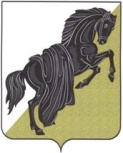 Собрание депутатов Каслинского муниципального районаШЕСТОГО СОЗЫВАЧелябинской областиР Е Ш Е Н И Еот «13» февраля 2024 г. №428г. Касли  О внесении изменений и дополнений в Бюджет Каслинского муниципального района на 2024 год и на плановый период 2025 и 2026 годов, утвержденный решением Собрания депутатов Каслинского муниципального района от 21.12.2023 №414Руководствуясь Бюджетным кодексом Российской Федерации, Налоговым кодексом Российской Федерации, Законом Челябинской области «Об областном бюджете на 2024 год и на плановый период 2025 и 2026 годов», Уставом Каслинского муниципального района, Положением о бюджетном процессе в Каслинском муниципальном районе,Собрание депутатов Каслинского муниципального района РЕШАЕТ:1. Утвердить прилагаемые изменения и дополнения в Бюджет Каслинского муниципального района на 2024 год и на плановый период 2025 и 2026 годов, утвержденный решением Собрания депутатов Каслинского муниципального района от 21.12.2023 № 414.2. Направить главе Каслинского муниципального района для подписания и опубликования в периодическом сборнике «Официальный вестник КМР» изменения и дополнения, утвержденные в пункте 1 настоящего решения.3. Настоящее решение подлежит опубликованию в сетевом издании «Официальный сайт Собрания депутатов Каслинского муниципального района Челябинской области» (http://kasli-sobr-dep.ru, регистрация в качестве сетевого издания: Эл № ФС77-83192 от 26.04.2022г.).4. Настоящее решение вступает в силу с момента его официального опубликования.5. Включить настоящее решение в регистр нормативных правовых актов Каслинского муниципального района. 6. Контроль за исполнением настоящего решения возложить на председателя Собрания депутатов Каслинского муниципального района Дятлова И.М.Председатель Собрания депутатовКаслинского муниципального района					                И.М. ДятловУТВЕРЖДЕНЫрешением Собрания депутатовКаслинского муниципального районаот  «13» февраля 2024 г. №428 Изменения и дополнения в Бюджет Каслинского муниципального района на 2024 год и на плановый период 2025 и 2026 годовВнести в Бюджет Каслинского муниципального района на 2024год и на плановый период 2025 и 2026 годов, утвержденный решением Собрания депутатов Каслинского муниципального района от 21.12.2023 № 414 «О Бюджете Каслинского муниципального района на 2024 год и на плановый период 2025 и 2026 годов» следующие изменения и дополнения:1. подпункт 1 пункта 1 изложить в следующей редакции:«1. Основные характеристики бюджета Каслинского муниципального района  на 2024 год и на плановый период 2025 и 2026 годов1. Утвердить основные характеристики бюджета Каслинского муниципального района на 2024 год:1) прогнозируемый общий объем доходов  бюджета Каслинского муниципального района в сумме 1 852 663,9 тыс. рублей, в том числе безвозмездные поступления от других бюджетов бюджетной системы Российской Федерации в сумме  1 360 326,6 тыс. рублей;2) общий объем расходов бюджета Каслинского муниципального района в сумме  1 895 352,0 тыс. рублей;3) объём дефицита  бюджета Каслинского муниципального района в сумме 42 688,1 тыс. рублей.»;2. пункт 2 изложить в следующей редакции:«2. Использование остатков средств бюджета Каслинского муниципального района на 1 января 2024 годаУтвердить объем остатков средств бюджета Каслинского муниципального района на 1 января 2024 года в сумме 0,0 тыс. рублей, направляемых на покрытие временных кассовых разрывов, возникающих в ходе исполнения бюджета Каслинского муниципального района в 2024 году.»;3. пункт 12 изложить в следующей редакции:«12. Межбюджетные трансферты, предоставляемые бюджетам поселений из бюджета Каслинского муниципального района1. Утвердить общий объем межбюджетных трансфертов, предоставляемых бюджетам поселений из бюджета Каслинского муниципального района на 2024 год в сумме 100 102,6 тыс. рублей, на 2025 год в сумме 39 181,7 тыс. рублей, на 2026 год в сумме 38 657,7 тыс. рублей. 2. Утвердить объем дотаций из районного фонда финансовой поддержки поселений Каслинского муниципального района на 2024 год в сумме 45 223,8 тыс. рублей и на плановый период 2025 года в сумме 36 913,1 тыс. рублей, 2026 года в сумме 36 179,1 тыс. рублей. Установить критерий выравнивания бюджетной обеспеченности городских поселений на 2024 год – 0,4, на 2025 год – 0,4, на 2026 год – 0,4, сельских поселений на 2024 год – 1, на 2025 год – 1, на 2026 год –1.3. Утвердить объём субвенций, передаваемых из бюджета Каслинского муниципального района бюджетам поселений Каслинского муниципального района, на 2024 год в сумме 2 391,3 тыс. рублей и на плановый период 2025 года в сумме 2 268,6 тыс. рублей и 2026 года в сумме 2 478,6 тыс. рублей.4. Утвердить объём иных межбюджетных трансфертов, передаваемых на исполнение полномочий из бюджета Каслинского муниципального района бюджетам поселений Каслинского муниципального района, на 2024 год в сумме  46 683,5 тыс. руб.5. Утвердить объём субсидий для софинансирования расходных обязательств, возникающих при выполнении полномочий органов местного самоуправления по вопросам местного значения, передаваемых из бюджета Каслинского муниципального района бюджетам поселений Каслинского муниципального района, на 2024 год в сумме 5 804,0 тыс. рублей.6. Утвердить распределение межбюджетных трансфертов бюджетам поселений  на 2024 год и на плановый период 2025 и 2026 годов согласно приложению № 7.7. Установить, что предоставление субсидий бюджетам поселений Каслинского муниципального района в 2024 году осуществляется при условии заключения поселениями соглашения с Каслинским муниципальным районом о целевом и эффективном использовании выделенных субсидий.8. В случае если представительным органом муниципального образования принято решение об отказе от получения субсидии (субсидий) из бюджета Каслинского муниципального района, субсидия (субсидии) подлежит (подлежат) перераспределению между другими бюджетам поселений Каслинского муниципального района в соответствии с критериями отбора муниципальных образований, использовавшимися при первоначальном распределении субсидий.9. Установить, что в случае заключения администрацией Каслинского муниципального района  и администрациями  поселений Каслинского муниципального района соглашений о передаче осуществления части своих полномочий в соответствии с частью 4 статьи 15 Федерального закона от 6 октября 2003 года № 131-ФЗ «Об общих принципах организации местного самоуправления в Российской Федерации» межбюджетные трансферты, переданные из областного бюджета в бюджет Каслинского муниципального района, могут направляться из бюджета муниципального района  на предоставление межбюджетных трансфертов бюджетам городских (сельских) поселений в соответствии с заключенными соглашениями либо на непосредственное осуществление расходов, направляемых на решение вопросов местного значения поселений Каслинского муниципального района.10.Установить, что администрация Каслинского муниципальных районов вправе направлять межбюджетные трансферты из областного бюджета на оказание финансовой помощи бюджетам  поселений Каслинского муниципального района по расходам, направляемым на решение вопросов местного значения городских (сельских) поселений.11. Установить, что предоставление межбюджетных трансфертов  бюджетам поселений Каслинского муниципального района из районного бюджета в форме субсидий, субвенций и иных межбюджетных трансфертов, имеющих целевое назначение, осуществляется в 2024 году в пределах сумм, необходимых для оплаты денежных обязательств по расходам получателей средств местных бюджетов, источниками финансового обеспечения которых являются данные межбюджетные трансферты.12. Утвердить перечень субсидий местным бюджетам, предоставляемых из  бюджета Каслинского муниципального района в целях софинансирования расходных обязательств, возникающих при выполнении полномочий органов местного самоуправления по решению вопросов местного значения, на 2024 год и на плановый период 2025 и 2026 годов согласно приложению № 8.»;4. в приложение 2 внести изменения и дополнения в соответствии с приложением № 1 к настоящим изменениям и дополнениям, изложив его в новой редакции;5. в приложение 3 внести изменения и дополнения в соответствии с приложением № 2 к настоящим изменениям и дополнениям, изложив его в новой редакции;6. в приложение 4 внести изменения и дополнения в соответствии с приложением № 3 к настоящим изменениям и дополнениям, изложив его в новой редакции;7. в приложение 6 внести изменения и дополнения в соответствии с приложением № 4 к настоящим изменениям и дополнениям, изложив его в новой редакции;8. в приложение 7 внести изменения и дополнения в соответствии с приложением № 5 к настоящим изменениям и дополнениям,  изложив его в новой редакции:9. приложение 8 изложить в соответствие с приложением № 6 к настоящим изменениям и дополнениям.ГлаваКаслинского муниципального района                                                               И.В. Колышев«___»____________2024 г.Приложение №1к Изменениям и дополнениям в решениеСобрания депутатов Каслинского муниципального районаот 21.12.2023 № 414 «О Бюджете Каслинского муниципального района на 2024 годи на плановый период 2025 и 2026 годов»,утвержденным решением Собрания депутатовКаслинского муниципального районаот «13» февраля 2024 г №428ГлаваКаслинского муниципального района                                                                       И.В. Колышев«____»_____________ 2024 гПриложение № 2 к Изменениям и дополнениям в решениеСобрания депутатов Каслинского муниципального районаот 21.12.2023 № 414 «О Бюджете Каслинского муниципального района на 2024годи на плановый период 2025 и 2026 годов»,утвержденным решением Собрания депутатовКаслинского муниципального районаот «13» февраля 2024 г №428ГлаваКаслинского муниципального района                                                                       И.В. Колышев«____» _________ 2024 г.Приложение № 3 к Изменениям и дополнениям в решениеСобрания депутатов Каслинского муниципального районаот 21.12.2023 № 414 «О Бюджете Каслинского муниципального района на 2024 годи на плановый период 2025 и 2026 годов»,утвержденным решением Собрания депутатовКаслинского муниципального районаот «13» февраля 2024 г №428Глава                                                  Каслинского муниципального района                                                                     И.В. Колышев                                                                                                            «____»__________ 2024 г.Приложение №4к Изменениям и дополнениям в решениеСобрания депутатов Каслинского муниципальногорайона от 21.12.2023 № 414 «О БюджетеКаслинского муниципального района на 2024 годи на плановый период 2025 и 2026 годов»,утвержденным решением Собрания депутатовКаслинского муниципального районаот «13» февраля 2024 г №428Глава Каслинского муниципального района                                                                 И.В. Колышев«___» ________________2024 г.Приложение № 5к Изменениям и дополнениям в решениеСобрания депутатов Каслинского муниципального районаот 21.12.2023 № 414 «О БюджетеКаслинского муниципального района на 2024 годи на плановый период 2025 и 2026 годов»,утвержденным решением Собрания депутатовКаслинского муниципального районаот «13» февраля 2024 г №428Глава Каслинского муниципального района                                                                       И.В. Колышев«____» ____________  2024 гПриложение № 6к Изменениям и дополнениям в решениеСобрания депутатов Каслинского муниципальногорайона от 21.12.2023 № 414 «О БюджетеКаслинского муниципального района на 2024 годи на плановый период 2025 и 2026 годов»,утвержденным решением Собрания депутатовКаслинского муниципального районаот «13» февраля 2024 г №428Глава                                                  Каслинского муниципального района                                                                       И.В. Колышев                                                                                                                «___»__________2024 гРаспределение бюджетных ассигнований по целевым статьям (муниципальным программам Каслинского муниципального района и непрограммным направлениям деятельности), группам видов расходов, разделам и подразделам классификации расходов бюджетов на 2024 год и на плановый период 2025 и 2026 годовРаспределение бюджетных ассигнований по целевым статьям (муниципальным программам Каслинского муниципального района и непрограммным направлениям деятельности), группам видов расходов, разделам и подразделам классификации расходов бюджетов на 2024 год и на плановый период 2025 и 2026 годовРаспределение бюджетных ассигнований по целевым статьям (муниципальным программам Каслинского муниципального района и непрограммным направлениям деятельности), группам видов расходов, разделам и подразделам классификации расходов бюджетов на 2024 год и на плановый период 2025 и 2026 годовРаспределение бюджетных ассигнований по целевым статьям (муниципальным программам Каслинского муниципального района и непрограммным направлениям деятельности), группам видов расходов, разделам и подразделам классификации расходов бюджетов на 2024 год и на плановый период 2025 и 2026 годовРаспределение бюджетных ассигнований по целевым статьям (муниципальным программам Каслинского муниципального района и непрограммным направлениям деятельности), группам видов расходов, разделам и подразделам классификации расходов бюджетов на 2024 год и на плановый период 2025 и 2026 годовРаспределение бюджетных ассигнований по целевым статьям (муниципальным программам Каслинского муниципального района и непрограммным направлениям деятельности), группам видов расходов, разделам и подразделам классификации расходов бюджетов на 2024 год и на плановый период 2025 и 2026 годовРаспределение бюджетных ассигнований по целевым статьям (муниципальным программам Каслинского муниципального района и непрограммным направлениям деятельности), группам видов расходов, разделам и подразделам классификации расходов бюджетов на 2024 год и на плановый период 2025 и 2026 годовРаспределение бюджетных ассигнований по целевым статьям (муниципальным программам Каслинского муниципального района и непрограммным направлениям деятельности), группам видов расходов, разделам и подразделам классификации расходов бюджетов на 2024 год и на плановый период 2025 и 2026 годовРаспределение бюджетных ассигнований по целевым статьям (муниципальным программам Каслинского муниципального района и непрограммным направлениям деятельности), группам видов расходов, разделам и подразделам классификации расходов бюджетов на 2024 год и на плановый период 2025 и 2026 годовРаспределение бюджетных ассигнований по целевым статьям (муниципальным программам Каслинского муниципального района и непрограммным направлениям деятельности), группам видов расходов, разделам и подразделам классификации расходов бюджетов на 2024 год и на плановый период 2025 и 2026 годовРаспределение бюджетных ассигнований по целевым статьям (муниципальным программам Каслинского муниципального района и непрограммным направлениям деятельности), группам видов расходов, разделам и подразделам классификации расходов бюджетов на 2024 год и на плановый период 2025 и 2026 годовРаспределение бюджетных ассигнований по целевым статьям (муниципальным программам Каслинского муниципального района и непрограммным направлениям деятельности), группам видов расходов, разделам и подразделам классификации расходов бюджетов на 2024 год и на плановый период 2025 и 2026 годовЕдиница измерения:Единица измерения:Единица измерения:тыс. руб.тыс. руб.Наименование показателяКод классификации расходов бюджетаКод классификации расходов бюджетаКод классификации расходов бюджетаКод классификации расходов бюджетаКод классификации расходов бюджетаКод классификации расходов бюджетаСуммаСуммаСуммаСуммаСуммаНаименование показателяЦелевая статьяГруппа расходовГруппа расходовРазделРазделПодраздел2024 год2024 год2025 год2025 год2026 год123344566778ВСЕГО:1 895 352.01 895 352.01 841 099.31 841 099.32 084 369.0Муниципальная программа «Обеспечение доступным и комфортным жильем граждан Российской Федерации» в Каслинском муниципальном районе510000000059 586.159 586.1105 930.8105 930.875 512.9Субсидии местным бюджетам5100100000825.0825.00.00.00.0Содействие поселениям в сфере жилищно-коммунального хозяйства (Межбюджетные трансферты)5100115510500500050502825.0825.00.00.00.0Иные межбюджетные трансферты510030000042.342.30.00.00.0Содействие поселениям в сфере жилищно-коммунального хозяйства (Межбюджетные трансферты)510031551050050005050542.342.30.00.00.0Расходы общегосударственного характера510040000012 853.212 853.214 128.114 128.114 153.2Содержание муниципальных служащих (Расходы на выплаты персоналу в целях обеспечения выполнения функций государственными (муниципальными) органами, казенными учреждениями, органами управления государственными внебюджетными фондами)51004204101001000101044 515.04 515.04 515.04 515.04 515.0Финансовое обеспечение выполнения функций органов местного самоуправления (Расходы на выплаты персоналу в целях обеспечения выполнения функций государственными (муниципальными) органами, казенными учреждениями, органами управления государственными внебюджетными фондами)51004204001001000101047 606.27 606.28 906.28 906.28 906.2Финансовое обеспечение выполнения функций органов местного самоуправления (Закупка товаров, работ и услуг для обеспечения государственных (муниципальных) нужд)5100420400200200010104732.0732.0706.9706.9732.0Расходы на реализацию отраслевых мероприятий510790000045 865.645 865.691 802.791 802.761 359.7Мероприятия, реализуемые органами исполнительной власти Каслинского муниципального района (Закупка товаров, работ и услуг для обеспечения государственных (муниципальных) нужд)51079415302002000505023 279.23 279.25 832.75 832.77 322.5Модернизация, реконструкция, капитальный ремонт и строительство котельных, систем водоснабжения, водоотведения, систем электроснабжения, теплоснабжения, включая центральные тепловые пункты, в том числе проектно-изыскательские работы, капитальный ремонт газовых систем (Капитальные вложения в объекты государственной (муниципальной) собственности)51079S40204004000505028 008.08 008.018 574.818 574.820 120.0Обеспечение мероприятий по модернизации систем коммунальной инфраструктуры (Капитальные вложения в объекты государственной (муниципальной) собственности)51079S950540040005050216 203.016 203.00.00.00.0Обеспечение мероприятий по модернизации систем коммунальной инфраструктуры за счет средств областного бюджета (Капитальные вложения в объекты государственной (муниципальной) собственности)51079S96054004000505028 384.78 384.70.00.00.0Предоставление молодым семьям - участникам подпрограммы социальных выплат на приобретение (строительство) жилья (Социальное обеспечение и иные выплаты населению)51079L49703003001010042 853.72 853.72 330.12 330.13 490.0Строительство газопроводов и газовых сетей, в том числе проектно-изыскательские работы (Капитальные вложения в объекты государственной (муниципальной) собственности)51079S40104004000505056 040.06 040.065 065.165 065.130 427.2Субсидии организациям коммунального комплекса (Иные бюджетные ассигнования)51079411408008000505021 097.01 097.00.00.00.0Муниципальная программа «Обеспечение градостроительной деятельности на территории Каслинского муниципального района»52000000001 800.11 800.11 027.01 027.01 251.0Расходы на реализацию отраслевых мероприятий52079000001 800.11 800.11 027.01 027.01 251.0Мероприятия, реализуемые органами исполнительной власти Каслинского муниципального района (Закупка товаров, работ и услуг для обеспечения государственных (муниципальных) нужд)5207941530200200010113820.0820.00.00.00.0Подготовка документов территориального планирования, градостроительного зонирования и документации по планировке территорий муниципальных образований Челябинской области (Закупка товаров, работ и услуг для обеспечения государственных (муниципальных) нужд)52079S3020200200010113751.9751.9692.7692.70.0Разработка и внедрение цифровых технологий, направленных на рациональное использование земель сельскохозяйственного назначения (Закупка товаров, работ и услуг для обеспечения государственных (муниципальных) нужд)52079S1020200200040405228.2228.2334.3334.31 251.0Муниципальная программа «Организация транспортного обслуживания населения в Каслинском муниципальном районе»530000000014 473.514 473.55 191.35 191.35 191.3Расходы на реализацию отраслевых мероприятий530790000014 473.514 473.55 191.35 191.35 191.3Обновление подвижного состава пассажирского транспорта общего пользования (автобусов) в муниципальных образованиях Челябинской области (Закупка товаров, работ и услуг для обеспечения государственных (муниципальных) нужд)53079971002002000404088 470.08 470.00.00.00.0Оказание мер поддержки местным бюджетам на софинансирование расходных обязательств по организации регулярных перевозок пассажиров и багажа автомобильным транспортом по муниципальным маршрутам регулярных перевозок по регулируемым тарифам (Закупка товаров, работ и услуг для обеспечения государственных (муниципальных) нужд)53079S61202002000404085 662.45 662.45 191.35 191.35 191.3Организация регулярных перевозок пассажиров и багажа автомобильным транспортом по муниципальным маршрутам регулярных перевозок по регулируемым тарифам (Закупка товаров, работ и услуг для обеспечения государственных (муниципальных) нужд)53079S6160200200040408341.1341.10.00.00.0Муниципальная программа «Дорожное хозяйство в Каслинском муниципальном районе»5400000000121 788.2121 788.273 854.273 854.275 266.6Иные межбюджетные трансферты540030000030.030.00.00.00.0Передаваемые полномочия поселениям на содержание объектов дорожного хозяйства в границах поселений (Межбюджетные трансферты)540031622050050004040930.030.00.00.00.0Расходы на реализацию отраслевых мероприятий5407900000121 758.2121 758.273 854.273 854.275 266.6Капитальный ремонт, ремонт и содержание автомобильных дорог общего пользования местного значения (Закупка товаров, работ и услуг для обеспечения государственных (муниципальных) нужд)54079S620020020004040986 081.786 081.740 588.540 588.541 391.7Мероприятия, реализуемые органами исполнительной власти Каслинского муниципального района (Закупка товаров, работ и услуг для обеспечения государственных (муниципальных) нужд)540794153020020004040912 547.312 547.333 265.733 265.733 874.9Содержание объектов дорожного хозяйства между поселениями (Закупка товаров, работ и услуг для обеспечения государственных (муниципальных) нужд)540791722020020004040923 129.223 129.20.00.00.0Муниципальная программа «Обращение с твердыми коммунальными отходами в Каслинском муниципальном районе»55000000005 016.15 016.1639.9639.9677.5Расходы на реализацию отраслевых мероприятий55079000002 873.82 873.8639.9639.9677.5Мероприятия, реализуемые органами исполнительной власти Каслинского муниципального района (Закупка товаров, работ и услуг для обеспечения государственных (муниципальных) нужд)55079415302002000505032 873.82 873.8639.9639.9677.5Региональный проект «Чистая страна»550G1000001 416.11 416.10.00.00.0Ликвидация несанкционированных свалок отходов (Закупка товаров, работ и услуг для обеспечения государственных (муниципальных) нужд)550G1S30302002000505031 416.11 416.10.00.00.0Региональный проект «Комплексная система обращения с твердыми коммунальными отходами»550G200000726.2726.20.00.00.0Обеспечение контейнерным сбором образующихся в жилом фонде твердых коммунальных отходов (Закупка товаров, работ и услуг для обеспечения государственных (муниципальных) нужд)550G2S3040200200050503490.0490.00.00.00.0Обеспечение контейнерным сбором образующихся в жилом фонде твердых коммунальных отходов (Межбюджетные трансферты)550G2S3040500500050503236.2236.20.00.00.0Муниципальная программа «Формирование современной городской среды» в Каслинском муниципальном районе»560000000011 300.711 300.7700.0700.0700.0Расходы на реализацию отраслевых мероприятий5607900000800.0800.00.00.00.0Мероприятия, реализуемые органами исполнительной власти Каслинского муниципального района (Закупка товаров, работ и услуг для обеспечения государственных (муниципальных) нужд)5607941530200200050503400.0400.00.00.00.0Мероприятия, реализуемые органами исполнительной власти Каслинского муниципального района (Закупка товаров, работ и услуг для обеспечения государственных (муниципальных) нужд)5607941530200200050505400.0400.00.00.00.0Региональный проект «Формирование комфортной городской среды»560F20000010 500.710 500.7700.0700.0700.0Реализация программ формирования современной городской среды (Закупка товаров, работ и услуг для обеспечения государственных (муниципальных) нужд)560F25555020020005050310 500.710 500.7700.0700.0700.0Муниципальная программа «Организация ритуальных услуг и содержание мест захоронения в Каслинском муниципальном районе»57000000001 500.01 500.00.00.00.0Расходы на реализацию отраслевых мероприятий57079000001 500.01 500.00.00.00.0Мероприятия, реализуемые органами исполнительной власти Каслинского муниципального района (Закупка товаров, работ и услуг для обеспечения государственных (муниципальных) нужд)57079415302002000505031 200.01 200.00.00.00.0Мероприятия, реализуемые органами исполнительной власти Каслинского муниципального района (Закупка товаров, работ и услуг для обеспечения государственных (муниципальных) нужд)5707941530200200050505300.0300.00.00.00.0Муниципальная программа «Развитие дополнительного художественного образования в Каслинском муниципальном районе»600000000074 367.874 367.836 004.436 004.431 349.8Субсидии на финансовое обеспечение муниципального задания на оказание муниципальных услуг (выполнение работ)600810000031 349.831 349.831 349.831 349.831 349.8Учреждения дополнительного образования (Предоставление субсидий бюджетным, автономным учреждениям и иным некоммерческим организациям)600811230060060007070331 349.831 349.831 349.831 349.831 349.8Субсидии на иные цели600820000043 018.043 018.04 654.64 654.60.0Проведение ремонтных работ, противопожарных мероприятий, энергосберегающих мероприятий в зданиях муниципальных учреждений дополнительного образования в сфере культуры и искусства (Предоставление субсидий бюджетным, автономным учреждениям и иным некоммерческим организациям)60082S814060060007070340 323.740 323.70.00.00.0Реализация инициативных проектов (Предоставление субсидий бюджетным, автономным учреждениям и иным некоммерческим организациям)60082S401И6006000707032 593.92 593.90.00.00.0Укрепление материально-технической базы бюджетных и казенных учреждений (Предоставление субсидий бюджетным, автономным учреждениям и иным некоммерческим организациям)6008241520600600070703100.4100.40.00.00.0Укрепление материально-технической базы и оснащение оборудованием детских школ искусств (Предоставление субсидий бюджетным, автономным учреждениям и иным некоммерческим организациям)60082S81206006000707030.00.04 654.64 654.60.0Муниципальная программа «Развитие культуры Каслинского муниципального района»6100000000107 570.8107 570.896 501.596 501.5104 504.9Субсидии местным бюджетам61001000001 909.81 909.80.00.00.0Обеспечение развития и укрепления материально-технической базы домов культуры в населенных пунктах с числом жителей до 50 тысяч человек (Межбюджетные трансферты)61001L46705005000808011 909.81 909.80.00.00.0Расходы общегосударственного характера61004000005 143.05 143.05 143.05 143.05 143.0Содержание муниципальных служащих (Расходы на выплаты персоналу в целях обеспечения выполнения функций государственными (муниципальными) органами, казенными учреждениями, органами управления государственными внебюджетными фондами)61004204101001000808042 080.02 080.02 080.02 080.02 080.0Финансовое обеспечение выполнения функций органов местного самоуправления (Расходы на выплаты персоналу в целях обеспечения выполнения функций государственными (муниципальными) органами, казенными учреждениями, органами управления государственными внебюджетными фондами)61004204001001000808042 536.32 536.32 536.32 536.32 536.3Финансовое обеспечение выполнения функций органов местного самоуправления (Закупка товаров, работ и услуг для обеспечения государственных (муниципальных) нужд)6100420400200200080804526.2526.2526.2526.2526.2Финансовое обеспечение выполнения функций органов местного самоуправления (Иные бюджетные ассигнования)61004204008008000808040.50.50.50.50.5Расходы на реализацию отраслевых мероприятий61079000008 963.58 963.5749.1749.18 752.5Мероприятия, реализуемые бюджетными и казенными учреждениями района (Закупка товаров, работ и услуг для обеспечения государственных (муниципальных) нужд)61079415102002000808018 432.38 432.3612.7612.78 612.7Модернизация библиотек в части комплектования книжных фондов библиотек муниципальных образований и государственных общедоступных библиотек (Закупка товаров, работ и услуг для обеспечения государственных (муниципальных) нужд)61079L5191200200080801136.2136.2136.4136.4139.8Укрепление материально-технической базы бюджетных и казенных учреждений (Закупка товаров, работ и услуг для обеспечения государственных (муниципальных) нужд)6107941520200200080801395.0395.00.00.00.0Субсидии на финансовое обеспечение муниципального задания на оказание муниципальных услуг (выполнение работ)610810000053 225.753 225.757 825.757 825.757 825.7Музеи (Предоставление субсидий бюджетным, автономным учреждениям и иным некоммерческим организациям)610811270060060008080110 453.210 453.212 353.212 353.212 353.2Учреждения культуры (Предоставление субсидий бюджетным, автономным учреждениям и иным некоммерческим организациям)610811250060060008080142 772.542 772.545 472.545 472.545 472.5Субсидии на иные цели61082000005 402.35 402.30.00.00.0Мероприятия, реализуемые бюджетными и казенными учреждениями района (Предоставление субсидий бюджетным, автономным учреждениям и иным некоммерческим организациям)6108241510600600080801500.0500.00.00.00.0Укрепление материально-технической базы бюджетных и казенных учреждений (Предоставление субсидий бюджетным, автономным учреждениям и иным некоммерческим организациям)61082415206006000808014 902.34 902.30.00.00.0Обеспечение деятельности подведомственных казенных учреждений610990000032 783.732 783.732 783.732 783.732 783.7Библиотеки (Расходы на выплаты персоналу в целях обеспечения выполнения функций государственными (муниципальными) органами, казенными учреждениями, органами управления государственными внебюджетными фондами)6109912600100100070703176.5176.50.00.00.0Библиотеки (Расходы на выплаты персоналу в целях обеспечения выполнения функций государственными (муниципальными) органами, казенными учреждениями, органами управления государственными внебюджетными фондами)610991260010010008080125 659.825 659.825 836.325 836.325 836.3Библиотеки (Закупка товаров, работ и услуг для обеспечения государственных (муниципальных) нужд)61099126002002000808014 625.44 625.44 625.44 625.44 625.4Библиотеки (Иные бюджетные ассигнования)610991260080080008080117.517.517.517.517.5Учебно-методические кабинеты, централизованные бухгалтерии, группы хозяйственного обслуживания, учебные фильмотеки, межшкольные учебно-производственные комбинаты, логопедические пункты (Расходы на выплаты персоналу в целях обеспечения выполнения функций государственными (муниципальными) органами, казенными учреждениями, органами управления государственными внебюджетными фондами)61099124001001000808042 110.02 110.02 110.02 110.02 110.0Учебно-методические кабинеты, централизованные бухгалтерии, группы хозяйственного обслуживания, учебные фильмотеки, межшкольные учебно-производственные комбинаты, логопедические пункты (Закупка товаров, работ и услуг для обеспечения государственных (муниципальных) нужд)6109912400200200080804194.5194.5194.5194.5194.5Региональный проект «Творческие люди»610A200000142.8142.80.00.00.0Государственная поддержка лучших сельских учреждений культуры (Межбюджетные трансферты)610A255195500500080801142.8142.80.00.00.0Муниципальная программа «Развитие физической культуры и спорта на территории Каслинского муниципального района»620000000031 886.031 886.027 362.227 362.226 819.7Расходы на реализацию отраслевых мероприятий62079000007 440.17 440.13 052.93 052.93 052.9Приобретение спортивного инвентаря и оборудования для спортивных школ и физкультурно-спортивных организаций (Закупка товаров, работ и услуг для обеспечения государственных (муниципальных) нужд)62079S00132002001111023 052.93 052.93 052.93 052.93 052.9Реализация инициативных проектов (Капитальные вложения в объекты государственной (муниципальной) собственности)62079S401И4004001111024 387.24 387.20.00.00.0Субсидии на финансовое обеспечение муниципального задания на оказание муниципальных услуг (выполнение работ)620810000015 224.015 224.015 244.715 244.715 244.7Учреждения дополнительного образования (Предоставление субсидий бюджетным, автономным учреждениям и иным некоммерческим организациям)62081123006006000707032 417.72 417.72 930.72 930.72 930.7Учреждения дополнительного образования (социальный заказ) (Предоставление субсидий бюджетным, автономным учреждениям и иным некоммерческим организациям)620811230С600600070703513.0513.00.00.00.0Учреждения физической культуры и спорта (Предоставление субсидий бюджетным, автономным учреждениям и иным некоммерческим организациям)620811320060060011110212 293.312 293.312 314.012 314.012 314.0Субсидии на иные цели62082000009 221.99 221.99 064.69 064.68 522.1Мероприятия, реализуемые бюджетными и казенными учреждениями района (Предоставление субсидий бюджетным, автономным учреждениям и иным некоммерческим организациям)6208241510600600111102500.0500.00.00.00.0Оплата услуг специалистов по организации обучения детей плаванию по межведомственной программе «Плавание для всех» (Предоставление субсидий бюджетным, автономным учреждениям и иным некоммерческим организациям)62082S0030600600111102475.6475.6456.4456.4456.4Оплата услуг специалистов по организации физкультурно-оздоровительной и спортивно-массовой работы с детьми и молодежью в возрасте от 6 до 29 лет (Предоставление субсидий бюджетным, автономным учреждениям и иным некоммерческим организациям)62082S00146006001111021 002.21 002.21 002.21 002.21 002.2Оплата услуг специалистов по организации физкультурно-оздоровительной и спортивно-массовой работы с лицами с ограниченными возможностями здоровья (Предоставление субсидий бюджетным, автономным учреждениям и иным некоммерческим организациям)62082S0016600600111102400.9400.9400.9400.9400.9Оплата услуг специалистов по организации физкультурно-оздоровительной и спортивно-массовой работы с населением среднего возраста (Предоставление субсидий бюджетным, автономным учреждениям и иным некоммерческим организациям)62082S00126006001111021 182.71 182.71 102.41 102.41 102.4Оплата услуг специалистов по организации физкультурно-оздоровительной и спортивно-массовой работы с населением старшего возраста (Предоставление субсидий бюджетным, автономным учреждениям и иным некоммерческим организациям)62082S00186006001111021 383.11 383.11 282.81 282.81 282.8Повышение квалификации тренеров-преподавателей (тренеров) муниципальных учреждений, реализующих программы спортивной подготовки и дополнительные образовательные программы спортивной подготовки (Предоставление субсидий бюджетным, автономным учреждениям и иным некоммерческим организациям)62082S004060060011110251.051.051.051.051.0Расходы на доведение средней заработной платы инструкторов по спорту и тренеров-преподавателей (тренеров), работающих в сельской местности и малых городах Челябинской области с населением до 50 тысяч человек, до среднемесячного дохода от трудовой деятельности в Челябинской области (Предоставление субсидий бюджетным, автономным учреждениям и иным некоммерческим организациям)62082S00196006001111024 053.54 053.54 053.54 053.54 053.5Строительство, ремонт, реконструкция и оснащение спортивных объектов, универсальных спортивных площадок, лыжероллерных трасс и троп здоровья в местах массового отдыха населения (Предоставление субсидий бюджетным, автономным учреждениям и иным некоммерческим организациям)62082S00606006001111020.00.0542.5542.50.0Финансовая поддержка муниципальных учреждений спортивной подготовки на этапах спортивной специализации, в том числе для приобретения спортивного инвентаря и оборудования (Предоставление субсидий бюджетным, автономным учреждениям и иным некоммерческим организациям)62082S0017600600111103172.9172.9172.9172.9172.9Муниципальная программа «Развитие образования в Каслинском муниципальном районе»6400000000893 796.3893 796.3964 403.8964 403.81 207 669.2Расходы общегосударственного характера640040000014 236.214 236.213 006.213 006.212 982.2Содержание муниципальных служащих (Расходы на выплаты персоналу в целях обеспечения выполнения функций государственными (муниципальными) органами, казенными учреждениями, органами управления государственными внебюджетными фондами)64004204101001000707095 422.85 422.84 777.04 777.04 777.0Финансовое обеспечение выполнения функций органов местного самоуправления (Расходы на выплаты персоналу в целях обеспечения выполнения функций государственными (муниципальными) органами, казенными учреждениями, органами управления государственными внебюджетными фондами)64004204001001000707094 618.34 618.34 064.14 064.14 064.1Финансовое обеспечение выполнения функций органов местного самоуправления (Закупка товаров, работ и услуг для обеспечения государственных (муниципальных) нужд)64004204002002000707094 049.64 049.64 019.64 019.63 995.6Финансовое обеспечение выполнения функций органов местного самоуправления (Иные бюджетные ассигнования)6400420400800800070709145.5145.5145.5145.5145.5Расходы на реализацию отраслевых мероприятий6407900000225 321.1225 321.120 864.220 864.224 864.2Капитальные вложения в объекты образования, находящиеся в муниципальной собственности (Капитальные вложения в объекты государственной (муниципальной) собственности)64079S5210400400070709203 276.7203 276.70.00.00.0Компенсация расходов родителей (законных представителей) на организацию обучения детей инвалидов по основным общеобразовательным программам, в том числе по адаптированным образовательным программам общего образования, в форме семейного образования и самообразования (Социальное обеспечение и иные выплаты населению)64079031803003001010048 306.08 306.08 306.08 306.08 306.0Компенсация части платы, взимаемой с родителей (законных представителей) за присмотр и уход за детьми в образовательных организациях, реализующих образовательную программу дошкольного образования, расположенных на территории Челябинской области (Социальное обеспечение и иные выплаты населению)64079040903003001010047 066.97 066.97 066.97 066.97 066.9Мероприятия, реализуемые бюджетными и казенными учреждениями района (Закупка товаров, работ и услуг для обеспечения государственных (муниципальных) нужд)64079415102002000707011 380.21 380.20.00.04 000.0Мероприятия, реализуемые бюджетными и казенными учреждениями района (Закупка товаров, работ и услуг для обеспечения государственных (муниципальных) нужд)64079415102002000707092 153.02 153.02 353.02 353.02 353.0Укрепление материально-технической базы бюджетных и казенных учреждений (Закупка товаров, работ и услуг для обеспечения государственных (муниципальных) нужд)64079415202002000707093 138.33 138.33 138.33 138.33 138.3Субсидии на финансовое обеспечение муниципального задания на оказание муниципальных услуг (выполнение работ)6408100000582 890.1582 890.1581 037.6581 037.6580 577.3Обеспечение бесплатным двухразовым горячим питанием обучающихся в муниципальных образовательных организациях, расположенных на территории Челябинской области, по образовательным программам основного общего, среднего общего образования, один из родителей которых призван на военную службу по мобилизации в Вооруженные Силы Российской Федерации или является иным участником специальной военной операции на территориях Донецкой Народной Республики, Луганской Народной Республики, Запорожской области, Херсонской области и Украины (Предоставление субсидий бюджетным, автономным учреждениям и иным некоммерческим организациям)6408103310600600070702851.0851.0851.0851.0851.0Обеспечение выплат ежемесячного денежного вознаграждения за классное руководство педагогическим работникам муниципальных образовательных организаций (Предоставление субсидий бюджетным, автономным учреждениям и иным некоммерческим организациям)640815303560060007070218 955.818 955.818 955.818 955.818 955.8Обеспечение государственных гарантий реализации прав на получение общедоступного и бесплатного дошкольного, начального общего, основного общего, среднего общего образования и обеспечение дополнительного образования детей в муниципальных общеобразовательных организациях (Предоставление субсидий бюджетным, автономным учреждениям и иным некоммерческим организациям)6408103260600600070702202 279.1202 279.1217 328.0217 328.0217 328.0Обеспечение государственных гарантий реализации прав на получение общедоступного и бесплатного дошкольного, начального общего, основного общего, среднего общего образования и обеспечение дополнительного образования детей в муниципальных общеобразовательных организациях (Предоставление субсидий бюджетным, автономным учреждениям и иным некоммерческим организациям)64081032606006000707039 814.79 814.70.00.00.0Обеспечение государственных гарантий реализации прав на получение общедоступного и бесплатного дошкольного, начального общего, основного общего, среднего общего образования и обеспечение дополнительного образования детей в муниципальных общеобразовательных организациях в рамках обеспечения функционирования модели персонифицированного финансирования дополнительного образования детей (Предоставление субсидий бюджетным, автономным учреждениям и иным некоммерческим организациям)640810326С6006000707033 129.33 129.30.00.00.0Обеспечение государственных гарантий реализации прав на получение общедоступного и бесплатного дошкольного образования в муниципальных дошкольных образовательных организациях (Предоставление субсидий бюджетным, автономным учреждениям и иным некоммерческим организациям)6408104070600600070701120 304.5120 304.5120 304.5120 304.5120 304.5Обеспечение молоком (молочной продукцией) обучающихся по образовательным программам начального общего образования в муниципальных общеобразовательных организациях (Предоставление субсидий бюджетным, автономным учреждениям и иным некоммерческим организациям)64081S32906006000707022 058.92 058.92 058.92 058.92 058.9Обеспечение функционирования модели персонифицированного финансирования дополнительного образования детей (Предоставление субсидий бюджетным, автономным учреждениям и иным некоммерческим организациям)640811230С6006000707034 933.94 933.90.00.00.0Общеобразовательные учреждения (Предоставление субсидий бюджетным, автономным учреждениям и иным некоммерческим организациям)6408112200600600070702106 608.8106 608.8106 608.8106 608.8106 608.8Организация бесплатного горячего питания обучающихся, получающих начальное общее образование в государственных и муниципальных образовательных организациях (Предоставление субсидий бюджетным, автономным учреждениям и иным некоммерческим организациям)64081L304060060007070218 357.918 357.917 777.117 777.117 316.8Учреждения дополнительного образования (Предоставление субсидий бюджетным, автономным учреждениям и иным некоммерческим организациям)640811230060060007070323 246.423 246.428 180.328 180.328 180.3Учреждения дошкольного образования (Предоставление субсидий бюджетным, автономным учреждениям и иным некоммерческим организациям)640811210060060007070172 349.872 349.868 973.268 973.268 973.2Субсидии на иные цели640820000047 824.347 824.332 825.032 825.028 315.0Мероприятия, реализуемые бюджетными и казенными учреждениями района (Предоставление субсидий бюджетным, автономным учреждениям и иным некоммерческим организациям)64082415106006000707012 941.32 941.32 000.02 000.02 000.0Мероприятия, реализуемые бюджетными и казенными учреждениями района (Предоставление субсидий бюджетным, автономным учреждениям и иным некоммерческим организациям)64082415106006000707028 423.58 423.58 035.08 035.08 035.0Мероприятия, реализуемые бюджетными и казенными учреждениями района (Предоставление субсидий бюджетным, автономным учреждениям и иным некоммерческим организациям)6408241510600600070703180.0180.0180.0180.0180.0Мероприятия, реализуемые бюджетными и казенными учреждениями района (Предоставление субсидий бюджетным, автономным учреждениям и иным некоммерческим организациям)64082415106006000707092 500.02 500.00.00.00.0Мероприятия по обеспечению антитеррористической защищенности объектов (территорий) муниципальных образовательных организаций (Предоставление субсидий бюджетным, автономным учреждениям и иным некоммерческим организациям)64082S35006006000707022 627.02 627.09 507.09 507.04 997.0Обеспечение государственных гарантий реализации прав на получение общедоступного и бесплатного дошкольного, начального общего, основного общего, среднего общего образования и обеспечение дополнительного образования детей в муниципальных общеобразовательных организациях (Предоставление субсидий бюджетным, автономным учреждениям и иным некоммерческим организациям)64082032606006000707022 104.92 104.90.00.00.0Обеспечение питанием детей из малообеспеченных семей и детей с нарушениями здоровья, обучающихся в муниципальных общеобразовательных организациях (Предоставление субсидий бюджетным, автономным учреждениям и иным некоммерческим организациям)64082S31906006000707024 501.34 501.34 501.34 501.34 501.3Организация отдыха детей в каникулярное время (Предоставление субсидий бюджетным, автономным учреждениям и иным некоммерческим организациям)64082S3350600600070709750.0750.0750.0750.0750.0Оснащение современным оборудованием образовательных организаций, реализующих образовательные программы дошкольного образования, для получения детьми качественного образования (Предоставление субсидий бюджетным, автономным учреждениям и иным некоммерческим организациям)64082S4040600600070701595.8595.8595.8595.8595.8Привлечение детей из малообеспеченных, неблагополучных семей, а также семей, оказавшихся в трудной жизненной ситуации, в расположенные на территории Челябинской области дошкольные образовательные организации, через предоставление компенсации части родительской платы (Предоставление субсидий бюджетным, автономным учреждениям и иным некоммерческим организациям)64082S41006006001010042 582.72 582.72 582.72 582.72 582.7Приобретение наглядных материалов, пропагандирующих необходимость гигиены полости рта, для муниципальных образовательных организаций, реализующих образовательные программы дошкольного образования, в целях формирования здорового образа жизни детей дошкольного возраста (Предоставление субсидий бюджетным, автономным учреждениям и иным некоммерческим организациям)6408204050600600070701210.0210.00.00.00.0Проведение ремонтных работ по замене оконных блоков в муниципальных общеобразовательных организациях (Предоставление субсидий бюджетным, автономным учреждениям и иным некоммерческим организациям)64082S3173600600070702892.0892.0892.0892.0892.0Реализация инициативных проектов (Предоставление субсидий бюджетным, автономным учреждениям и иным некоммерческим организациям)64082S401И6006000707012 675.52 675.50.00.00.0Реализация инициативных проектов (Предоставление субсидий бюджетным, автономным учреждениям и иным некоммерческим организациям)64082S401И6006000707029 539.19 539.10.00.00.0Реализация мероприятий по модернизации школьных систем образования (Предоставление субсидий бюджетным, автономным учреждениям и иным некоммерческим организациям)64082L75006006000707023 520.03 520.00.00.00.0Создание в расположенных на территории Челябинской области муниципальных образовательных организациях, реализующих образовательные программы дошкольного образования, условий для получения детьми дошкольного возраста с ограниченными возможностями здоровья качественного образования и коррекции развития (Предоставление субсидий бюджетным, автономным учреждениям и иным некоммерческим организациям)64082S40306006000707013 781.23 781.23 781.23 781.23 781.2Обеспечение деятельности подведомственных казенных учреждений640990000019 608.119 608.119 608.119 608.119 608.1Учебно-методические кабинеты, централизованные бухгалтерии, группы хозяйственного обслуживания, учебные фильмотеки, межшкольные учебно-производственные комбинаты, логопедические пункты (Расходы на выплаты персоналу в целях обеспечения выполнения функций государственными (муниципальными) органами, казенными учреждениями, органами управления государственными внебюджетными фондами)640991240010010007070918 126.718 126.718 126.718 126.718 126.7Учебно-методические кабинеты, централизованные бухгалтерии, группы хозяйственного обслуживания, учебные фильмотеки, межшкольные учебно-производственные комбинаты, логопедические пункты (Закупка товаров, работ и услуг для обеспечения государственных (муниципальных) нужд)64099124002002000707091 476.41 476.41 476.41 476.41 476.4Учебно-методические кабинеты, централизованные бухгалтерии, группы хозяйственного обслуживания, учебные фильмотеки, межшкольные учебно-производственные комбинаты, логопедические пункты (Иные бюджетные ассигнования)64099124008008000707095.05.05.05.05.0Региональный проект «Современная школа»640E1000002 323.92 323.9295 470.1295 470.1539 397.2Оборудование пунктов проведения экзаменов государственной итоговой аттестации по образовательным программам среднего общего образования (Предоставление субсидий бюджетным, автономным учреждениям и иным некоммерческим организациям)640E1S3030600600070702135.1135.170.070.070.0Создание и обеспечение функционирования центров образования естественно-научной и технологической направленностей в общеобразовательных организациях, расположенных в сельской местности и малых городах (Предоставление субсидий бюджетным, автономным учреждениям и иным некоммерческим организациям)640E1517216006000707022 188.82 188.80.00.00.0Создание новых мест в общеобразовательных организациях, расположенных на территории Че-лябинской области, за счет средств областного бюджета (Капитальные вложения в объекты государственной (муниципальной) собственности)640E1S30804004000707020.00.0295 400.1295 400.1539 327.2Региональный проект «Патриотическое воспитание граждан Российской Федерации»640EВ000001 592.61 592.61 592.61 592.61 925.2Проведение мероприятий по обеспечению деятельности советников директора по воспитанию и взаимодействию с детскими общественными объединениями в общеобразовательных организациях (Предоставление субсидий бюджетным, автономным учреждениям и иным некоммерческим организациям)640EВ517906006000707021 592.61 592.61 592.61 592.61 925.2Муниципальная программа «Реализация молодежной политики в Каслинском муниципальном районе»6500000000404.0404.00.00.00.0Региональный проект «Социальная активность»650E800000404.0404.00.00.00.0Реализация мероприятий с детьми и молодежью (Предоставление субсидий бюджетным, автономным учреждениям и иным некоммерческим организациям)650E8S1010600600070707404.0404.00.00.00.0Муниципальная программа «Профилактика безнадзорности и правонарушений несовершеннолетних в Каслинском муниципальном районе»6600000000827.5827.5827.5827.5827.5Расходы общегосударственного характера6600400000686.5686.5686.5686.5686.5Организация работы комиссий по делам несовершеннолетних и защите их прав (Расходы на выплаты персоналу в целях обеспечения выполнения функций государственными (муниципальными) органами, казенными учреждениями, органами управления государственными внебюджетными фондами)6600403200100100010113686.5686.5686.5686.5686.5Субсидии на иные цели6608200000141.0141.0141.0141.0141.0Организация профильных смен для детей, состоящих на профилактическом учете (Предоставление субсидий бюджетным, автономным учреждениям и иным некоммерческим организациям)66082S9010600600070709141.0141.0141.0141.0141.0Муниципальная программа «Материально-техническое обеспечение исполнительно-распорядительных функций и полномочий администрации Каслинского муниципального района»710000000059 828.759 828.760 124.760 124.764 284.7Расходы общегосударственного характера710040000036 820.836 820.838 216.838 216.838 216.8Глава муниципального образования (Расходы на выплаты персоналу в целях обеспечения выполнения функций государственными (муниципальными) органами, казенными учреждениями, органами управления государственными внебюджетными фондами)71004202001001000101022 683.02 683.02 900.02 900.02 900.0Другие мероприятия по реализации государственных (муниципальных) функций (Закупка товаров, работ и услуг для обеспечения государственных (муниципальных) нужд)7100420500200200010113260.0260.00.00.00.0Другие мероприятия по реализации государственных (муниципальных) функций (Социальное обеспечение и иные выплаты населению)7100420500300300010113800.0800.00.00.00.0Содержание муниципальных служащих (Расходы на выплаты персоналу в целях обеспечения выполнения функций государственными (муниципальными) органами, казенными учреждениями, органами управления государственными внебюджетными фондами)710042041010010001010421 990.021 990.019 100.019 100.019 100.0Финансовое обеспечение выполнения функций органов местного самоуправления (Расходы на выплаты персоналу в целях обеспечения выполнения функций государственными (муниципальными) органами, казенными учреждениями, органами управления государственными внебюджетными фондами)71004204001001000101049 385.89 385.814 385.814 385.814 385.8Финансовое обеспечение выполнения функций органов местного самоуправления (Закупка товаров, работ и услуг для обеспечения государственных (муниципальных) нужд)71004204002002000101041 700.01 700.01 829.01 829.01 829.0Финансовое обеспечение выполнения функций органов местного самоуправления (Иные бюджетные ассигнования)71004204008008000101042.02.02.02.02.0Расходы на реализацию отраслевых мероприятий71079000002 420.02 420.0900.0900.05 060.0Мероприятия, реализуемые органами исполнительной власти Каслинского муниципального района (Закупка товаров, работ и услуг для обеспечения государственных (муниципальных) нужд)7107941530200200010113100.0100.00.00.04 160.0Поддержка и развитие средств массовой информации Каслинского муниципального района (Закупка товаров, работ и услуг для обеспечения государственных (муниципальных) нужд)7107920700200200010103100.0100.00.00.00.0Поддержка и развитие средств массовой информации Каслинского муниципального района (Закупка товаров, работ и услуг для обеспечения государственных (муниципальных) нужд)71079207002002000101041 100.01 100.00.00.00.0Поддержка и развитие средств массовой информации Каслинского муниципального района (Закупка товаров, работ и услуг для обеспечения государственных (муниципальных) нужд)710792070020020001010630.030.00.00.00.0Поддержка и развитие средств массовой информации Каслинского муниципального района (Закупка товаров, работ и услуг для обеспечения государственных (муниципальных) нужд)710792070020020001011330.030.00.00.00.0Поддержка и развитие средств массовой информации Каслинского муниципального района (Закупка товаров, работ и услуг для обеспечения государственных (муниципальных) нужд)710792070020020007070920.020.00.00.00.0Поддержка и развитие средств массовой информации Каслинского муниципального района (Закупка товаров, работ и услуг для обеспечения государственных (муниципальных) нужд)7107920700200200080801110.0110.00.00.00.0Поддержка и развитие средств массовой информации Каслинского муниципального района (Закупка товаров, работ и услуг для обеспечения государственных (муниципальных) нужд)710792070020020010100630.030.00.00.00.0Развитие информационного общества в Каслинском муниципальном районе (Закупка товаров, работ и услуг для обеспечения государственных (муниципальных) нужд)7107920900200200010104650.0650.0650.0650.0650.0Развитие информационного общества в Каслинском муниципальном районе (Закупка товаров, работ и услуг для обеспечения государственных (муниципальных) нужд)7107920900200200010113250.0250.0250.0250.0250.0Субсидии на иные цели710820000080.080.00.00.00.0Поддержка и развитие средств массовой информации Каслинского муниципального района (Предоставление субсидий бюджетным, автономным учреждениям и иным некоммерческим организациям)710822070060060007070120.020.00.00.00.0Поддержка и развитие средств массовой информации Каслинского муниципального района (Предоставление субсидий бюджетным, автономным учреждениям и иным некоммерческим организациям)710822070060060007070240.040.00.00.00.0Поддержка и развитие средств массовой информации Каслинского муниципального района (Предоставление субсидий бюджетным, автономным учреждениям и иным некоммерческим организациям)710822070060060007070320.020.00.00.00.0Обеспечение деятельности подведомственных казенных учреждений710990000020 507.920 507.921 007.921 007.921 007.9Централизованная служба эксплуатации зданий и транспортного обслуживания (Расходы на выплаты персоналу в целях обеспечения выполнения функций государственными (муниципальными) органами, казенными учреждениями, органами управления государственными внебюджетными фондами)710991340010010001011311 532.911 532.912 032.912 032.912 032.9Централизованная служба эксплуатации зданий и транспортного обслуживания (Закупка товаров, работ и услуг для обеспечения государственных (муниципальных) нужд)71099134002002000101138 850.08 850.08 850.08 850.08 850.0Централизованная служба эксплуатации зданий и транспортного обслуживания (Иные бюджетные ассигнования)7109913400800800010113125.0125.0125.0125.0125.0Муниципальная программа «Развитие архивного дела в Каслинском муниципальном районе»7300000000390.6390.6341.6341.6341.6Расходы общегосударственного характера730040000049.049.00.00.00.0Финансовое обеспечение выполнения функций органов местного самоуправления (Закупка товаров, работ и услуг для обеспечения государственных (муниципальных) нужд)730042040020020001011349.049.00.00.00.0Расходы на реализацию отраслевых мероприятий7307900000341.6341.6341.6341.6341.6Комплектование, учет, использование и хранение архивных документов, отнесенных к государственной собственности Челябинской области (Закупка товаров, работ и услуг для обеспечения государственных (муниципальных) нужд)7307912010200200010113341.6341.6341.6341.6341.6Муниципальная программа «Улучшение условий и охраны труда в Каслинском муниципальном районе»7400000000686.6686.6686.6686.6686.6Расходы на реализацию отраслевых мероприятий7407900000686.6686.6686.6686.6686.6Реализация переданных государственных полномочий в области охраны труда (Расходы на выплаты персоналу в целях обеспечения выполнения функций государственными (муниципальными) органами, казенными учреждениями, органами управления государственными внебюджетными фондами)7407967020100100040401686.6686.6686.6686.6686.6Муниципальная программа «Обеспечение общественной безопасности в Каслинском муниципальном районе»750000000027 131.927 131.925 820.425 820.420 243.6Субвенции местным бюджетам75002000005.85.85.85.85.8Создание административных комиссий и определение перечня должностных лиц, уполномоченных составлять протоколы об административных правонарушениях, а также осуществление органами местного самоуправления муниципальных районов полномочий органов государственной власти Челябинской области по расчету и предоставлению субвенций бюджетам городских и сельских поселений на осуществление государственного полномочия по определению перечня должностных лиц, уполномоченных составлять протоколы об административных правонарушениях, предусмотренных Законом Челябинской области «Об административных комиссиях и о наделении органов местного самоуправления государственными полномочиями по созданию административных комиссий и определению перечня должностных лиц, уполномоченных составлять протоколы об административных правонарушениях» (Межбюджетные трансферты)75002990605005000101135.85.85.85.85.8Иные межбюджетные трансферты75003000002 828.02 828.00.00.00.0Мероприятия по организации официальных пляжей в традиционно популярных местах неорганизованного отдыха людей вблизи водоемов (Межбюджетные трансферты)75003S61005005000303102 828.02 828.00.00.00.0Расходы общегосударственного характера75004000004 428.34 428.34 928.34 928.34 928.3Содержание муниципальных служащих (Расходы на выплаты персоналу в целях обеспечения выполнения функций государственными (муниципальными) органами, казенными учреждениями, органами управления государственными внебюджетными фондами)75004204101001000303102 227.02 227.02 227.02 227.02 227.0Создание административных комиссий и определение перечня должностных лиц, уполномоченных составлять протоколы об административных правонарушениях, а также осуществление органами местного самоуправления муниципальных районов полномочий органов государственной власти Челябинской области по расчету и предоставлению субвенций бюджетам городских и сельских поселений на осуществление государственного полномочия по определению перечня должностных лиц, уполномоченных составлять протоколы об административных правонарушениях, предусмотренных Законом Челябинской области «Об административных комиссиях и о наделении органов местного самоуправления государственными полномочиями по созданию административных комиссий и определению перечня должностных лиц, уполномоченных составлять протоколы об административных правонарушениях» (Расходы на выплаты персоналу в целях обеспечения выполнения функций государственными (муниципальными) органами, казенными учреждениями, органами управления государственными внебюджетными фондами)7500499060100100010113120.7120.7120.7120.7120.7Создание административных комиссий и определение перечня должностных лиц, уполномоченных составлять протоколы об административных правонарушениях, а также осуществление органами местного самоуправления муниципальных районов полномочий органов государственной власти Челябинской области по расчету и предоставлению субвенций бюджетам городских и сельских поселений на осуществление государственного полномочия по определению перечня должностных лиц, уполномоченных составлять протоколы об административных правонарушениях, предусмотренных Законом Челябинской области «Об административных комиссиях и о наделении органов местного самоуправления государственными полномочиями по созданию административных комиссий и определению перечня должностных лиц, уполномоченных составлять протоколы об административных правонарушениях» (Закупка товаров, работ и услуг для обеспечения государственных (муниципальных) нужд)75004990602002000101134.24.24.24.24.2Финансовое обеспечение выполнения функций органов местного самоуправления (Расходы на выплаты персоналу в целях обеспечения выполнения функций государственными (муниципальными) органами, казенными учреждениями, органами управления государственными внебюджетными фондами)75004204001001000303101 553.01 553.02 053.02 053.02 053.0Финансовое обеспечение выполнения функций органов местного самоуправления (Закупка товаров, работ и услуг для обеспечения государственных (муниципальных) нужд)7500420400200200030310523.4523.4523.4523.4523.4Расходы на реализацию отраслевых мероприятий75079000007 067.37 067.37 213.87 213.81 637.0Мероприятия, реализуемые бюджетными и казенными учреждениями района (Закупка товаров, работ и услуг для обеспечения государственных (муниципальных) нужд)7507941510200200030309100.0100.00.00.00.0Мероприятия, реализуемые бюджетными и казенными учреждениями района (Закупка товаров, работ и услуг для обеспечения государственных (муниципальных) нужд)75079415102002000303103 125.63 125.60.00.00.0Мероприятия, реализуемые органами исполнительной власти Каслинского муниципального района (Закупка товаров, работ и услуг для обеспечения государственных (муниципальных) нужд)7507941530200200010113150.0150.00.00.00.0Мероприятия, реализуемые органами исполнительной власти Каслинского муниципального района (Закупка товаров, работ и услуг для обеспечения государственных (муниципальных) нужд)75079415302002000303102 000.02 000.00.00.00.0Мероприятия по организации официальных пляжей в традиционно популярных местах неорганизованного отдыха людей вблизи водоемов (Закупка товаров, работ и услуг для обеспечения государственных (муниципальных) нужд)75079S610020020003031028.028.05 600.05 600.00.0Обеспечение первичных мер пожарной безопасности в части создания условий для организации добровольной пожарной охраны (Закупка товаров, работ и услуг для обеспечения государственных (муниципальных) нужд)75079S61402002000303101 523.71 523.71 523.71 523.71 523.7Организация тушения ландшафтных (природных) пожаров (за исключением тушения лесных пожаров и других ландшафтных (природных) пожаров на землях лесного фонда, землях обороны и безопасности, землях особо охраняемых природных территорий, осуществляемого в соответствии с частью 5 статьи 51 Лесного кодекса Российской Федерации) силами и средствами Челябинской областной подсистемы единой государственной системы предупреждения и ликвидации чрезвычайных ситуаций в соответствии с полномочиями, установленными Федеральным законом «О защите населения и территорий от чрезвычайных ситуаций природного и техногенного характера» (Закупка товаров, работ и услуг для обеспечения государственных (муниципальных) нужд)750794613020020003031088.188.188.188.188.1Осуществление полномочий Российской Федерации по составлению (изменению) списков кандидатов в присяжные заседатели федеральных судов общей юрисдикции в Российской Федерации (Закупка товаров, работ и услуг для обеспечения государственных (муниципальных) нужд)75079512002002000101051.91.92.02.025.2Поддержка и развитие средств массовой информации Каслинского муниципального района (Закупка товаров, работ и услуг для обеспечения государственных (муниципальных) нужд)750792070020020003030950.050.00.00.00.0Субсидии на иные цели7508200000130.0130.00.00.00.0Мероприятия по профилактике преступлений и иных правонарушений на территории Каслинского муниципального района (Предоставление субсидий бюджетным, автономным учреждениям и иным некоммерческим организациям)750824159060060003031430.030.00.00.00.0Мероприятия по профилактике терроризма и экстремизма в Каслинском муниципальном районе (Предоставление субсидий бюджетным, автономным учреждениям и иным некоммерческим организациям)7508241600600600030314100.0100.00.00.00.0Обеспечение деятельности подведомственных казенных учреждений750990000012 672.512 672.513 672.513 672.513 672.5Поисковые и аварийно-спасательные учреждения (Расходы на выплаты персоналу в целях обеспечения выполнения функций государственными (муниципальными) органами, казенными учреждениями, органами управления государственными внебюджетными фондами)750991310010010003030910 754.010 754.011 754.011 754.011 754.0Поисковые и аварийно-спасательные учреждения (Закупка товаров, работ и услуг для обеспечения государственных (муниципальных) нужд)75099131002002000303091 896.51 896.51 896.51 896.51 896.5Поисковые и аварийно-спасательные учреждения (Иные бюджетные ассигнования)750991310080080003030922.022.022.022.022.0Муниципальная программа «Развитие малого и среднего предпринимательства, в том числе в сфере сельского хозяйства на территории Каслинского муниципального района»760000000080.080.00.00.00.0Расходы на реализацию отраслевых мероприятий760790000080.080.00.00.00.0Мероприятия, реализуемые органами исполнительной власти Каслинского муниципального района (Закупка товаров, работ и услуг для обеспечения государственных (муниципальных) нужд)760794153020020004041280.080.00.00.00.0Муниципальная программа «Комплексное развитие сельских территорий в Каслинском муниципальном районе»77000000002 690.22 690.20.00.00.0Субсидии местным бюджетам77001000002 690.22 690.20.00.00.0Реализация мероприятий по благоустройству сельских территорий (Межбюджетные трансферты)77001L57625005000505032 690.22 690.20.00.00.0Муниципальная программа «Управление муниципальным имуществом и земельными ресурсами Каслинского муниципального района»810000000026 031.226 031.211 891.011 891.014 891.0Расходы общегосударственного характера810040000011 649.611 649.611 891.011 891.011 891.0Содержание муниципальных служащих (Расходы на выплаты персоналу в целях обеспечения выполнения функций государственными (муниципальными) органами, казенными учреждениями, органами управления государственными внебюджетными фондами)81004204101001000101133 869.53 869.53 700.03 700.03 700.0Финансовое обеспечение выполнения функций органов местного самоуправления (Расходы на выплаты персоналу в целях обеспечения выполнения функций государственными (муниципальными) органами, казенными учреждениями, органами управления государственными внебюджетными фондами)81004204001001000101135 939.15 939.16 008.66 008.66 008.6Финансовое обеспечение выполнения функций органов местного самоуправления (Закупка товаров, работ и услуг для обеспечения государственных (муниципальных) нужд)81004204002002000101131 841.01 841.02 182.42 182.42 182.4Расходы на реализацию отраслевых мероприятий810790000014 381.614 381.60.00.03 000.0Мероприятия, реализуемые органами исполнительной власти Каслинского муниципального района (Закупка товаров, работ и услуг для обеспечения государственных (муниципальных) нужд)81079415302002000101134 484.24 484.20.00.03 000.0Мероприятия, реализуемые органами исполнительной власти Каслинского муниципального района (Закупка товаров, работ и услуг для обеспечения государственных (муниципальных) нужд)81079415302002000404128 823.28 823.20.00.00.0Мероприятия, реализуемые органами исполнительной власти Каслинского муниципального района (Иные бюджетные ассигнования)81079415308008000101131 074.21 074.20.00.00.0Муниципальная программа «Развитие социальной защиты населения в Каслинском муниципальном районе»8500000000306 669.2306 669.2314 524.5314 524.5323 191.0Субвенции местным бюджетам8500200000329.1329.10.00.00.0Осуществление мер социальной поддержки граждан, работающих и проживающих в сельских населенных пунктах и рабочих поселках (поселках городского типа) Челябинской области (Межбюджетные трансферты)8500228430500500101003329.1329.10.00.00.0Расходы общегосударственного характера85004000002 025.32 025.31 625.31 625.31 625.3Финансовое обеспечение выполнения функций органов местного самоуправления (Расходы на выплаты персоналу в целях обеспечения выполнения функций государственными (муниципальными) органами, казенными учреждениями, органами управления государственными внебюджетными фондами)85004204001001001010061 715.31 715.31 625.31 625.31 625.3Финансовое обеспечение выполнения функций органов местного самоуправления (Закупка товаров, работ и услуг для обеспечения государственных (муниципальных) нужд)8500420400200200101006310.0310.00.00.00.0Реализация иных государственные функции в области социальной политики8500600000190 701.7190 701.7216 073.5216 073.5223 541.0Адресная субсидия гражданам в связи с ростом платы за коммунальные услуги (Социальное обеспечение и иные выплаты населению)85006284503003001010030.10.10.10.10.1Возмещение стоимости услуг по погребению и выплата социального пособия на погребение в соответствии с Законом Челябинской области «О возмещении стоимости услуг по погребению и выплате социального пособия на погребение» (Закупка товаров, работ и услуг для обеспечения государственных (муниципальных) нужд)850062844020020010100310.010.010.010.010.0Возмещение стоимости услуг по погребению и выплата социального пособия на погребение в соответствии с Законом Челябинской области «О возмещении стоимости услуг по погребению и выплате социального пособия на погребение» (Социальное обеспечение и иные выплаты населению)8500628440300300101003616.3616.3616.3616.3616.3Ежемесячная денежная выплата в соответствии с Законом Челябинской области «О звании «Ветеран труда Челябинской области» (Закупка товаров, работ и услуг для обеспечения государственных (муниципальных) нужд)8500628360200200101003420.0420.0430.0430.0450.0Ежемесячная денежная выплата в соответствии с Законом Челябинской области «О звании «Ветеран труда Челябинской области» (Социальное обеспечение и иные выплаты населению)850062836030030010100322 529.222 529.223 437.123 437.124 371.8Ежемесячная денежная выплата в соответствии с Законом Челябинской области «О мерах социальной поддержки ветеранов в Челябинской области» (Закупка товаров, работ и услуг для обеспечения государственных (муниципальных) нужд)8500628340200200101003400.0400.0420.0420.0430.0Ежемесячная денежная выплата в соответствии с Законом Челябинской области «О мерах социальной поддержки ветеранов в Челябинской области» (Социальное обеспечение и иные выплаты населению)850062834030030010100326 155.126 155.127 197.327 197.328 292.0Ежемесячная денежная выплата в соответствии с Законом Челябинской области «О мерах социальной поддержки жертв политических репрессий в Челябинской области» (Закупка товаров, работ и услуг для обеспечения государственных (муниципальных) нужд)850062835020020010100316.016.016.016.017.0Ежемесячная денежная выплата в соответствии с Законом Челябинской области «О мерах социальной поддержки жертв политических репрессий в Челябинской области» (Социальное обеспечение и иные выплаты населению)85006283503003001010031 019.21 019.21 059.01 059.01 099.5Ежемесячная денежная выплата на оплату жилья и коммунальных услуг многодетной семье в соответствии с Законом Челябинской области «О статусе и дополнительных мерах социальной поддержки многодетной семьи в Челябинской области» (Закупка товаров, работ и услуг для обеспечения государственных (муниципальных) нужд)850062805020020010100470.070.070.070.072.0Ежемесячная денежная выплата на оплату жилья и коммунальных услуг многодетной семье в соответствии с Законом Челябинской области «О статусе и дополнительных мерах социальной поддержки многодетной семьи в Челябинской области» (Социальное обеспечение и иные выплаты населению)85006280503003001010044 384.54 384.54 562.74 562.74 746.0Компенсационные выплаты за пользование услугами связи в соответствии с Законом Челябинской области «О дополнительных мерах социальной поддержки отдельных категорий граждан в Челябинской области» (Закупка товаров, работ и услуг для обеспечения государственных (муниципальных) нужд)85006283902002001010030.10.10.10.10.1Компенсационные выплаты за пользование услугами связи в соответствии с Законом Челябинской области «О дополнительных мерах социальной поддержки отдельных категорий граждан в Челябинской области» (Социальное обеспечение и иные выплаты населению)85006283903003001010033.43.43.43.43.4Компенсация расходов на оплату жилых помещений и коммунальных услуг в соответствии с Законом Челябинской области «О дополнительных мерах социальной поддержки отдельных категорий граждан в Челябинской области» (Закупка товаров, работ и услуг для обеспечения государственных (муниципальных) нужд)85006283802002001010030.80.80.80.80.9Компенсация расходов на оплату жилых помещений и коммунальных услуг в соответствии с Законом Челябинской области «О дополнительных мерах социальной поддержки отдельных категорий граждан в Челябинской области» (Социальное обеспечение и иные выплаты населению)850062838030030010100351.351.354.054.056.9Компенсация расходов на уплату взноса на капитальный ремонт общего имущества в многоквартирном доме в соответствии с Законом Челябинской области «О дополнительных мерах социальной поддержки отдельных категорий граждан в Челябинской области» (Закупка товаров, работ и услуг для обеспечения государственных (муниципальных) нужд)8500628400200200101003130.0130.0140.0140.0150.0Компенсация расходов на уплату взноса на капитальный ремонт общего имущества в многоквартирном доме в соответствии с Законом Челябинской области «О дополнительных мерах социальной поддержки отдельных категорий граждан в Челябинской области» (Социальное обеспечение и иные выплаты населению)85006284003003001010034 628.24 628.25 005.55 005.55 156.7Меры социальной поддержки в соответствии с Законом Челябинской области «О дополнительных мерах социальной поддержки детей погибших участников Великой Отечественной войны и приравненных к ним лиц» (Закупка товаров, работ и услуг для обеспечения государственных (муниципальных) нужд)850062846020020010100348.048.050.050.052.0Меры социальной поддержки в соответствии с Законом Челябинской области «О дополнительных мерах социальной поддержки детей погибших участников Великой Отечественной войны и приравненных к ним лиц» (Социальное обеспечение и иные выплаты населению)85006284603003001010033 209.53 209.53 336.83 336.83 469.2Обеспечение предоставления жилых помещений детям-сиротам и детям, оставшимся без попечения родителей, лицам из их числа по договорам найма специализированных жилых помещений за счет средств областного бюджета в соответствии с Законом Челябинской области «О мерах социальной поддержки детей-сирот и детей, оставшихся без попечения родителей, вознаграждении, причитающемся приемному родителю, и социальных гарантиях приемной семье» (Капитальные вложения в объекты государственной (муниципальной) собственности)850062819040040010100410 870.110 870.113 044.113 044.113 044.1Организация и осуществление деятельности по опеке и попечительству (Расходы на выплаты персоналу в целях обеспечения выполнения функций государственными (муниципальными) органами, казенными учреждениями, органами управления государственными внебюджетными фондами)85006281701001001010061 862.31 862.31 862.31 862.31 862.3Организация и осуществление деятельности по опеке и попечительству (Закупка товаров, работ и услуг для обеспечения государственных (муниципальных) нужд)8500628170200200101006168.4168.4168.4168.4168.4Организация работы органов управления социальной защиты населения муниципальных образований (Расходы на выплаты персоналу в целях обеспечения выполнения функций государственными (муниципальными) органами, казенными учреждениями, органами управления государственными внебюджетными фондами)850062837010010010100610 269.010 269.010 269.010 269.010 269.0Организация работы органов управления социальной защиты населения муниципальных образований (Закупка товаров, работ и услуг для обеспечения государственных (муниципальных) нужд)8500628370200200101006836.2836.2836.2836.2836.2Организация работы органов управления социальной защиты населения муниципальных образований (Иные бюджетные ассигнования)850062837080080010100636.036.036.036.036.0Осуществление мер социальной поддержки граждан, работающих и проживающих в сельских населенных пунктах и рабочих поселках (поселках городского типа) Челябинской области (Закупка товаров, работ и услуг для обеспечения государственных (муниципальных) нужд)8500628430200200101003180.0180.0190.0190.0200.0Осуществление мер социальной поддержки граждан, работающих и проживающих в сельских населенных пунктах и рабочих поселках (поселках городского типа) Челябинской области (Социальное обеспечение и иные выплаты населению)850062843030030010100313 499.813 499.827 028.627 028.628 416.5Пособие на ребенка в соответствии с Законом Челябинской области «О пособии на ребенка» (Закупка товаров, работ и услуг для обеспечения государственных (муниципальных) нужд)850062804020020010100465.065.060.060.050.0Пособие на ребенка в соответствии с Законом Челябинской области «О пособии на ребенка» (Социальное обеспечение и иные выплаты населению)85006280403003001010044 213.84 213.83 874.53 874.53 294.3Предоставление гражданам субсидий на оплату жилого помещения и коммунальных услуг (Расходы на выплаты персоналу в целях обеспечения выполнения функций государственными (муниципальными) органами, казенными учреждениями, органами управления государственными внебюджетными фондами)85006284201001001010064 160.24 160.24 160.24 160.24 160.2Предоставление гражданам субсидий на оплату жилого помещения и коммунальных услуг (Закупка товаров, работ и услуг для обеспечения государственных (муниципальных) нужд)8500628420200200101003700.0700.0800.0800.0900.0Предоставление гражданам субсидий на оплату жилого помещения и коммунальных услуг (Закупка товаров, работ и услуг для обеспечения государственных (муниципальных) нужд)8500628420200200101006508.8508.8508.8508.8508.8Предоставление гражданам субсидий на оплату жилого помещения и коммунальных услуг (Социальное обеспечение и иные выплаты населению)850062842030030010100341 398.041 398.047 635.247 635.251 402.6Реализация переданных государственных полномочий по назначению гражданам единовременной социальной выплаты на оплату приобретения внутридомового газового оборудования (возмещение расходов на приобретение такого оборудования) и оплату работ по его установке и формированию электронных реестров для зачисления денежных средств на счета физических лиц в кредитных организациях (Закупка товаров, работ и услуг для обеспечения государственных (муниципальных) нужд)8500628580200200101006181.3181.3181.3181.3181.3Реализация переданных государственных полномочий по назначению единовременной выплаты отдельным категориям граждан в связи с проведением специальной военной операции на территориях Донецкой Народной Республики, Луганской Народной Республики, Запорожской области, Херсонской области и Украины (Закупка товаров, работ и услуг для обеспечения государственных (муниципальных) нужд)8500628600200200101006480.0480.0480.0480.0480.0Реализация переданных государственных полномочий по назначению малоимущим семьям, малоимущим одиноко проживающим гражданам государственной социальной помощи, в том числе на основании социального контракта (Закупка товаров, работ и услуг для обеспечения государственных (муниципальных) нужд)850062856020020010100615.315.315.315.315.3Реализация переданных государственных полномочий по приему, регистрации заявлений и документов, необходимых для предоставления областного материнского (семейного) капитала, принятию решения о предоставлении (об отказе в предоставлении) семьям, имеющим детей, областного материнского (семейного) капитала, формированию электронных реестров для зачисления денежных средств на счета физических лиц в кредитных организациях и электронных реестров для зачисления денежных средств на счета организаций в кредитных организациях (Закупка товаров, работ и услуг для обеспечения государственных (муниципальных) нужд)850062812020020010100669.269.272.072.074.9Реализация полномочий Российской Федерации на оплату жилищно-коммунальных услуг отдельным категориям граждан (Закупка товаров, работ и услуг для обеспечения государственных (муниципальных) нужд)8500652500200200101003150.0150.0150.0150.0120.0Реализация полномочий Российской Федерации на оплату жилищно-коммунальных услуг отдельным категориям граждан (Социальное обеспечение и иные выплаты населению)850065250030030010100319 927.719 927.720 167.620 167.619 670.2Реализация полномочий Российской Федерации по осуществлению ежегодной денежной выплаты лицам, награжденным нагрудным знаком «Почетный донор России» (Закупка товаров, работ и услуг для обеспечения государственных (муниципальных) нужд)850065220020020010100315.015.016.016.017.0Реализация полномочий Российской Федерации по осуществлению ежегодной денежной выплаты лицам, награжденным нагрудным знаком «Почетный донор России» (Социальное обеспечение и иные выплаты населению)85006522003003001010031 022.51 022.51 063.01 063.01 105.1Содержание ребенка в семье опекуна и приемной семье, а также вознаграждение, причитающееся приемному родителю, в соответствии с Законом Челябинской области «О мерах социальной поддержки детей-сирот и детей, оставшихся без попечения родителей, вознаграждении, причитающемся приемному родителю, и социальных гарантиях приемной семье» (Закупка товаров, работ и услуг для обеспечения государственных (муниципальных) нужд)8500628200200200101004250.0250.0260.0260.0270.0Содержание ребенка в семье опекуна и приемной семье, а также вознаграждение, причитающееся приемному родителю, в соответствии с Законом Челябинской области «О мерах социальной поддержки детей-сирот и детей, оставшихся без попечения родителей, вознаграждении, причитающемся приемному родителю, и социальных гарантиях приемной семье» (Социальное обеспечение и иные выплаты населению)850062820030030010100416 131.416 131.416 785.916 785.917 464.9Реализация иных муниципальных функции в области социальной политики85007000009 150.09 150.04 160.04 160.04 503.8Доплаты к пенсиям государственных служащих субъектов Российской Федерации и муниципальных служащих (Закупка товаров, работ и услуг для обеспечения государственных (муниципальных) нужд)8500721200200200101003116.7116.70.00.00.0Доплаты к пенсиям государственных служащих субъектов Российской Федерации и муниципальных служащих (Социальное обеспечение и иные выплаты населению)85007212003003001010038 433.38 433.34 160.04 160.04 503.8Другие мероприятия в области социальной политики (Закупка товаров, работ и услуг для обеспечения государственных (муниципальных) нужд)8500720600200200101003600.0600.00.00.00.0Расходы на реализацию отраслевых мероприятий85079000001 300.01 300.00.00.00.0Субсидии социально-ориентированным некоммерческим организациям (Предоставление субсидий бюджетным, автономным учреждениям и иным некоммерческим организациям)85079411106006001010031 300.01 300.00.00.00.0Субсидии на финансовое обеспечение муниципального задания на оказание муниципальных услуг (выполнение работ)850810000088 794.988 794.991 420.891 420.892 230.6Реализация переданных государственных полномочий по социальному обслуживанию граждан (Предоставление субсидий бюджетным, автономным учреждениям и иным некоммерческим организациям)850812863060060010100235 381.135 381.137 829.437 829.438 454.4Социальная поддержка детей-сирот и детей, оставшихся без попечения родителей, а также лиц из их числа, помещенных в муниципальные организации для детей-сирот и детей, оставшихся без попечения родителей (Предоставление субсидий бюджетным, автономным учреждениям и иным некоммерческим организациям)850812816060060010100453 413.853 413.853 591.453 591.453 776.2Субсидии на иные цели850820000013 277.413 277.4110.5110.5110.5Дополнительная социальная поддержка граждан, удостоенных звания "Почетный гражданин" Каслинского муниципального района (Предоставление субсидий бюджетным, автономным учреждениям и иным некоммерческим организациям)8508221300600600101003552.0552.00.00.00.0Мероприятия на оказание единовременной социальной помощи лицам, находящимся в трудной жизненной ситуации, на территории Каслинского муниципального района (Предоставление субсидий бюджетным, автономным учреждениям и иным некоммерческим организациям)8508241540600600101003700.0700.00.00.00.0Осуществление мер социальной поддержки граждан, работающих и проживающих в сельских населенных пунктах и рабочих поселках (поселках городского типа) Челябинской области (Предоставление субсидий бюджетным, автономным учреждениям и иным некоммерческим организациям)850822843060060010100311 880.411 880.40.00.00.0Приобретение технических средств реабилитации для пунктов проката в муниципальных учреждениях социальной защиты населения (Предоставление субсидий бюджетным, автономным учреждениям и иным некоммерческим организациям)8508228660600600101003145.0145.0110.5110.5110.5Региональный проект «Финансовая поддержка семей при рождении детей»850P1000001 090.81 090.81 134.41 134.41 179.8Выплата областного единовременного пособия при рождении ребенка в соответствии с Законом Челябинской области «Об областном единовременном пособии при рождении ребенка» (Закупка товаров, работ и услуг для обеспечения государственных (муниципальных) нужд)850P12801020020010100415.015.017.017.017.0Выплата областного единовременного пособия при рождении ребенка в соответствии с Законом Челябинской области «Об областном единовременном пособии при рождении ребенка» (Социальное обеспечение и иные выплаты населению)850P1280103003001010041 075.81 075.81 117.41 117.41 162.8Муниципальная программа «Управление муниципальными финансами Каслинского муниципального района»8900000000113 760.7113 760.759 366.859 366.858 632.8Иные межбюджетные трансферты890030000043 783.243 783.20.00.00.0Иные межбюджетные трансферты для финансирования расходных обязательств муниципальных образований (Межбюджетные трансферты)89003198305005001414033 447.63 447.60.00.00.0Расходы за счет дотации на частичную компенсацию дополнительных расходов на повышение оплаты труда работников бюджетной сферы и иные цели (Межбюджетные трансферты)890031012050050014140334 243.834 243.80.00.00.0Реализация инициативных проектов (Межбюджетные трансферты)89003S401И5005001414036 091.86 091.80.00.00.0Расходы общегосударственного характера890040000024 053.724 053.722 453.722 453.722 453.7Содержание муниципальных служащих (Расходы на выплаты персоналу в целях обеспечения выполнения функций государственными (муниципальными) органами, казенными учреждениями, органами управления государственными внебюджетными фондами)890042041010010001010617 798.817 798.816 373.016 373.016 373.0Финансовое обеспечение выполнения функций органов местного самоуправления (Расходы на выплаты персоналу в целях обеспечения выполнения функций государственными (муниципальными) органами, казенными учреждениями, органами управления государственными внебюджетными фондами)89004204001001000101063 191.23 191.23 017.03 017.03 017.0Финансовое обеспечение выполнения функций органов местного самоуправления (Закупка товаров, работ и услуг для обеспечения государственных (муниципальных) нужд)89004204002002000101063 063.73 063.73 063.73 063.73 063.7Дотации местным бюджетам890050000045 223.845 223.836 913.136 913.136 179.1Выравнивание бюджетной обеспеченности поселений из районного фонда финансовой поддержки, сформированный за счет собственных средств Каслинского муниципального района (Межбюджетные трансферты)890051981050050014140114 670.014 670.012 470.012 470.011 736.0Осуществление государственных полномочий по расчету и предоставлению за счет средств областного бюджета дотаций бюджетам городских поселений (Межбюджетные трансферты)890059921050050014140120 626.620 626.616 501.316 501.316 501.3Осуществление государственных полномочий по расчету и предоставлению за счет средств областного бюджета дотаций бюджетам сельских поселений (Межбюджетные трансферты)89005992205005001414019 927.29 927.27 941.87 941.87 941.8Расходы на реализацию отраслевых мероприятий8907900000700.0700.00.00.00.0Мероприятия, реализуемые органами исполнительной власти Каслинского муниципального района (Закупка товаров, работ и услуг для обеспечения государственных (муниципальных) нужд)8907941530200200010106700.0700.00.00.00.0Непрограммные направления деятельности990000000033 765.833 765.840 423.340 423.339 456.7Субвенции местным бюджетам99002000002 056.42 056.42 262.82 262.82 472.8Осуществление первичного воинского учета органами местного самоуправления поселений, муниципальных и городских округов (Межбюджетные трансферты)99002511805005000202032 056.42 056.42 262.82 262.82 472.8Расходы общегосударственного характера990040000014 199.214 199.211 449.211 449.211 449.2Выполнение других обязательств органов местного самоуправления Каслинского муниципального района (Иные бюджетные ассигнования)99004203008008000101131 600.01 600.00.00.00.0Председатель представительного органа муниципального образования (Расходы на выплаты персоналу в целях обеспечения выполнения функций государственными (муниципальными) органами, казенными учреждениями, органами управления государственными внебюджетными фондами)99004231001001000101031 940.31 940.31 805.01 805.01 805.0Премии, стипендии и иные поощрения в Каслинском муниципальном районе (Социальное обеспечение и иные выплаты населению)9900421100300300010103345.0345.0345.0345.0345.0Реализация переданных государственных полномочий по установлению необходимости проведения капитального ремонта общего имущества в многоквартирном доме (Расходы на выплаты персоналу в целях обеспечения выполнения функций государственными (муниципальными) органами, казенными учреждениями, органами управления государственными внебюджетными фондами)990049940010010005050561.061.061.061.061.0Реализация переданных государственных полномочий по установлению необходимости проведения капитального ремонта общего имущества в многоквартирном доме (Закупка товаров, работ и услуг для обеспечения государственных (муниципальных) нужд)99004994002002000505056.46.46.46.46.4Резервный фонд администрации Каслинского муниципального района (Иные бюджетные ассигнования)9900407770800800010111800.0800.00.00.00.0Руководитель контрольно-счетной палаты муниципального образования и его заместители (Расходы на выплаты персоналу в целях обеспечения выполнения функций государственными (муниципальными) органами, казенными учреждениями, органами управления государственными внебюджетными фондами)99004235001001000101062 586.12 586.12 436.12 436.12 436.1Содержание муниципальных служащих (Расходы на выплаты персоналу в целях обеспечения выполнения функций государственными (муниципальными) органами, казенными учреждениями, органами управления государственными внебюджетными фондами)99004204101001000101031 581.91 581.91 417.21 417.21 417.2Содержание муниципальных служащих (Расходы на выплаты персоналу в целях обеспечения выполнения функций государственными (муниципальными) органами, казенными учреждениями, органами управления государственными внебюджетными фондами)99004204101001000101061 751.21 751.21 751.21 751.21 751.2Финансовое обеспечение выполнения функций органов местного самоуправления (Расходы на выплаты персоналу в целях обеспечения выполнения функций государственными (муниципальными) органами, казенными учреждениями, органами управления государственными внебюджетными фондами)99004204001001000101032 824.52 824.52 824.52 824.52 824.5Финансовое обеспечение выполнения функций органов местного самоуправления (Закупка товаров, работ и услуг для обеспечения государственных (муниципальных) нужд)9900420400200200010103201.8201.8301.8301.8301.8Финансовое обеспечение выполнения функций органов местного самоуправления (Закупка товаров, работ и услуг для обеспечения государственных (муниципальных) нужд)9900420400200200010106501.0501.0501.0501.0501.0Расходы на реализацию отраслевых мероприятий990790000017 510.217 510.226 711.326 711.325 534.7Другие мероприятия по реализации государственных (муниципальных) функций (Закупка товаров, работ и услуг для обеспечения государственных (муниципальных) нужд)9907920500200200010103140.0140.040.040.040.0Мероприятия по обеспечению своевременной и полной выплаты заработной платы (Иные бюджетные ассигнования)990790555080080010100314 864.114 864.10.00.00.0Осуществление органами местного самоуправления переданных государственных полномочий по организации мероприятий при осуществлении деятельности по обращению с животными без владельцев (Закупка товаров, работ и услуг для обеспечения государственных (муниципальных) нужд)9907961040200200040405681.3681.3681.3681.3681.3Осуществление переданных полномочий Российской Федерации на государственную регистрацию актов гражданского состояния (Расходы на выплаты персоналу в целях обеспечения выполнения функций государственными (муниципальными) органами, казенными учреждениями, органами управления государственными внебюджетными фондами)99079593001001000303041 680.01 680.01 822.81 822.82 054.4Осуществление переданных полномочий Российской Федерации на государственную регистрацию актов гражданского состояния (Закупка товаров, работ и услуг для обеспечения государственных (муниципальных) нужд)9907959300200200030304144.1144.1144.1144.10.0Реализация инициативных проектов (Закупка товаров, работ и услуг для обеспечения государственных (муниципальных) нужд)99079S401И2002000101130.70.724 023.124 023.122 759.0Условно утвержденные расходы15 477.815 477.832 870.6Ведомственная структура расходов бюджета Каслинского муниципального района на 2024 год и на плановый период 2025 и 2026 годовВедомственная структура расходов бюджета Каслинского муниципального района на 2024 год и на плановый период 2025 и 2026 годовВедомственная структура расходов бюджета Каслинского муниципального района на 2024 год и на плановый период 2025 и 2026 годовВедомственная структура расходов бюджета Каслинского муниципального района на 2024 год и на плановый период 2025 и 2026 годовВедомственная структура расходов бюджета Каслинского муниципального района на 2024 год и на плановый период 2025 и 2026 годовВедомственная структура расходов бюджета Каслинского муниципального района на 2024 год и на плановый период 2025 и 2026 годовВедомственная структура расходов бюджета Каслинского муниципального района на 2024 год и на плановый период 2025 и 2026 годовВедомственная структура расходов бюджета Каслинского муниципального района на 2024 год и на плановый период 2025 и 2026 годовВедомственная структура расходов бюджета Каслинского муниципального района на 2024 год и на плановый период 2025 и 2026 годовВедомственная структура расходов бюджета Каслинского муниципального района на 2024 год и на плановый период 2025 и 2026 годовВедомственная структура расходов бюджета Каслинского муниципального района на 2024 год и на плановый период 2025 и 2026 годовВедомственная структура расходов бюджета Каслинского муниципального района на 2024 год и на плановый период 2025 и 2026 годовВедомственная структура расходов бюджета Каслинского муниципального района на 2024 год и на плановый период 2025 и 2026 годовВедомственная структура расходов бюджета Каслинского муниципального района на 2024 год и на плановый период 2025 и 2026 годовВедомственная структура расходов бюджета Каслинского муниципального района на 2024 год и на плановый период 2025 и 2026 годовВедомственная структура расходов бюджета Каслинского муниципального района на 2024 год и на плановый период 2025 и 2026 годовВедомственная структура расходов бюджета Каслинского муниципального района на 2024 год и на плановый период 2025 и 2026 годовЕдиница измерения:Единица измерения:Единица измерения:Единица измерения:Единица измерения:Единица измерения:тыс. руб.тыс. руб.тыс. руб.Наименование показателяКод классификации расходов бюджетаКод классификации расходов бюджетаКод классификации расходов бюджетаКод классификации расходов бюджетаКод классификации расходов бюджетаКод классификации расходов бюджетаКод классификации расходов бюджетаКод классификации расходов бюджетаКод классификации расходов бюджетаСуммаСуммаСуммаСуммаСуммаСуммаСуммаНаименование показателяВедомствоРазделПодразделПодразделЦелевая статьяЦелевая статьяЦелевая статьяЦелевая статьяГруппа расходов2024 год2024 год2024 год2025 год2025 год2026 год2026 год12344555567778899ВСЕГО:1 895 352.01 895 352.01 895 352.01 841 099.31 841 099.32 084 369.02 084 369.0Администрация Каслинского муниципального района66870 188.570 188.570 188.590 086.990 086.993 280.393 280.3ОБЩЕГОСУДАРСТВЕННЫЕ ВОПРОСЫ6680162 856.562 856.562 856.585 175.985 175.988 071.888 071.8Функционирование высшего должностного лица субъекта Российской Федерации и муниципального образования6680102022 683.02 683.02 683.02 900.02 900.02 900.02 900.0Муниципальная программа «Материально-техническое обеспечение исполнительно-распорядительных функций и полномочий администрации Каслинского муниципального района»66801020271000000007100000000710000000071000000002 683.02 683.02 683.02 900.02 900.02 900.02 900.0Расходы общегосударственного характера66801020271004000007100400000710040000071004000002 683.02 683.02 683.02 900.02 900.02 900.02 900.0Глава муниципального образования66801020271004202007100420200710042020071004202002 683.02 683.02 683.02 900.02 900.02 900.02 900.0Расходы на выплаты персоналу в целях обеспечения выполнения функций государственными (муниципальными) органами, казенными учреждениями, органами управления государственными внебюджетными фондами66801020271004202007100420200710042020071004202001002 683.02 683.02 683.02 900.02 900.02 900.02 900.0Функционирование Правительства Российской Федерации, высших исполнительных органов субъектов Российской Федерации, местных администраций66801040434 777.834 777.834 777.835 966.835 966.835 966.835 966.8Муниципальная программа «Материально-техническое обеспечение исполнительно-распорядительных функций и полномочий администрации Каслинского муниципального района»668010404710000000071000000007100000000710000000034 777.834 777.834 777.835 966.835 966.835 966.835 966.8Расходы общегосударственного характера668010404710040000071004000007100400000710040000033 077.833 077.833 077.835 316.835 316.835 316.835 316.8Финансовое обеспечение выполнения функций органов местного самоуправления668010404710042040071004204007100420400710042040011 087.811 087.811 087.816 216.816 216.816 216.816 216.8Расходы на выплаты персоналу в целях обеспечения выполнения функций государственными (муниципальными) органами, казенными учреждениями, органами управления государственными внебюджетными фондами66801040471004204007100420400710042040071004204001009 385.89 385.89 385.814 385.814 385.814 385.814 385.8Закупка товаров, работ и услуг для обеспечения государственных (муниципальных) нужд66801040471004204007100420400710042040071004204002001 700.01 700.01 700.01 829.01 829.01 829.01 829.0Иные бюджетные ассигнования66801040471004204007100420400710042040071004204008002.02.02.02.02.02.02.0Содержание муниципальных служащих668010404710042041071004204107100420410710042041021 990.021 990.021 990.019 100.019 100.019 100.019 100.0Расходы на выплаты персоналу в целях обеспечения выполнения функций государственными (муниципальными) органами, казенными учреждениями, органами управления государственными внебюджетными фондами668010404710042041071004204107100420410710042041010021 990.021 990.021 990.019 100.019 100.019 100.019 100.0Расходы на реализацию отраслевых мероприятий66801040471079000007107900000710790000071079000001 700.01 700.01 700.0650.0650.0650.0650.0Поддержка и развитие средств массовой информации Каслинского муниципального района66801040471079207007107920700710792070071079207001 050.01 050.01 050.00.00.00.00.0Закупка товаров, работ и услуг для обеспечения государственных (муниципальных) нужд66801040471079207007107920700710792070071079207002001 050.01 050.01 050.00.00.00.00.0Развитие информационного общества в Каслинском муниципальном районе6680104047107920900710792090071079209007107920900650.0650.0650.0650.0650.0650.0650.0Закупка товаров, работ и услуг для обеспечения государственных (муниципальных) нужд6680104047107920900710792090071079209007107920900200650.0650.0650.0650.0650.0650.0650.0Резервные фонды668011111800.0800.0800.00.00.00.00.0Непрограммные направления деятельности6680111119900000000990000000099000000009900000000800.0800.0800.00.00.00.00.0Расходы общегосударственного характера6680111119900400000990040000099004000009900400000800.0800.0800.00.00.00.00.0Резервный фонд администрации Каслинского муниципального района6680111119900407770990040777099004077709900407770800.0800.0800.00.00.00.00.0Иные бюджетные ассигнования6680111119900407770990040777099004077709900407770800800.0800.0800.00.00.00.00.0Другие общегосударственные вопросы66801131324 595.724 595.724 595.746 309.146 309.149 205.049 205.0Муниципальная программа «Профилактика безнадзорности и правонарушений несовершеннолетних в Каслинском муниципальном районе»6680113136600000000660000000066000000006600000000686.5686.5686.5686.5686.5686.5686.5Расходы общегосударственного характера6680113136600400000660040000066004000006600400000686.5686.5686.5686.5686.5686.5686.5Организация работы комиссий по делам несовершеннолетних и защите их прав6680113136600403200660040320066004032006600403200686.5686.5686.5686.5686.5686.5686.5Расходы на выплаты персоналу в целях обеспечения выполнения функций государственными (муниципальными) органами, казенными учреждениями, органами управления государственными внебюджетными фондами6680113136600403200660040320066004032006600403200100686.5686.5686.5686.5686.5686.5686.5Муниципальная программа «Материально-техническое обеспечение исполнительно-распорядительных функций и полномочий администрации Каслинского муниципального района»668011313710000000071000000007100000000710000000021 917.921 917.921 917.921 257.921 257.925 417.925 417.9Расходы общегосударственного характера66801131371004000007100400000710040000071004000001 060.01 060.01 060.00.00.00.00.0Другие мероприятия по реализации государственных (муниципальных) функций66801131371004205007100420500710042050071004205001 060.01 060.01 060.00.00.00.00.0Закупка товаров, работ и услуг для обеспечения государственных (муниципальных) нужд6680113137100420500710042050071004205007100420500200260.0260.0260.00.00.00.00.0Социальное обеспечение и иные выплаты населению6680113137100420500710042050071004205007100420500300800.0800.0800.00.00.00.00.0Расходы на реализацию отраслевых мероприятий6680113137107900000710790000071079000007107900000350.0350.0350.0250.0250.04 410.04 410.0Развитие информационного общества в Каслинском муниципальном районе6680113137107920900710792090071079209007107920900250.0250.0250.0250.0250.0250.0250.0Закупка товаров, работ и услуг для обеспечения государственных (муниципальных) нужд6680113137107920900710792090071079209007107920900200250.0250.0250.0250.0250.0250.0250.0Мероприятия, реализуемые органами исполнительной власти Каслинского муниципального района6680113137107941530710794153071079415307107941530100.0100.0100.00.00.04 160.04 160.0Закупка товаров, работ и услуг для обеспечения государственных (муниципальных) нужд6680113137107941530710794153071079415307107941530200100.0100.0100.00.00.04 160.04 160.0Обеспечение деятельности подведомственных казенных учреждений668011313710990000071099000007109900000710990000020 507.920 507.920 507.921 007.921 007.921 007.921 007.9Централизованная служба эксплуатации зданий и транспортного обслуживания668011313710991340071099134007109913400710991340020 507.920 507.920 507.921 007.921 007.921 007.921 007.9Расходы на выплаты персоналу в целях обеспечения выполнения функций государственными (муниципальными) органами, казенными учреждениями, органами управления государственными внебюджетными фондами668011313710991340071099134007109913400710991340010011 532.911 532.911 532.912 032.912 032.912 032.912 032.9Закупка товаров, работ и услуг для обеспечения государственных (муниципальных) нужд66801131371099134007109913400710991340071099134002008 850.08 850.08 850.08 850.08 850.08 850.08 850.0Иные бюджетные ассигнования6680113137109913400710991340071099134007109913400800125.0125.0125.0125.0125.0125.0125.0Муниципальная программа «Развитие архивного дела в Каслинском муниципальном районе»6680113137300000000730000000073000000007300000000390.6390.6390.6341.6341.6341.6341.6Расходы общегосударственного характера668011313730040000073004000007300400000730040000049.049.049.00.00.00.00.0Финансовое обеспечение выполнения функций органов местного самоуправления668011313730042040073004204007300420400730042040049.049.049.00.00.00.00.0Закупка товаров, работ и услуг для обеспечения государственных (муниципальных) нужд668011313730042040073004204007300420400730042040020049.049.049.00.00.00.00.0Расходы на реализацию отраслевых мероприятий6680113137307900000730790000073079000007307900000341.6341.6341.6341.6341.6341.6341.6Комплектование, учет, использование и хранение архивных документов, отнесенных к государственной собственности Челябинской области6680113137307912010730791201073079120107307912010341.6341.6341.6341.6341.6341.6341.6Закупка товаров, работ и услуг для обеспечения государственных (муниципальных) нужд6680113137307912010730791201073079120107307912010200341.6341.6341.6341.6341.6341.6341.6Непрограммные направления деятельности66801131399000000009900000000990000000099000000001 600.71 600.71 600.724 023.124 023.122 759.022 759.0Расходы общегосударственного характера66801131399004000009900400000990040000099004000001 600.01 600.01 600.00.00.00.00.0Выполнение других обязательств органов местного самоуправления Каслинского муниципального района66801131399004203009900420300990042030099004203001 600.01 600.01 600.00.00.00.00.0Иные бюджетные ассигнования66801131399004203009900420300990042030099004203008001 600.01 600.01 600.00.00.00.00.0Расходы на реализацию отраслевых мероприятий66801131399079000009907900000990790000099079000000.70.70.724 023.124 023.122 759.022 759.0Реализация инициативных проектов66801131399079S401И99079S401И99079S401И99079S401И0.70.70.724 023.124 023.122 759.022 759.0Закупка товаров, работ и услуг для обеспечения государственных (муниципальных) нужд66801131399079S401И99079S401И99079S401И99079S401И2000.70.70.724 023.124 023.122 759.022 759.0НАЦИОНАЛЬНАЯ ОБОРОНА668022 056.42 056.42 056.42 262.82 262.82 472.82 472.8Мобилизационная и вневойсковая подготовка6680203032 056.42 056.42 056.42 262.82 262.82 472.82 472.8Непрограммные направления деятельности66802030399000000009900000000990000000099000000002 056.42 056.42 056.42 262.82 262.82 472.82 472.8Субвенции местным бюджетам66802030399002000009900200000990020000099002000002 056.42 056.42 056.42 262.82 262.82 472.82 472.8Осуществление первичного воинского учета органами местного самоуправления поселений, муниципальных и городских округов66802030399002511809900251180990025118099002511802 056.42 056.42 056.42 262.82 262.82 472.82 472.8Межбюджетные трансферты66802030399002511809900251180990025118099002511805002 056.42 056.42 056.42 262.82 262.82 472.82 472.8НАЦИОНАЛЬНАЯ БЕЗОПАСНОСТЬ И ПРАВООХРАНИТЕЛЬНАЯ ДЕЯТЕЛЬНОСТЬ668031 824.11 824.11 824.11 966.91 966.92 054.42 054.4Органы юстиции6680304041 824.11 824.11 824.11 966.91 966.92 054.42 054.4Непрограммные направления деятельности66803040499000000009900000000990000000099000000001 824.11 824.11 824.11 966.91 966.92 054.42 054.4Расходы на реализацию отраслевых мероприятий66803040499079000009907900000990790000099079000001 824.11 824.11 824.11 966.91 966.92 054.42 054.4Осуществление переданных полномочий Российской Федерации на государственную регистрацию актов гражданского состояния66803040499079593009907959300990795930099079593001 824.11 824.11 824.11 966.91 966.92 054.42 054.4Расходы на выплаты персоналу в целях обеспечения выполнения функций государственными (муниципальными) органами, казенными учреждениями, органами управления государственными внебюджетными фондами66803040499079593009907959300990795930099079593001001 680.01 680.01 680.01 822.81 822.82 054.42 054.4Закупка товаров, работ и услуг для обеспечения государственных (муниципальных) нужд6680304049907959300990795930099079593009907959300200144.1144.1144.1144.1144.10.00.0НАЦИОНАЛЬНАЯ ЭКОНОМИКА66804761.3761.3761.3681.3681.3681.3681.3Сельское хозяйство и рыболовство668040505681.3681.3681.3681.3681.3681.3681.3Непрограммные направления деятельности6680405059900000000990000000099000000009900000000681.3681.3681.3681.3681.3681.3681.3Расходы на реализацию отраслевых мероприятий6680405059907900000990790000099079000009907900000681.3681.3681.3681.3681.3681.3681.3Осуществление органами местного самоуправления переданных государственных полномочий по организации мероприятий при осуществлении деятельности по обращению с животными без владельцев6680405059907961040990796104099079610409907961040681.3681.3681.3681.3681.3681.3681.3Закупка товаров, работ и услуг для обеспечения государственных (муниципальных) нужд6680405059907961040990796104099079610409907961040200681.3681.3681.3681.3681.3681.3681.3Другие вопросы в области национальной экономики66804121280.080.080.00.00.00.00.0Муниципальная программа «Развитие малого и среднего предпринимательства, в том числе в сфере сельского хозяйства на территории Каслинского муниципального района»668041212760000000076000000007600000000760000000080.080.080.00.00.00.00.0Расходы на реализацию отраслевых мероприятий668041212760790000076079000007607900000760790000080.080.080.00.00.00.00.0Мероприятия, реализуемые органами исполнительной власти Каслинского муниципального района668041212760794153076079415307607941530760794153080.080.080.00.00.00.00.0Закупка товаров, работ и услуг для обеспечения государственных (муниципальных) нужд668041212760794153076079415307607941530760794153020080.080.080.00.00.00.00.0ЖИЛИЩНО-КОММУНАЛЬНОЕ ХОЗЯЙСТВО668052 690.22 690.22 690.20.00.00.00.0Благоустройство6680503032 690.22 690.22 690.20.00.00.00.0Муниципальная программа «Комплексное развитие сельских территорий в Каслинском муниципальном районе»66805030377000000007700000000770000000077000000002 690.22 690.22 690.20.00.00.00.0Субсидии местным бюджетам66805030377001000007700100000770010000077001000002 690.22 690.22 690.20.00.00.00.0Реализация мероприятий по благоустройству сельских территорий66805030377001L576277001L576277001L576277001L57622 690.22 690.22 690.20.00.00.00.0Межбюджетные трансферты66805030377001L576277001L576277001L576277001L57625002 690.22 690.22 690.20.00.00.00.0Финансовое управление администрации Каслинского муниципального района669128 624.8128 624.8128 624.859 366.859 366.858 632.858 632.8ОБЩЕГОСУДАРСТВЕННЫЕ ВОПРОСЫ6690124 753.724 753.724 753.722 453.722 453.722 453.722 453.7Обеспечение деятельности финансовых, налоговых и таможенных органов и органов финансового (финансово-бюджетного) надзора66901060624 753.724 753.724 753.722 453.722 453.722 453.722 453.7Муниципальная программа «Управление муниципальными финансами Каслинского муниципального района»669010606890000000089000000008900000000890000000024 753.724 753.724 753.722 453.722 453.722 453.722 453.7Расходы общегосударственного характера669010606890040000089004000008900400000890040000024 053.724 053.724 053.722 453.722 453.722 453.722 453.7Финансовое обеспечение выполнения функций органов местного самоуправления66901060689004204008900420400890042040089004204006 254.96 254.96 254.96 080.76 080.76 080.76 080.7Расходы на выплаты персоналу в целях обеспечения выполнения функций государственными (муниципальными) органами, казенными учреждениями, органами управления государственными внебюджетными фондами66901060689004204008900420400890042040089004204001003 191.23 191.23 191.23 017.03 017.03 017.03 017.0Закупка товаров, работ и услуг для обеспечения государственных (муниципальных) нужд66901060689004204008900420400890042040089004204002003 063.73 063.73 063.73 063.73 063.73 063.73 063.7Содержание муниципальных служащих669010606890042041089004204108900420410890042041017 798.817 798.817 798.816 373.016 373.016 373.016 373.0Расходы на выплаты персоналу в целях обеспечения выполнения функций государственными (муниципальными) органами, казенными учреждениями, органами управления государственными внебюджетными фондами669010606890042041089004204108900420410890042041010017 798.817 798.817 798.816 373.016 373.016 373.016 373.0Расходы на реализацию отраслевых мероприятий6690106068907900000890790000089079000008907900000700.0700.0700.00.00.00.00.0Мероприятия, реализуемые органами исполнительной власти Каслинского муниципального района6690106068907941530890794153089079415308907941530700.0700.0700.00.00.00.00.0Закупка товаров, работ и услуг для обеспечения государственных (муниципальных) нужд6690106068907941530890794153089079415308907941530200700.0700.0700.00.00.00.00.0СОЦИАЛЬНАЯ ПОЛИТИКА6691014 864.114 864.114 864.10.00.00.00.0Социальное обеспечение населения66910030314 864.114 864.114 864.10.00.00.00.0Непрограммные направления деятельности669100303990000000099000000009900000000990000000014 864.114 864.114 864.10.00.00.00.0Расходы на реализацию отраслевых мероприятий669100303990790000099079000009907900000990790000014 864.114 864.114 864.10.00.00.00.0Мероприятия по обеспечению своевременной и полной выплаты заработной платы669100303990790555099079055509907905550990790555014 864.114 864.114 864.10.00.00.00.0Иные бюджетные ассигнования669100303990790555099079055509907905550990790555080014 864.114 864.114 864.10.00.00.00.0МЕЖБЮДЖЕТНЫЕ ТРАНСФЕРТЫ ОБЩЕГО ХАРАКТЕРА БЮДЖЕТАМ БЮДЖЕТНОЙ СИСТЕМЫ РОССИЙСКОЙ ФЕДЕРАЦИИ6691489 007.089 007.089 007.036 913.136 913.136 179.136 179.1Дотации на выравнивание бюджетной обеспеченности субъектов Российской Федерации и муниципальных образований66914010145 223.845 223.845 223.836 913.136 913.136 179.136 179.1Муниципальная программа «Управление муниципальными финансами Каслинского муниципального района»669140101890000000089000000008900000000890000000045 223.845 223.845 223.836 913.136 913.136 179.136 179.1Дотации местным бюджетам669140101890050000089005000008900500000890050000045 223.845 223.845 223.836 913.136 913.136 179.136 179.1Выравнивание бюджетной обеспеченности поселений из районного фонда финансовой поддержки, сформированный за счет собственных средств Каслинского муниципального района669140101890051981089005198108900519810890051981014 670.014 670.014 670.012 470.012 470.011 736.011 736.0Межбюджетные трансферты669140101890051981089005198108900519810890051981050014 670.014 670.014 670.012 470.012 470.011 736.011 736.0Осуществление государственных полномочий по расчету и предоставлению за счет средств областного бюджета дотаций бюджетам городских поселений669140101890059921089005992108900599210890059921020 626.620 626.620 626.616 501.316 501.316 501.316 501.3Межбюджетные трансферты669140101890059921089005992108900599210890059921050020 626.620 626.620 626.616 501.316 501.316 501.316 501.3Осуществление государственных полномочий по расчету и предоставлению за счет средств областного бюджета дотаций бюджетам сельских поселений66914010189005992208900599220890059922089005992209 927.29 927.29 927.27 941.87 941.87 941.87 941.8Межбюджетные трансферты66914010189005992208900599220890059922089005992205009 927.29 927.29 927.27 941.87 941.87 941.87 941.8Прочие межбюджетные трансферты общего характера66914030343 783.243 783.243 783.20.00.00.00.0Муниципальная программа «Управление муниципальными финансами Каслинского муниципального района»669140303890000000089000000008900000000890000000043 783.243 783.243 783.20.00.00.00.0Иные межбюджетные трансферты669140303890030000089003000008900300000890030000043 783.243 783.243 783.20.00.00.00.0Расходы за счет дотации на частичную компенсацию дополнительных расходов на повышение оплаты труда работников бюджетной сферы и иные цели669140303890031012089003101208900310120890031012034 243.834 243.834 243.80.00.00.00.0Межбюджетные трансферты669140303890031012089003101208900310120890031012050034 243.834 243.834 243.80.00.00.00.0Иные межбюджетные трансферты для финансирования расходных обязательств муниципальных образований66914030389003198308900319830890031983089003198303 447.63 447.63 447.60.00.00.00.0Межбюджетные трансферты66914030389003198308900319830890031983089003198305003 447.63 447.63 447.60.00.00.00.0Реализация инициативных проектов66914030389003S401И89003S401И89003S401И89003S401И6 091.86 091.86 091.80.00.00.00.0Межбюджетные трансферты66914030389003S401И89003S401И89003S401И89003S401И5006 091.86 091.86 091.80.00.00.00.0Комитет по управлению имуществом и земельным отношениям администрации Каслинского муниципального района67031 111.831 111.831 111.827 265.227 265.231 425.131 425.1ОБЩЕГОСУДАРСТВЕННЫЕ ВОПРОСЫ6700117 388.017 388.017 388.011 891.011 891.014 891.014 891.0Другие общегосударственные вопросы67001131317 388.017 388.017 388.011 891.011 891.014 891.014 891.0Муниципальная программа «Материально-техническое обеспечение исполнительно-распорядительных функций и полномочий администрации Каслинского муниципального района»670011313710000000071000000007100000000710000000030.030.030.00.00.00.00.0Расходы на реализацию отраслевых мероприятий670011313710790000071079000007107900000710790000030.030.030.00.00.00.00.0Поддержка и развитие средств массовой информации Каслинского муниципального района670011313710792070071079207007107920700710792070030.030.030.00.00.00.00.0Закупка товаров, работ и услуг для обеспечения государственных (муниципальных) нужд670011313710792070071079207007107920700710792070020030.030.030.00.00.00.00.0Муниципальная программа «Обеспечение общественной безопасности в Каслинском муниципальном районе»6700113137500000000750000000075000000007500000000150.0150.0150.00.00.00.00.0Расходы на реализацию отраслевых мероприятий6700113137507900000750790000075079000007507900000150.0150.0150.00.00.00.00.0Мероприятия, реализуемые органами исполнительной власти Каслинского муниципального района6700113137507941530750794153075079415307507941530150.0150.0150.00.00.00.00.0Закупка товаров, работ и услуг для обеспечения государственных (муниципальных) нужд6700113137507941530750794153075079415307507941530200150.0150.0150.00.00.00.00.0Муниципальная программа «Управление муниципальным имуществом и земельными ресурсами Каслинского муниципального района»670011313810000000081000000008100000000810000000017 208.017 208.017 208.011 891.011 891.014 891.014 891.0Расходы общегосударственного характера670011313810040000081004000008100400000810040000011 649.611 649.611 649.611 891.011 891.011 891.011 891.0Финансовое обеспечение выполнения функций органов местного самоуправления67001131381004204008100420400810042040081004204007 780.17 780.17 780.18 191.08 191.08 191.08 191.0Расходы на выплаты персоналу в целях обеспечения выполнения функций государственными (муниципальными) органами, казенными учреждениями, органами управления государственными внебюджетными фондами67001131381004204008100420400810042040081004204001005 939.15 939.15 939.16 008.66 008.66 008.66 008.6Закупка товаров, работ и услуг для обеспечения государственных (муниципальных) нужд67001131381004204008100420400810042040081004204002001 841.01 841.01 841.02 182.42 182.42 182.42 182.4Содержание муниципальных служащих67001131381004204108100420410810042041081004204103 869.53 869.53 869.53 700.03 700.03 700.03 700.0Расходы на выплаты персоналу в целях обеспечения выполнения функций государственными (муниципальными) органами, казенными учреждениями, органами управления государственными внебюджетными фондами67001131381004204108100420410810042041081004204101003 869.53 869.53 869.53 700.03 700.03 700.03 700.0Расходы на реализацию отраслевых мероприятий67001131381079000008107900000810790000081079000005 558.45 558.45 558.40.00.03 000.03 000.0Мероприятия, реализуемые органами исполнительной власти Каслинского муниципального района67001131381079415308107941530810794153081079415305 558.45 558.45 558.40.00.03 000.03 000.0Закупка товаров, работ и услуг для обеспечения государственных (муниципальных) нужд67001131381079415308107941530810794153081079415302004 484.24 484.24 484.20.00.03 000.03 000.0Иные бюджетные ассигнования67001131381079415308107941530810794153081079415308001 074.21 074.21 074.20.00.00.00.0СОЦИАЛЬНАЯ ПОЛИТИКА6701013 723.813 723.813 723.815 374.215 374.216 534.116 534.1Охрана семьи и детства67010040413 723.813 723.813 723.815 374.215 374.216 534.116 534.1Муниципальная программа «Обеспечение доступным и комфортным жильем граждан Российской Федерации» в Каслинском муниципальном районе67010040451000000005100000000510000000051000000002 853.72 853.72 853.72 330.12 330.13 490.03 490.0Расходы на реализацию отраслевых мероприятий67010040451079000005107900000510790000051079000002 853.72 853.72 853.72 330.12 330.13 490.03 490.0Предоставление молодым семьям - участникам подпрограммы социальных выплат на приобретение (строительство) жилья67010040451079L497051079L497051079L497051079L49702 853.72 853.72 853.72 330.12 330.13 490.03 490.0Социальное обеспечение и иные выплаты населению67010040451079L497051079L497051079L497051079L49703002 853.72 853.72 853.72 330.12 330.13 490.03 490.0Муниципальная программа «Развитие социальной защиты населения в Каслинском муниципальном районе»670100404850000000085000000008500000000850000000010 870.110 870.110 870.113 044.113 044.113 044.113 044.1Реализация иных государственные функции в области социальной политики670100404850060000085006000008500600000850060000010 870.110 870.110 870.113 044.113 044.113 044.113 044.1Обеспечение предоставления жилых помещений детям-сиротам и детям, оставшимся без попечения родителей, лицам из их числа по договорам найма специализированных жилых помещений за счет средств областного бюджета в соответствии с Законом Челябинской области «О мерах социальной поддержки детей-сирот и детей, оставшихся без попечения родителей, вознаграждении, причитающемся приемному родителю, и социальных гарантиях приемной семье»670100404850062819085006281908500628190850062819010 870.110 870.110 870.113 044.113 044.113 044.113 044.1Капитальные вложения в объекты государственной (муниципальной) собственности670100404850062819085006281908500628190850062819040010 870.110 870.110 870.113 044.113 044.113 044.113 044.1Управление по делам культуры и спорта администрации Каслинского муниципального района671215 038.3215 038.3215 038.3159 868.1159 868.1162 674.4162 674.4ОБРАЗОВАНИЕ6710777 475.077 475.077 475.038 935.138 935.134 280.534 280.5Дополнительное образование детей67107030377 475.077 475.077 475.038 935.138 935.134 280.534 280.5Муниципальная программа «Развитие дополнительного художественного образования в Каслинском муниципальном районе»671070303600000000060000000006000000000600000000074 367.874 367.874 367.836 004.436 004.431 349.831 349.8Субсидии на финансовое обеспечение муниципального задания на оказание муниципальных услуг (выполнение работ)671070303600810000060081000006008100000600810000031 349.831 349.831 349.831 349.831 349.831 349.831 349.8Учреждения дополнительного образования671070303600811230060081123006008112300600811230031 349.831 349.831 349.831 349.831 349.831 349.831 349.8Предоставление субсидий бюджетным, автономным учреждениям и иным некоммерческим организациям671070303600811230060081123006008112300600811230060031 349.831 349.831 349.831 349.831 349.831 349.831 349.8Субсидии на иные цели671070303600820000060082000006008200000600820000043 018.043 018.043 018.04 654.64 654.60.00.0Укрепление материально-технической базы бюджетных и казенных учреждений6710703036008241520600824152060082415206008241520100.4100.4100.40.00.00.00.0Предоставление субсидий бюджетным, автономным учреждениям и иным некоммерческим организациям6710703036008241520600824152060082415206008241520600100.4100.4100.40.00.00.00.0Реализация инициативных проектов67107030360082S401И60082S401И60082S401И60082S401И2 593.92 593.92 593.90.00.00.00.0Предоставление субсидий бюджетным, автономным учреждениям и иным некоммерческим организациям67107030360082S401И60082S401И60082S401И60082S401И6002 593.92 593.92 593.90.00.00.00.0Укрепление материально-технической базы и оснащение оборудованием детских школ искусств67107030360082S812060082S812060082S812060082S81200.00.00.04 654.64 654.60.00.0Предоставление субсидий бюджетным, автономным учреждениям и иным некоммерческим организациям67107030360082S812060082S812060082S812060082S81206000.00.00.04 654.64 654.60.00.0Проведение ремонтных работ, противопожарных мероприятий, энергосберегающих мероприятий в зданиях муниципальных учреждений дополнительного образования в сфере культуры и искусства67107030360082S814060082S814060082S814060082S814040 323.740 323.740 323.70.00.00.00.0Предоставление субсидий бюджетным, автономным учреждениям и иным некоммерческим организациям67107030360082S814060082S814060082S814060082S814060040 323.740 323.740 323.70.00.00.00.0Муниципальная программа «Развитие культуры Каслинского муниципального района»6710703036100000000610000000061000000006100000000176.5176.5176.50.00.00.00.0Обеспечение деятельности подведомственных казенных учреждений6710703036109900000610990000061099000006109900000176.5176.5176.50.00.00.00.0Библиотеки6710703036109912600610991260061099126006109912600176.5176.5176.50.00.00.00.0Расходы на выплаты персоналу в целях обеспечения выполнения функций государственными (муниципальными) органами, казенными учреждениями, органами управления государственными внебюджетными фондами6710703036109912600610991260061099126006109912600100176.5176.5176.50.00.00.00.0Муниципальная программа «Развитие физической культуры и спорта на территории Каслинского муниципального района»67107030362000000006200000000620000000062000000002 930.72 930.72 930.72 930.72 930.72 930.72 930.7Субсидии на финансовое обеспечение муниципального задания на оказание муниципальных услуг (выполнение работ)67107030362081000006208100000620810000062081000002 930.72 930.72 930.72 930.72 930.72 930.72 930.7Учреждения дополнительного образования67107030362081123006208112300620811230062081123002 417.72 417.72 417.72 930.72 930.72 930.72 930.7Предоставление субсидий бюджетным, автономным учреждениям и иным некоммерческим организациям67107030362081123006208112300620811230062081123006002 417.72 417.72 417.72 930.72 930.72 930.72 930.7Учреждения дополнительного образования (социальный заказ)671070303620811230С620811230С620811230С620811230С513.0513.0513.00.00.00.00.0Предоставление субсидий бюджетным, автономным учреждениям и иным некоммерческим организациям671070303620811230С620811230С620811230С620811230С600513.0513.0513.00.00.00.00.0КУЛЬТУРА, КИНЕМАТОГРАФИЯ67108107 504.3107 504.3107 504.396 501.596 501.5104 504.9104 504.9Культура671080101100 056.8100 056.8100 056.889 054.089 054.097 057.497 057.4Муниципальная программа «Развитие культуры Каслинского муниципального района»671080101610000000061000000006100000000610000000099 946.899 946.899 946.889 054.089 054.097 057.497 057.4Субсидии местным бюджетам67108010161001000006100100000610010000061001000001 909.81 909.81 909.80.00.00.00.0Обеспечение развития и укрепления материально-технической базы домов культуры в населенных пунктах с числом жителей до 50 тысяч человек67108010161001L467061001L467061001L467061001L46701 909.81 909.81 909.80.00.00.00.0Межбюджетные трансферты67108010161001L467061001L467061001L467061001L46705001 909.81 909.81 909.80.00.00.00.0Расходы на реализацию отраслевых мероприятий67108010161079000006107900000610790000061079000008 963.58 963.58 963.5749.1749.18 752.58 752.5Мероприятия, реализуемые бюджетными и казенными учреждениями района67108010161079415106107941510610794151061079415108 432.38 432.38 432.3612.7612.78 612.78 612.7Закупка товаров, работ и услуг для обеспечения государственных (муниципальных) нужд67108010161079415106107941510610794151061079415102008 432.38 432.38 432.3612.7612.78 612.78 612.7Укрепление материально-технической базы бюджетных и казенных учреждений6710801016107941520610794152061079415206107941520395.0395.0395.00.00.00.00.0Закупка товаров, работ и услуг для обеспечения государственных (муниципальных) нужд6710801016107941520610794152061079415206107941520200395.0395.0395.00.00.00.00.0Модернизация библиотек в части комплектования книжных фондов библиотек муниципальных образований и государственных общедоступных библиотек67108010161079L519161079L519161079L519161079L5191136.2136.2136.2136.4136.4139.8139.8Закупка товаров, работ и услуг для обеспечения государственных (муниципальных) нужд67108010161079L519161079L519161079L519161079L5191200136.2136.2136.2136.4136.4139.8139.8Субсидии на финансовое обеспечение муниципального задания на оказание муниципальных услуг (выполнение работ)671080101610810000061081000006108100000610810000053 225.753 225.753 225.757 825.757 825.757 825.757 825.7Учреждения культуры671080101610811250061081125006108112500610811250042 772.542 772.542 772.545 472.545 472.545 472.545 472.5Предоставление субсидий бюджетным, автономным учреждениям и иным некоммерческим организациям671080101610811250061081125006108112500610811250060042 772.542 772.542 772.545 472.545 472.545 472.545 472.5Музеи671080101610811270061081127006108112700610811270010 453.210 453.210 453.212 353.212 353.212 353.212 353.2Предоставление субсидий бюджетным, автономным учреждениям и иным некоммерческим организациям671080101610811270061081127006108112700610811270060010 453.210 453.210 453.212 353.212 353.212 353.212 353.2Субсидии на иные цели67108010161082000006108200000610820000061082000005 402.35 402.35 402.30.00.00.00.0Мероприятия, реализуемые бюджетными и казенными учреждениями района6710801016108241510610824151061082415106108241510500.0500.0500.00.00.00.00.0Предоставление субсидий бюджетным, автономным учреждениям и иным некоммерческим организациям6710801016108241510610824151061082415106108241510600500.0500.0500.00.00.00.00.0Укрепление материально-технической базы бюджетных и казенных учреждений67108010161082415206108241520610824152061082415204 902.34 902.34 902.30.00.00.00.0Предоставление субсидий бюджетным, автономным учреждениям и иным некоммерческим организациям67108010161082415206108241520610824152061082415206004 902.34 902.34 902.30.00.00.00.0Обеспечение деятельности подведомственных казенных учреждений671080101610990000061099000006109900000610990000030 302.730 302.730 302.730 479.230 479.230 479.230 479.2Библиотеки671080101610991260061099126006109912600610991260030 302.730 302.730 302.730 479.230 479.230 479.230 479.2Расходы на выплаты персоналу в целях обеспечения выполнения функций государственными (муниципальными) органами, казенными учреждениями, органами управления государственными внебюджетными фондами671080101610991260061099126006109912600610991260010025 659.825 659.825 659.825 836.325 836.325 836.325 836.3Закупка товаров, работ и услуг для обеспечения государственных (муниципальных) нужд67108010161099126006109912600610991260061099126002004 625.44 625.44 625.44 625.44 625.44 625.44 625.4Иные бюджетные ассигнования671080101610991260061099126006109912600610991260080017.517.517.517.517.517.517.5Региональный проект «Творческие люди»671080101610A200000610A200000610A200000610A200000142.8142.8142.80.00.00.00.0Государственная поддержка лучших сельских учреждений культуры671080101610A255195610A255195610A255195610A255195142.8142.8142.80.00.00.00.0Межбюджетные трансферты671080101610A255195610A255195610A255195610A255195500142.8142.8142.80.00.00.00.0Муниципальная программа «Материально-техническое обеспечение исполнительно-распорядительных функций и полномочий администрации Каслинского муниципального района»6710801017100000000710000000071000000007100000000110.0110.0110.00.00.00.00.0Расходы на реализацию отраслевых мероприятий6710801017107900000710790000071079000007107900000110.0110.0110.00.00.00.00.0Поддержка и развитие средств массовой информации Каслинского муниципального района6710801017107920700710792070071079207007107920700110.0110.0110.00.00.00.00.0Закупка товаров, работ и услуг для обеспечения государственных (муниципальных) нужд6710801017107920700710792070071079207007107920700200110.0110.0110.00.00.00.00.0Другие вопросы в области культуры, кинематографии6710804047 447.57 447.57 447.57 447.57 447.57 447.57 447.5Муниципальная программа «Развитие культуры Каслинского муниципального района»67108040461000000006100000000610000000061000000007 447.57 447.57 447.57 447.57 447.57 447.57 447.5Расходы общегосударственного характера67108040461004000006100400000610040000061004000005 143.05 143.05 143.05 143.05 143.05 143.05 143.0Финансовое обеспечение выполнения функций органов местного самоуправления67108040461004204006100420400610042040061004204003 063.03 063.03 063.03 063.03 063.03 063.03 063.0Расходы на выплаты персоналу в целях обеспечения выполнения функций государственными (муниципальными) органами, казенными учреждениями, органами управления государственными внебюджетными фондами67108040461004204006100420400610042040061004204001002 536.32 536.32 536.32 536.32 536.32 536.32 536.3Закупка товаров, работ и услуг для обеспечения государственных (муниципальных) нужд6710804046100420400610042040061004204006100420400200526.2526.2526.2526.2526.2526.2526.2Иные бюджетные ассигнования67108040461004204006100420400610042040061004204008000.50.50.50.50.50.50.5Содержание муниципальных служащих67108040461004204106100420410610042041061004204102 080.02 080.02 080.02 080.02 080.02 080.02 080.0Расходы на выплаты персоналу в целях обеспечения выполнения функций государственными (муниципальными) органами, казенными учреждениями, органами управления государственными внебюджетными фондами67108040461004204106100420410610042041061004204101002 080.02 080.02 080.02 080.02 080.02 080.02 080.0Обеспечение деятельности подведомственных казенных учреждений67108040461099000006109900000610990000061099000002 304.52 304.52 304.52 304.52 304.52 304.52 304.5Учебно-методические кабинеты, централизованные бухгалтерии, группы хозяйственного обслуживания, учебные фильмотеки, межшкольные учебно-производственные комбинаты, логопедические пункты67108040461099124006109912400610991240061099124002 304.52 304.52 304.52 304.52 304.52 304.52 304.5Расходы на выплаты персоналу в целях обеспечения выполнения функций государственными (муниципальными) органами, казенными учреждениями, органами управления государственными внебюджетными фондами67108040461099124006109912400610991240061099124001002 110.02 110.02 110.02 110.02 110.02 110.02 110.0Закупка товаров, работ и услуг для обеспечения государственных (муниципальных) нужд6710804046109912400610991240061099124006109912400200194.5194.5194.5194.5194.5194.5194.5СОЦИАЛЬНАЯ ПОЛИТИКА671101 103.71 103.71 103.70.00.00.00.0Социальное обеспечение населения6711003031 103.71 103.71 103.70.00.00.00.0Муниципальная программа «Развитие социальной защиты населения в Каслинском муниципальном районе»67110030385000000008500000000850000000085000000001 103.71 103.71 103.70.00.00.00.0Реализация иных государственные функции в области социальной политики6711003038500600000850060000085006000008500600000456.3456.3456.30.00.00.00.0Осуществление мер социальной поддержки граждан, работающих и проживающих в сельских населенных пунктах и рабочих поселках (поселках городского типа) Челябинской области6711003038500628430850062843085006284308500628430456.3456.3456.30.00.00.00.0Социальное обеспечение и иные выплаты населению6711003038500628430850062843085006284308500628430300456.3456.3456.30.00.00.00.0Субсидии на иные цели6711003038508200000850820000085082000008508200000647.4647.4647.40.00.00.00.0Осуществление мер социальной поддержки граждан, работающих и проживающих в сельских населенных пунктах и рабочих поселках (поселках городского типа) Челябинской области6711003038508228430850822843085082284308508228430647.4647.4647.40.00.00.00.0Предоставление субсидий бюджетным, автономным учреждениям и иным некоммерческим организациям6711003038508228430850822843085082284308508228430600647.4647.4647.40.00.00.00.0ФИЗИЧЕСКАЯ КУЛЬТУРА И СПОРТ6711128 955.328 955.328 955.324 431.524 431.523 889.023 889.0Массовый спорт67111020228 782.428 782.428 782.424 258.624 258.623 716.123 716.1Муниципальная программа «Развитие физической культуры и спорта на территории Каслинского муниципального района»671110202620000000062000000006200000000620000000028 782.428 782.428 782.424 258.624 258.623 716.123 716.1Расходы на реализацию отраслевых мероприятий67111020262079000006207900000620790000062079000007 440.17 440.17 440.13 052.93 052.93 052.93 052.9Приобретение спортивного инвентаря и оборудования для спортивных школ и физкультурно-спортивных организаций67111020262079S001362079S001362079S001362079S00133 052.93 052.93 052.93 052.93 052.93 052.93 052.9Закупка товаров, работ и услуг для обеспечения государственных (муниципальных) нужд67111020262079S001362079S001362079S001362079S00132003 052.93 052.93 052.93 052.93 052.93 052.93 052.9Реализация инициативных проектов67111020262079S401И62079S401И62079S401И62079S401И4 387.24 387.24 387.20.00.00.00.0Капитальные вложения в объекты государственной (муниципальной) собственности67111020262079S401И62079S401И62079S401И62079S401И4004 387.24 387.24 387.20.00.00.00.0Субсидии на финансовое обеспечение муниципального задания на оказание муниципальных услуг (выполнение работ)671110202620810000062081000006208100000620810000012 293.312 293.312 293.312 314.012 314.012 314.012 314.0Учреждения физической культуры и спорта671110202620811320062081132006208113200620811320012 293.312 293.312 293.312 314.012 314.012 314.012 314.0Предоставление субсидий бюджетным, автономным учреждениям и иным некоммерческим организациям671110202620811320062081132006208113200620811320060012 293.312 293.312 293.312 314.012 314.012 314.012 314.0Субсидии на иные цели67111020262082000006208200000620820000062082000009 049.09 049.09 049.08 891.78 891.78 349.28 349.2Мероприятия, реализуемые бюджетными и казенными учреждениями района6711102026208241510620824151062082415106208241510500.0500.0500.00.00.00.00.0Предоставление субсидий бюджетным, автономным учреждениям и иным некоммерческим организациям6711102026208241510620824151062082415106208241510600500.0500.0500.00.00.00.00.0Оплата услуг специалистов по организации физкультурно-оздоровительной и спортивно-массовой работы с населением среднего возраста67111020262082S001262082S001262082S001262082S00121 182.71 182.71 182.71 102.41 102.41 102.41 102.4Предоставление субсидий бюджетным, автономным учреждениям и иным некоммерческим организациям67111020262082S001262082S001262082S001262082S00126001 182.71 182.71 182.71 102.41 102.41 102.41 102.4Оплата услуг специалистов по организации физкультурно-оздоровительной и спортивно-массовой работы с детьми и молодежью в возрасте от 6 до 29 лет67111020262082S001462082S001462082S001462082S00141 002.21 002.21 002.21 002.21 002.21 002.21 002.2Предоставление субсидий бюджетным, автономным учреждениям и иным некоммерческим организациям67111020262082S001462082S001462082S001462082S00146001 002.21 002.21 002.21 002.21 002.21 002.21 002.2Оплата услуг специалистов по организации физкультурно-оздоровительной и спортивно-массовой работы с лицами с ограниченными возможностями здоровья67111020262082S001662082S001662082S001662082S0016400.9400.9400.9400.9400.9400.9400.9Предоставление субсидий бюджетным, автономным учреждениям и иным некоммерческим организациям67111020262082S001662082S001662082S001662082S0016600400.9400.9400.9400.9400.9400.9400.9Оплата услуг специалистов по организации физкультурно-оздоровительной и спортивно-массовой работы с населением старшего возраста67111020262082S001862082S001862082S001862082S00181 383.11 383.11 383.11 282.81 282.81 282.81 282.8Предоставление субсидий бюджетным, автономным учреждениям и иным некоммерческим организациям67111020262082S001862082S001862082S001862082S00186001 383.11 383.11 383.11 282.81 282.81 282.81 282.8Расходы на доведение средней заработной платы инструкторов по спорту и тренеров-преподавателей (тренеров), работающих в сельской местности и малых городах Челябинской области с населением до 50 тысяч человек, до среднемесячного дохода от трудовой деятельности в Челябинской области67111020262082S001962082S001962082S001962082S00194 053.54 053.54 053.54 053.54 053.54 053.54 053.5Предоставление субсидий бюджетным, автономным учреждениям и иным некоммерческим организациям67111020262082S001962082S001962082S001962082S00196004 053.54 053.54 053.54 053.54 053.54 053.54 053.5Оплата услуг специалистов по организации обучения детей плаванию по межведомственной программе «Плавание для всех»67111020262082S003062082S003062082S003062082S0030475.6475.6475.6456.4456.4456.4456.4Предоставление субсидий бюджетным, автономным учреждениям и иным некоммерческим организациям67111020262082S003062082S003062082S003062082S0030600475.6475.6475.6456.4456.4456.4456.4Повышение квалификации тренеров-преподавателей (тренеров) муниципальных учреждений, реализующих программы спортивной подготовки и дополнительные образовательные программы спортивной подготовки67111020262082S004062082S004062082S004062082S004051.051.051.051.051.051.051.0Предоставление субсидий бюджетным, автономным учреждениям и иным некоммерческим организациям67111020262082S004062082S004062082S004062082S004060051.051.051.051.051.051.051.0Строительство, ремонт, реконструкция и оснащение спортивных объектов, универсальных спортивных площадок, лыжероллерных трасс и троп здоровья в местах массового отдыха населения67111020262082S006062082S006062082S006062082S00600.00.00.0542.5542.50.00.0Предоставление субсидий бюджетным, автономным учреждениям и иным некоммерческим организациям67111020262082S006062082S006062082S006062082S00606000.00.00.0542.5542.50.00.0Спорт высших достижений671110303172.9172.9172.9172.9172.9172.9172.9Муниципальная программа «Развитие физической культуры и спорта на территории Каслинского муниципального района»6711103036200000000620000000062000000006200000000172.9172.9172.9172.9172.9172.9172.9Субсидии на иные цели6711103036208200000620820000062082000006208200000172.9172.9172.9172.9172.9172.9172.9Финансовая поддержка муниципальных учреждений спортивной подготовки на этапах спортивной специализации, в том числе для приобретения спортивного инвентаря и оборудования67111030362082S001762082S001762082S001762082S0017172.9172.9172.9172.9172.9172.9172.9Предоставление субсидий бюджетным, автономным учреждениям и иным некоммерческим организациям67111030362082S001762082S001762082S001762082S0017600172.9172.9172.9172.9172.9172.9172.9Управление образования администрации Каслинского муниципального района672701 814.6701 814.6701 814.6669 144.7669 144.7668 483.0668 483.0ОБРАЗОВАНИЕ67207673 209.0673 209.0673 209.0651 189.1651 189.1650 527.4650 527.4Дошкольное образование672070101204 258.3204 258.3204 258.3195 654.7195 654.7199 654.7199 654.7Муниципальная программа «Развитие образования в Каслинском муниципальном районе»6720701016400000000640000000064000000006400000000204 238.3204 238.3204 238.3195 654.7195 654.7199 654.7199 654.7Расходы на реализацию отраслевых мероприятий67207010164079000006407900000640790000064079000001 380.21 380.21 380.20.00.04 000.04 000.0Мероприятия, реализуемые бюджетными и казенными учреждениями района67207010164079415106407941510640794151064079415101 380.21 380.21 380.20.00.04 000.04 000.0Закупка товаров, работ и услуг для обеспечения государственных (муниципальных) нужд67207010164079415106407941510640794151064079415102001 380.21 380.21 380.20.00.04 000.04 000.0Субсидии на финансовое обеспечение муниципального задания на оказание муниципальных услуг (выполнение работ)6720701016408100000640810000064081000006408100000192 654.3192 654.3192 654.3189 277.7189 277.7189 277.7189 277.7Обеспечение государственных гарантий реализации прав на получение общедоступного и бесплатного дошкольного образования в муниципальных дошкольных образовательных организациях6720701016408104070640810407064081040706408104070120 304.5120 304.5120 304.5120 304.5120 304.5120 304.5120 304.5Предоставление субсидий бюджетным, автономным учреждениям и иным некоммерческим организациям6720701016408104070640810407064081040706408104070600120 304.5120 304.5120 304.5120 304.5120 304.5120 304.5120 304.5Учреждения дошкольного образования672070101640811210064081121006408112100640811210072 349.872 349.872 349.868 973.268 973.268 973.268 973.2Предоставление субсидий бюджетным, автономным учреждениям и иным некоммерческим организациям672070101640811210064081121006408112100640811210060072 349.872 349.872 349.868 973.268 973.268 973.268 973.2Субсидии на иные цели672070101640820000064082000006408200000640820000010 203.810 203.810 203.86 377.06 377.06 377.06 377.0Приобретение наглядных материалов, пропагандирующих необходимость гигиены полости рта, для муниципальных образовательных организаций, реализующих образовательные программы дошкольного образования, в целях формирования здорового образа жизни детей дошкольного возраста6720701016408204050640820405064082040506408204050210.0210.0210.00.00.00.00.0Предоставление субсидий бюджетным, автономным учреждениям и иным некоммерческим организациям6720701016408204050640820405064082040506408204050600210.0210.0210.00.00.00.00.0Мероприятия, реализуемые бюджетными и казенными учреждениями района67207010164082415106408241510640824151064082415102 941.32 941.32 941.32 000.02 000.02 000.02 000.0Предоставление субсидий бюджетным, автономным учреждениям и иным некоммерческим организациям67207010164082415106408241510640824151064082415106002 941.32 941.32 941.32 000.02 000.02 000.02 000.0Реализация инициативных проектов67207010164082S401И64082S401И64082S401И64082S401И2 675.52 675.52 675.50.00.00.00.0Предоставление субсидий бюджетным, автономным учреждениям и иным некоммерческим организациям67207010164082S401И64082S401И64082S401И64082S401И6002 675.52 675.52 675.50.00.00.00.0Создание в расположенных на территории Челябинской области муниципальных образовательных организациях, реализующих образовательные программы дошкольного образования, условий для получения детьми дошкольного возраста с ограниченными возможностями здоровья качественного образования и коррекции развития67207010164082S403064082S403064082S403064082S40303 781.23 781.23 781.23 781.23 781.23 781.23 781.2Предоставление субсидий бюджетным, автономным учреждениям и иным некоммерческим организациям67207010164082S403064082S403064082S403064082S40306003 781.23 781.23 781.23 781.23 781.23 781.23 781.2Оснащение современным оборудованием образовательных организаций, реализующих образовательные программы дошкольного образования, для получения детьми качественного образования67207010164082S404064082S404064082S404064082S4040595.8595.8595.8595.8595.8595.8595.8Предоставление субсидий бюджетным, автономным учреждениям и иным некоммерческим организациям67207010164082S404064082S404064082S404064082S4040600595.8595.8595.8595.8595.8595.8595.8Муниципальная программа «Материально-техническое обеспечение исполнительно-распорядительных функций и полномочий администрации Каслинского муниципального района»672070101710000000071000000007100000000710000000020.020.020.00.00.00.00.0Субсидии на иные цели672070101710820000071082000007108200000710820000020.020.020.00.00.00.00.0Поддержка и развитие средств массовой информации Каслинского муниципального района672070101710822070071082207007108220700710822070020.020.020.00.00.00.00.0Предоставление субсидий бюджетным, автономным учреждениям и иным некоммерческим организациям672070101710822070071082207007108220700710822070060020.020.020.00.00.00.00.0Общее образование672070202384 675.8384 675.8384 675.8388 177.5388 177.5383 539.8383 539.8Муниципальная программа «Развитие образования в Каслинском муниципальном районе»6720702026400000000640000000064000000006400000000384 635.8384 635.8384 635.8388 177.5388 177.5383 539.8383 539.8Субсидии на финансовое обеспечение муниципального задания на оказание муниципальных услуг (выполнение работ)6720702026408100000640810000064081000006408100000349 111.5349 111.5349 111.5363 579.6363 579.6363 119.3363 119.3Обеспечение государственных гарантий реализации прав на получение общедоступного и бесплатного дошкольного, начального общего, основного общего, среднего общего образования и обеспечение дополнительного образования детей в муниципальных общеобразовательных организациях6720702026408103260640810326064081032606408103260202 279.1202 279.1202 279.1217 328.0217 328.0217 328.0217 328.0Предоставление субсидий бюджетным, автономным учреждениям и иным некоммерческим организациям6720702026408103260640810326064081032606408103260600202 279.1202 279.1202 279.1217 328.0217 328.0217 328.0217 328.0Обеспечение бесплатным двухразовым горячим питанием обучающихся в муниципальных образовательных организациях, расположенных на территории Челябинской области, по образовательным программам основного общего, среднего общего образования, один из родителей которых призван на военную службу по мобилизации в Вооруженные Силы Российской Федерации или является иным участником специальной военной операции на территориях Донецкой Народной Республики, Луганской Народной Республики, Запорожской области, Херсонской области и Украины6720702026408103310640810331064081033106408103310851.0851.0851.0851.0851.0851.0851.0Предоставление субсидий бюджетным, автономным учреждениям и иным некоммерческим организациям6720702026408103310640810331064081033106408103310600851.0851.0851.0851.0851.0851.0851.0Общеобразовательные учреждения6720702026408112200640811220064081122006408112200106 608.8106 608.8106 608.8106 608.8106 608.8106 608.8106 608.8Предоставление субсидий бюджетным, автономным учреждениям и иным некоммерческим организациям6720702026408112200640811220064081122006408112200600106 608.8106 608.8106 608.8106 608.8106 608.8106 608.8106 608.8Обеспечение выплат ежемесячного денежного вознаграждения за классное руководство педагогическим работникам муниципальных образовательных организаций672070202640815303564081530356408153035640815303518 955.818 955.818 955.818 955.818 955.818 955.818 955.8Предоставление субсидий бюджетным, автономным учреждениям и иным некоммерческим организациям672070202640815303564081530356408153035640815303560018 955.818 955.818 955.818 955.818 955.818 955.818 955.8Организация бесплатного горячего питания обучающихся, получающих начальное общее образование в государственных и муниципальных образовательных организациях67207020264081L304064081L304064081L304064081L304018 357.918 357.918 357.917 777.117 777.117 316.817 316.8Предоставление субсидий бюджетным, автономным учреждениям и иным некоммерческим организациям67207020264081L304064081L304064081L304064081L304060018 357.918 357.918 357.917 777.117 777.117 316.817 316.8Обеспечение молоком (молочной продукцией) обучающихся по образовательным программам начального общего образования в муниципальных общеобразовательных организациях67207020264081S329064081S329064081S329064081S32902 058.92 058.92 058.92 058.92 058.92 058.92 058.9Предоставление субсидий бюджетным, автономным учреждениям и иным некоммерческим организациям67207020264081S329064081S329064081S329064081S32906002 058.92 058.92 058.92 058.92 058.92 058.92 058.9Субсидии на иные цели672070202640820000064082000006408200000640820000031 607.831 607.831 607.822 935.322 935.318 425.318 425.3Обеспечение государственных гарантий реализации прав на получение общедоступного и бесплатного дошкольного, начального общего, основного общего, среднего общего образования и обеспечение дополнительного образования детей в муниципальных общеобразовательных организациях67207020264082032606408203260640820326064082032602 104.92 104.92 104.90.00.00.00.0Предоставление субсидий бюджетным, автономным учреждениям и иным некоммерческим организациям67207020264082032606408203260640820326064082032606002 104.92 104.92 104.90.00.00.00.0Мероприятия, реализуемые бюджетными и казенными учреждениями района67207020264082415106408241510640824151064082415108 423.58 423.58 423.58 035.08 035.08 035.08 035.0Предоставление субсидий бюджетным, автономным учреждениям и иным некоммерческим организациям67207020264082415106408241510640824151064082415106008 423.58 423.58 423.58 035.08 035.08 035.08 035.0Реализация мероприятий по модернизации школьных систем образования67207020264082L750064082L750064082L750064082L75003 520.03 520.03 520.00.00.00.00.0Предоставление субсидий бюджетным, автономным учреждениям и иным некоммерческим организациям67207020264082L750064082L750064082L750064082L75006003 520.03 520.03 520.00.00.00.00.0Проведение ремонтных работ по замене оконных блоков в муниципальных общеобразовательных организациях67207020264082S317364082S317364082S317364082S3173892.0892.0892.0892.0892.0892.0892.0Предоставление субсидий бюджетным, автономным учреждениям и иным некоммерческим организациям67207020264082S317364082S317364082S317364082S3173600892.0892.0892.0892.0892.0892.0892.0Обеспечение питанием детей из малообеспеченных семей и детей с нарушениями здоровья, обучающихся в муниципальных общеобразовательных организациях67207020264082S319064082S319064082S319064082S31904 501.34 501.34 501.34 501.34 501.34 501.34 501.3Предоставление субсидий бюджетным, автономным учреждениям и иным некоммерческим организациям67207020264082S319064082S319064082S319064082S31906004 501.34 501.34 501.34 501.34 501.34 501.34 501.3Мероприятия по обеспечению антитеррористической защищенности объектов (территорий) муниципальных образовательных организаций67207020264082S350064082S350064082S350064082S35002 627.02 627.02 627.09 507.09 507.04 997.04 997.0Предоставление субсидий бюджетным, автономным учреждениям и иным некоммерческим организациям67207020264082S350064082S350064082S350064082S35006002 627.02 627.02 627.09 507.09 507.04 997.04 997.0Реализация инициативных проектов67207020264082S401И64082S401И64082S401И64082S401И9 539.19 539.19 539.10.00.00.00.0Предоставление субсидий бюджетным, автономным учреждениям и иным некоммерческим организациям67207020264082S401И64082S401И64082S401И64082S401И6009 539.19 539.19 539.10.00.00.00.0Региональный проект «Современная школа»672070202640E100000640E100000640E100000640E1000002 323.92 323.92 323.970.070.070.070.0Создание и обеспечение функционирования центров образования естественно-научной и технологической направленностей в общеобразовательных организациях, расположенных в сельской местности и малых городах672070202640E151721640E151721640E151721640E1517212 188.82 188.82 188.80.00.00.00.0Предоставление субсидий бюджетным, автономным учреждениям и иным некоммерческим организациям672070202640E151721640E151721640E151721640E1517216002 188.82 188.82 188.80.00.00.00.0Оборудование пунктов проведения экзаменов государственной итоговой аттестации по образовательным программам среднего общего образования672070202640E1S3030640E1S3030640E1S3030640E1S3030135.1135.1135.170.070.070.070.0Предоставление субсидий бюджетным, автономным учреждениям и иным некоммерческим организациям672070202640E1S3030640E1S3030640E1S3030640E1S3030600135.1135.1135.170.070.070.070.0Региональный проект «Патриотическое воспитание граждан Российской Федерации»672070202640EВ00000640EВ00000640EВ00000640EВ000001 592.61 592.61 592.61 592.61 592.61 925.21 925.2Проведение мероприятий по обеспечению деятельности советников директора по воспитанию и взаимодействию с детскими общественными объединениями в общеобразовательных организациях672070202640EВ51790640EВ51790640EВ51790640EВ517901 592.61 592.61 592.61 592.61 592.61 925.21 925.2Предоставление субсидий бюджетным, автономным учреждениям и иным некоммерческим организациям672070202640EВ51790640EВ51790640EВ51790640EВ517906001 592.61 592.61 592.61 592.61 592.61 925.21 925.2Муниципальная программа «Материально-техническое обеспечение исполнительно-распорядительных функций и полномочий администрации Каслинского муниципального района»672070202710000000071000000007100000000710000000040.040.040.00.00.00.00.0Субсидии на иные цели672070202710820000071082000007108200000710820000040.040.040.00.00.00.00.0Поддержка и развитие средств массовой информации Каслинского муниципального района672070202710822070071082207007108220700710822070040.040.040.00.00.00.00.0Предоставление субсидий бюджетным, автономным учреждениям и иным некоммерческим организациям672070202710822070071082207007108220700710822070060040.040.040.00.00.00.00.0Дополнительное образование детей67207030341 324.341 324.341 324.328 360.328 360.328 360.328 360.3Муниципальная программа «Развитие образования в Каслинском муниципальном районе»672070303640000000064000000006400000000640000000041 304.341 304.341 304.328 360.328 360.328 360.328 360.3Субсидии на финансовое обеспечение муниципального задания на оказание муниципальных услуг (выполнение работ)672070303640810000064081000006408100000640810000041 124.341 124.341 124.328 180.328 180.328 180.328 180.3Обеспечение государственных гарантий реализации прав на получение общедоступного и бесплатного дошкольного, начального общего, основного общего, среднего общего образования и обеспечение дополнительного образования детей в муниципальных общеобразовательных организациях67207030364081032606408103260640810326064081032609 814.79 814.79 814.70.00.00.00.0Предоставление субсидий бюджетным, автономным учреждениям и иным некоммерческим организациям67207030364081032606408103260640810326064081032606009 814.79 814.79 814.70.00.00.00.0Обеспечение государственных гарантий реализации прав на получение общедоступного и бесплатного дошкольного, начального общего, основного общего, среднего общего образования и обеспечение дополнительного образования детей в муниципальных общеобразовательных организациях в рамках обеспечения функционирования модели персонифицированного финансирования дополнительного образования детей672070303640810326С640810326С640810326С640810326С3 129.33 129.33 129.30.00.00.00.0Предоставление субсидий бюджетным, автономным учреждениям и иным некоммерческим организациям672070303640810326С640810326С640810326С640810326С6003 129.33 129.33 129.30.00.00.00.0Учреждения дополнительного образования672070303640811230064081123006408112300640811230023 246.423 246.423 246.428 180.328 180.328 180.328 180.3Предоставление субсидий бюджетным, автономным учреждениям и иным некоммерческим организациям672070303640811230064081123006408112300640811230060023 246.423 246.423 246.428 180.328 180.328 180.328 180.3Обеспечение функционирования модели персонифицированного финансирования дополнительного образования детей672070303640811230С640811230С640811230С640811230С4 933.94 933.94 933.90.00.00.00.0Предоставление субсидий бюджетным, автономным учреждениям и иным некоммерческим организациям672070303640811230С640811230С640811230С640811230С6004 933.94 933.94 933.90.00.00.00.0Субсидии на иные цели6720703036408200000640820000064082000006408200000180.0180.0180.0180.0180.0180.0180.0Мероприятия, реализуемые бюджетными и казенными учреждениями района6720703036408241510640824151064082415106408241510180.0180.0180.0180.0180.0180.0180.0Предоставление субсидий бюджетным, автономным учреждениям и иным некоммерческим организациям6720703036408241510640824151064082415106408241510600180.0180.0180.0180.0180.0180.0180.0Муниципальная программа «Материально-техническое обеспечение исполнительно-распорядительных функций и полномочий администрации Каслинского муниципального района»672070303710000000071000000007100000000710000000020.020.020.00.00.00.00.0Субсидии на иные цели672070303710820000071082000007108200000710820000020.020.020.00.00.00.00.0Поддержка и развитие средств массовой информации Каслинского муниципального района672070303710822070071082207007108220700710822070020.020.020.00.00.00.00.0Предоставление субсидий бюджетным, автономным учреждениям и иным некоммерческим организациям672070303710822070071082207007108220700710822070060020.020.020.00.00.00.00.0Молодежная политика672070707404.0404.0404.00.00.00.00.0Муниципальная программа «Реализация молодежной политики в Каслинском муниципальном районе»6720707076500000000650000000065000000006500000000404.0404.0404.00.00.00.00.0Региональный проект «Социальная активность»672070707650E800000650E800000650E800000650E800000404.0404.0404.00.00.00.00.0Реализация мероприятий с детьми и молодежью672070707650E8S1010650E8S1010650E8S1010650E8S1010404.0404.0404.00.00.00.00.0Предоставление субсидий бюджетным, автономным учреждениям и иным некоммерческим организациям672070707650E8S1010650E8S1010650E8S1010650E8S1010600404.0404.0404.00.00.00.00.0Другие вопросы в области образования67207090942 546.642 546.642 546.638 996.638 996.638 972.638 972.6Муниципальная программа «Развитие образования в Каслинском муниципальном районе»672070909640000000064000000006400000000640000000042 385.642 385.642 385.638 855.638 855.638 831.638 831.6Расходы общегосударственного характера672070909640040000064004000006400400000640040000014 236.214 236.214 236.213 006.213 006.212 982.212 982.2Финансовое обеспечение выполнения функций органов местного самоуправления67207090964004204006400420400640042040064004204008 813.48 813.48 813.48 229.28 229.28 205.28 205.2Расходы на выплаты персоналу в целях обеспечения выполнения функций государственными (муниципальными) органами, казенными учреждениями, органами управления государственными внебюджетными фондами67207090964004204006400420400640042040064004204001004 618.34 618.34 618.34 064.14 064.14 064.14 064.1Закупка товаров, работ и услуг для обеспечения государственных (муниципальных) нужд67207090964004204006400420400640042040064004204002004 049.64 049.64 049.64 019.64 019.63 995.63 995.6Иные бюджетные ассигнования6720709096400420400640042040064004204006400420400800145.5145.5145.5145.5145.5145.5145.5Содержание муниципальных служащих67207090964004204106400420410640042041064004204105 422.85 422.85 422.84 777.04 777.04 777.04 777.0Расходы на выплаты персоналу в целях обеспечения выполнения функций государственными (муниципальными) органами, казенными учреждениями, органами управления государственными внебюджетными фондами67207090964004204106400420410640042041064004204101005 422.85 422.85 422.84 777.04 777.04 777.04 777.0Расходы на реализацию отраслевых мероприятий67207090964079000006407900000640790000064079000005 291.35 291.35 291.35 491.35 491.35 491.35 491.3Мероприятия, реализуемые бюджетными и казенными учреждениями района67207090964079415106407941510640794151064079415102 153.02 153.02 153.02 353.02 353.02 353.02 353.0Закупка товаров, работ и услуг для обеспечения государственных (муниципальных) нужд67207090964079415106407941510640794151064079415102002 153.02 153.02 153.02 353.02 353.02 353.02 353.0Укрепление материально-технической базы бюджетных и казенных учреждений67207090964079415206407941520640794152064079415203 138.33 138.33 138.33 138.33 138.33 138.33 138.3Закупка товаров, работ и услуг для обеспечения государственных (муниципальных) нужд67207090964079415206407941520640794152064079415202003 138.33 138.33 138.33 138.33 138.33 138.33 138.3Субсидии на иные цели67207090964082000006408200000640820000064082000003 250.03 250.03 250.0750.0750.0750.0750.0Мероприятия, реализуемые бюджетными и казенными учреждениями района67207090964082415106408241510640824151064082415102 500.02 500.02 500.00.00.00.00.0Предоставление субсидий бюджетным, автономным учреждениям и иным некоммерческим организациям67207090964082415106408241510640824151064082415106002 500.02 500.02 500.00.00.00.00.0Организация отдыха детей в каникулярное время67207090964082S335064082S335064082S335064082S3350750.0750.0750.0750.0750.0750.0750.0Предоставление субсидий бюджетным, автономным учреждениям и иным некоммерческим организациям67207090964082S335064082S335064082S335064082S3350600750.0750.0750.0750.0750.0750.0750.0Обеспечение деятельности подведомственных казенных учреждений672070909640990000064099000006409900000640990000019 608.119 608.119 608.119 608.119 608.119 608.119 608.1Учебно-методические кабинеты, централизованные бухгалтерии, группы хозяйственного обслуживания, учебные фильмотеки, межшкольные учебно-производственные комбинаты, логопедические пункты672070909640991240064099124006409912400640991240019 608.119 608.119 608.119 608.119 608.119 608.119 608.1Расходы на выплаты персоналу в целях обеспечения выполнения функций государственными (муниципальными) органами, казенными учреждениями, органами управления государственными внебюджетными фондами672070909640991240064099124006409912400640991240010018 126.718 126.718 126.718 126.718 126.718 126.718 126.7Закупка товаров, работ и услуг для обеспечения государственных (муниципальных) нужд67207090964099124006409912400640991240064099124002001 476.41 476.41 476.41 476.41 476.41 476.41 476.4Иные бюджетные ассигнования67207090964099124006409912400640991240064099124008005.05.05.05.05.05.05.0Муниципальная программа «Профилактика безнадзорности и правонарушений несовершеннолетних в Каслинском муниципальном районе»6720709096600000000660000000066000000006600000000141.0141.0141.0141.0141.0141.0141.0Субсидии на иные цели6720709096608200000660820000066082000006608200000141.0141.0141.0141.0141.0141.0141.0Организация профильных смен для детей, состоящих на профилактическом учете67207090966082S901066082S901066082S901066082S9010141.0141.0141.0141.0141.0141.0141.0Предоставление субсидий бюджетным, автономным учреждениям и иным некоммерческим организациям67207090966082S901066082S901066082S901066082S9010600141.0141.0141.0141.0141.0141.0141.0Муниципальная программа «Материально-техническое обеспечение исполнительно-распорядительных функций и полномочий администрации Каслинского муниципального района»672070909710000000071000000007100000000710000000020.020.020.00.00.00.00.0Расходы на реализацию отраслевых мероприятий672070909710790000071079000007107900000710790000020.020.020.00.00.00.00.0Поддержка и развитие средств массовой информации Каслинского муниципального района672070909710792070071079207007107920700710792070020.020.020.00.00.00.00.0Закупка товаров, работ и услуг для обеспечения государственных (муниципальных) нужд672070909710792070071079207007107920700710792070020020.020.020.00.00.00.00.0СОЦИАЛЬНАЯ ПОЛИТИКА6721028 605.628 605.628 605.617 955.617 955.617 955.617 955.6Социальное обеспечение населения67210030310 650.010 650.010 650.00.00.00.00.0Муниципальная программа «Развитие социальной защиты населения в Каслинском муниципальном районе»672100303850000000085000000008500000000850000000010 650.010 650.010 650.00.00.00.00.0Субсидии на иные цели672100303850820000085082000008508200000850820000010 650.010 650.010 650.00.00.00.00.0Осуществление мер социальной поддержки граждан, работающих и проживающих в сельских населенных пунктах и рабочих поселках (поселках городского типа) Челябинской области672100303850822843085082284308508228430850822843010 650.010 650.010 650.00.00.00.00.0Предоставление субсидий бюджетным, автономным учреждениям и иным некоммерческим организациям672100303850822843085082284308508228430850822843060010 650.010 650.010 650.00.00.00.00.0Охрана семьи и детства67210040417 955.617 955.617 955.617 955.617 955.617 955.617 955.6Муниципальная программа «Развитие образования в Каслинском муниципальном районе»672100404640000000064000000006400000000640000000017 955.617 955.617 955.617 955.617 955.617 955.617 955.6Расходы на реализацию отраслевых мероприятий672100404640790000064079000006407900000640790000015 372.915 372.915 372.915 372.915 372.915 372.915 372.9Компенсация расходов родителей (законных представителей) на организацию обучения детей инвалидов по основным общеобразовательным программам, в том числе по адаптированным образовательным программам общего образования, в форме семейного образования и самообразования67210040464079031806407903180640790318064079031808 306.08 306.08 306.08 306.08 306.08 306.08 306.0Социальное обеспечение и иные выплаты населению67210040464079031806407903180640790318064079031803008 306.08 306.08 306.08 306.08 306.08 306.08 306.0Компенсация части платы, взимаемой с родителей (законных представителей) за присмотр и уход за детьми в образовательных организациях, реализующих образовательную программу дошкольного образования, расположенных на территории Челябинской области67210040464079040906407904090640790409064079040907 066.97 066.97 066.97 066.97 066.97 066.97 066.9Социальное обеспечение и иные выплаты населению67210040464079040906407904090640790409064079040903007 066.97 066.97 066.97 066.97 066.97 066.97 066.9Субсидии на иные цели67210040464082000006408200000640820000064082000002 582.72 582.72 582.72 582.72 582.72 582.72 582.7Привлечение детей из малообеспеченных, неблагополучных семей, а также семей, оказавшихся в трудной жизненной ситуации, в расположенные на территории Челябинской области дошкольные образовательные организации, через предоставление компенсации части родительской платы67210040464082S410064082S410064082S410064082S41002 582.72 582.72 582.72 582.72 582.72 582.72 582.7Предоставление субсидий бюджетным, автономным учреждениям и иным некоммерческим организациям67210040464082S410064082S410064082S410064082S41006002 582.72 582.72 582.72 582.72 582.72 582.72 582.7УПРАВЛЕНИЕ ОБЩЕСТВЕННОЙ БЕЗОПАСНОСТИ АДМИНИСТРАЦИИ КАСЛИНСКОГО МУНИЦИПАЛЬНОГО РАЙОНА67327 538.527 538.527 538.526 507.026 507.020 930.220 930.2ОБЩЕГОСУДАРСТВЕННЫЕ ВОПРОСЫ67301132.6132.6132.6132.7132.7155.9155.9Судебная система6730105051.91.91.92.02.025.225.2Муниципальная программа «Обеспечение общественной безопасности в Каслинском муниципальном районе»67301050575000000007500000000750000000075000000001.91.91.92.02.025.225.2Расходы на реализацию отраслевых мероприятий67301050575079000007507900000750790000075079000001.91.91.92.02.025.225.2Осуществление полномочий Российской Федерации по составлению (изменению) списков кандидатов в присяжные заседатели федеральных судов общей юрисдикции в Российской Федерации67301050575079512007507951200750795120075079512001.91.91.92.02.025.225.2Закупка товаров, работ и услуг для обеспечения государственных (муниципальных) нужд67301050575079512007507951200750795120075079512002001.91.91.92.02.025.225.2Другие общегосударственные вопросы673011313130.7130.7130.7130.7130.7130.7130.7Муниципальная программа «Обеспечение общественной безопасности в Каслинском муниципальном районе»6730113137500000000750000000075000000007500000000130.7130.7130.7130.7130.7130.7130.7Субвенции местным бюджетам67301131375002000007500200000750020000075002000005.85.85.85.85.85.85.8Создание административных комиссий и определение перечня должностных лиц, уполномоченных составлять протоколы об административных правонарушениях, а также осуществление органами местного самоуправления муниципальных районов полномочий органов государственной власти Челябинской области по расчету и предоставлению субвенций бюджетам городских и сельских поселений на осуществление государственного полномочия по определению перечня должностных лиц, уполномоченных составлять протоколы об административных правонарушениях, предусмотренных Законом Челябинской области «Об административных комиссиях и о наделении органов местного самоуправления государственными полномочиями по созданию административных комиссий и определению перечня должностных лиц, уполномоченных составлять протоколы об административных правонарушениях»67301131375002990607500299060750029906075002990605.85.85.85.85.85.85.8Межбюджетные трансферты67301131375002990607500299060750029906075002990605005.85.85.85.85.85.85.8Расходы общегосударственного характера6730113137500400000750040000075004000007500400000124.9124.9124.9124.9124.9124.9124.9Создание административных комиссий и определение перечня должностных лиц, уполномоченных составлять протоколы об административных правонарушениях, а также осуществление органами местного самоуправления муниципальных районов полномочий органов государственной власти Челябинской области по расчету и предоставлению субвенций бюджетам городских и сельских поселений на осуществление государственного полномочия по определению перечня должностных лиц, уполномоченных составлять протоколы об административных правонарушениях, предусмотренных Законом Челябинской области «Об административных комиссиях и о наделении органов местного самоуправления государственными полномочиями по созданию административных комиссий и определению перечня должностных лиц, уполномоченных составлять протоколы об административных правонарушениях»6730113137500499060750049906075004990607500499060124.9124.9124.9124.9124.9124.9124.9Расходы на выплаты персоналу в целях обеспечения выполнения функций государственными (муниципальными) органами, казенными учреждениями, органами управления государственными внебюджетными фондами6730113137500499060750049906075004990607500499060100120.7120.7120.7120.7120.7120.7120.7Закупка товаров, работ и услуг для обеспечения государственных (муниципальных) нужд67301131375004990607500499060750049906075004990602004.24.24.24.24.24.24.2НАЦИОНАЛЬНАЯ БЕЗОПАСНОСТЬ И ПРАВООХРАНИТЕЛЬНАЯ ДЕЯТЕЛЬНОСТЬ6730326 719.326 719.326 719.325 687.725 687.720 087.720 087.7Гражданская оборона67303090912 822.512 822.512 822.513 672.513 672.513 672.513 672.5Муниципальная программа «Обеспечение общественной безопасности в Каслинском муниципальном районе»673030909750000000075000000007500000000750000000012 822.512 822.512 822.513 672.513 672.513 672.513 672.5Расходы на реализацию отраслевых мероприятий6730309097507900000750790000075079000007507900000150.0150.0150.00.00.00.00.0Поддержка и развитие средств массовой информации Каслинского муниципального района673030909750792070075079207007507920700750792070050.050.050.00.00.00.00.0Закупка товаров, работ и услуг для обеспечения государственных (муниципальных) нужд673030909750792070075079207007507920700750792070020050.050.050.00.00.00.00.0Мероприятия, реализуемые бюджетными и казенными учреждениями района6730309097507941510750794151075079415107507941510100.0100.0100.00.00.00.00.0Закупка товаров, работ и услуг для обеспечения государственных (муниципальных) нужд6730309097507941510750794151075079415107507941510200100.0100.0100.00.00.00.00.0Обеспечение деятельности подведомственных казенных учреждений673030909750990000075099000007509900000750990000012 672.512 672.512 672.513 672.513 672.513 672.513 672.5Поисковые и аварийно-спасательные учреждения673030909750991310075099131007509913100750991310012 672.512 672.512 672.513 672.513 672.513 672.513 672.5Расходы на выплаты персоналу в целях обеспечения выполнения функций государственными (муниципальными) органами, казенными учреждениями, органами управления государственными внебюджетными фондами673030909750991310075099131007509913100750991310010010 754.010 754.010 754.011 754.011 754.011 754.011 754.0Закупка товаров, работ и услуг для обеспечения государственных (муниципальных) нужд67303090975099131007509913100750991310075099131002001 896.51 896.51 896.51 896.51 896.51 896.51 896.5Иные бюджетные ассигнования673030909750991310075099131007509913100750991310080022.022.022.022.022.022.022.0Защита населения и территории от чрезвычайных ситуаций природного и техногенного характера, пожарная безопасность67303101013 896.813 896.813 896.812 015.212 015.26 415.26 415.2Муниципальная программа «Обеспечение общественной безопасности в Каслинском муниципальном районе»673031010750000000075000000007500000000750000000013 896.813 896.813 896.812 015.212 015.26 415.26 415.2Иные межбюджетные трансферты67303101075003000007500300000750030000075003000002 828.02 828.02 828.00.00.00.00.0Мероприятия по организации официальных пляжей в традиционно популярных местах неорганизованного отдыха людей вблизи водоемов67303101075003S610075003S610075003S610075003S61002 828.02 828.02 828.00.00.00.00.0Межбюджетные трансферты67303101075003S610075003S610075003S610075003S61005002 828.02 828.02 828.00.00.00.00.0Расходы общегосударственного характера67303101075004000007500400000750040000075004000004 303.44 303.44 303.44 803.44 803.44 803.44 803.4Финансовое обеспечение выполнения функций органов местного самоуправления67303101075004204007500420400750042040075004204002 076.42 076.42 076.42 576.42 576.42 576.42 576.4Расходы на выплаты персоналу в целях обеспечения выполнения функций государственными (муниципальными) органами, казенными учреждениями, органами управления государственными внебюджетными фондами67303101075004204007500420400750042040075004204001001 553.01 553.01 553.02 053.02 053.02 053.02 053.0Закупка товаров, работ и услуг для обеспечения государственных (муниципальных) нужд6730310107500420400750042040075004204007500420400200523.4523.4523.4523.4523.4523.4523.4Содержание муниципальных служащих67303101075004204107500420410750042041075004204102 227.02 227.02 227.02 227.02 227.02 227.02 227.0Расходы на выплаты персоналу в целях обеспечения выполнения функций государственными (муниципальными) органами, казенными учреждениями, органами управления государственными внебюджетными фондами67303101075004204107500420410750042041075004204101002 227.02 227.02 227.02 227.02 227.02 227.02 227.0Расходы на реализацию отраслевых мероприятий67303101075079000007507900000750790000075079000006 765.46 765.46 765.47 211.87 211.81 611.81 611.8Мероприятия, реализуемые бюджетными и казенными учреждениями района67303101075079415107507941510750794151075079415103 125.63 125.63 125.60.00.00.00.0Закупка товаров, работ и услуг для обеспечения государственных (муниципальных) нужд67303101075079415107507941510750794151075079415102003 125.63 125.63 125.60.00.00.00.0Мероприятия, реализуемые органами исполнительной власти Каслинского муниципального района67303101075079415307507941530750794153075079415302 000.02 000.02 000.00.00.00.00.0Закупка товаров, работ и услуг для обеспечения государственных (муниципальных) нужд67303101075079415307507941530750794153075079415302002 000.02 000.02 000.00.00.00.00.0Организация тушения ландшафтных (природных) пожаров (за исключением тушения лесных пожаров и других ландшафтных (природных) пожаров на землях лесного фонда, землях обороны и безопасности, землях особо охраняемых природных территорий, осуществляемого в соответствии с частью 5 статьи 51 Лесного кодекса Российской Федерации) силами и средствами Челябинской областной подсистемы единой государственной системы предупреждения и ликвидации чрезвычайных ситуаций в соответствии с полномочиями, установленными Федеральным законом «О защите населения и территорий от чрезвычайных ситуаций природного и техногенного характера»673031010750794613075079461307507946130750794613088.188.188.188.188.188.188.1Закупка товаров, работ и услуг для обеспечения государственных (муниципальных) нужд673031010750794613075079461307507946130750794613020088.188.188.188.188.188.188.1Мероприятия по организации официальных пляжей в традиционно популярных местах неорганизованного отдыха людей вблизи водоемов67303101075079S610075079S610075079S610075079S610028.028.028.05 600.05 600.00.00.0Закупка товаров, работ и услуг для обеспечения государственных (муниципальных) нужд67303101075079S610075079S610075079S610075079S610020028.028.028.05 600.05 600.00.00.0Обеспечение первичных мер пожарной безопасности в части создания условий для организации добровольной пожарной охраны67303101075079S614075079S614075079S614075079S61401 523.71 523.71 523.71 523.71 523.71 523.71 523.7Закупка товаров, работ и услуг для обеспечения государственных (муниципальных) нужд67303101075079S614075079S614075079S614075079S61402001 523.71 523.71 523.71 523.71 523.71 523.71 523.7НАЦИОНАЛЬНАЯ ЭКОНОМИКА67304686.6686.6686.6686.6686.6686.6686.6Общеэкономические вопросы673040101686.6686.6686.6686.6686.6686.6686.6Муниципальная программа «Улучшение условий и охраны труда в Каслинском муниципальном районе»6730401017400000000740000000074000000007400000000686.6686.6686.6686.6686.6686.6686.6Расходы на реализацию отраслевых мероприятий6730401017407900000740790000074079000007407900000686.6686.6686.6686.6686.6686.6686.6Реализация переданных государственных полномочий в области охраны труда6730401017407967020740796702074079670207407967020686.6686.6686.6686.6686.6686.6686.6Расходы на выплаты персоналу в целях обеспечения выполнения функций государственными (муниципальными) органами, казенными учреждениями, органами управления государственными внебюджетными фондами6730401017407967020740796702074079670207407967020100686.6686.6686.6686.6686.6686.6686.6Управление социальной защиты населения администрации Каслинского муниципального района674284 205.4284 205.4284 205.4301 480.4301 480.4310 146.9310 146.9НАЦИОНАЛЬНАЯ БЕЗОПАСНОСТЬ И ПРАВООХРАНИТЕЛЬНАЯ ДЕЯТЕЛЬНОСТЬ67403130.0130.0130.00.00.00.00.0Другие вопросы в области национальной безопасности и правоохранительной деятельности674031414130.0130.0130.00.00.00.00.0Муниципальная программа «Обеспечение общественной безопасности в Каслинском муниципальном районе»6740314147500000000750000000075000000007500000000130.0130.0130.00.00.00.00.0Субсидии на иные цели6740314147508200000750820000075082000007508200000130.0130.0130.00.00.00.00.0Мероприятия по профилактике преступлений и иных правонарушений на территории Каслинского муниципального района674031414750824159075082415907508241590750824159030.030.030.00.00.00.00.0Предоставление субсидий бюджетным, автономным учреждениям и иным некоммерческим организациям674031414750824159075082415907508241590750824159060030.030.030.00.00.00.00.0Мероприятия по профилактике терроризма и экстремизма в Каслинском муниципальном районе6740314147508241600750824160075082416007508241600100.0100.0100.00.00.00.00.0Предоставление субсидий бюджетным, автономным учреждениям и иным некоммерческим организациям6740314147508241600750824160075082416007508241600600100.0100.0100.00.00.00.00.0СОЦИАЛЬНАЯ ПОЛИТИКА67410284 075.4284 075.4284 075.4301 480.4301 480.4310 146.9310 146.9Социальное обслуживание населения67410020235 381.135 381.135 381.137 829.437 829.438 454.438 454.4Муниципальная программа «Развитие социальной защиты населения в Каслинском муниципальном районе»674100202850000000085000000008500000000850000000035 381.135 381.135 381.137 829.437 829.438 454.438 454.4Субсидии на финансовое обеспечение муниципального задания на оказание муниципальных услуг (выполнение работ)674100202850810000085081000008508100000850810000035 381.135 381.135 381.137 829.437 829.438 454.438 454.4Реализация переданных государственных полномочий по социальному обслуживанию граждан674100202850812863085081286308508128630850812863035 381.135 381.135 381.137 829.437 829.438 454.438 454.4Предоставление субсидий бюджетным, автономным учреждениям и иным некоммерческим организациям674100202850812863085081286308508128630850812863060035 381.135 381.135 381.137 829.437 829.438 454.438 454.4Социальное обеспечение населения674100303148 433.0148 433.0148 433.0163 097.3163 097.3170 621.6170 621.6Муниципальная программа «Развитие социальной защиты населения в Каслинском муниципальном районе»6741003038500000000850000000085000000008500000000148 433.0148 433.0148 433.0163 097.3163 097.3170 621.6170 621.6Субвенции местным бюджетам6741003038500200000850020000085002000008500200000329.1329.1329.10.00.00.00.0Осуществление мер социальной поддержки граждан, работающих и проживающих в сельских населенных пунктах и рабочих поселках (поселках городского типа) Челябинской области6741003038500228430850022843085002284308500228430329.1329.1329.10.00.00.00.0Межбюджетные трансферты6741003038500228430850022843085002284308500228430500329.1329.1329.10.00.00.00.0Реализация иных государственные функции в области социальной политики6741003038500600000850060000085006000008500600000135 673.9135 673.9135 673.9158 826.8158 826.8166 007.3166 007.3Ежемесячная денежная выплата в соответствии с Законом Челябинской области «О мерах социальной поддержки ветеранов в Челябинской области»674100303850062834085006283408500628340850062834026 555.126 555.126 555.127 617.327 617.328 722.028 722.0Закупка товаров, работ и услуг для обеспечения государственных (муниципальных) нужд6741003038500628340850062834085006283408500628340200400.0400.0400.0420.0420.0430.0430.0Социальное обеспечение и иные выплаты населению674100303850062834085006283408500628340850062834030026 155.126 155.126 155.127 197.327 197.328 292.028 292.0Ежемесячная денежная выплата в соответствии с Законом Челябинской области «О мерах социальной поддержки жертв политических репрессий в Челябинской области»67410030385006283508500628350850062835085006283501 035.21 035.21 035.21 075.01 075.01 116.51 116.5Закупка товаров, работ и услуг для обеспечения государственных (муниципальных) нужд674100303850062835085006283508500628350850062835020016.016.016.016.016.017.017.0Социальное обеспечение и иные выплаты населению67410030385006283508500628350850062835085006283503001 019.21 019.21 019.21 059.01 059.01 099.51 099.5Ежемесячная денежная выплата в соответствии с Законом Челябинской области «О звании «Ветеран труда Челябинской области»674100303850062836085006283608500628360850062836022 949.222 949.222 949.223 867.123 867.124 821.824 821.8Закупка товаров, работ и услуг для обеспечения государственных (муниципальных) нужд6741003038500628360850062836085006283608500628360200420.0420.0420.0430.0430.0450.0450.0Социальное обеспечение и иные выплаты населению674100303850062836085006283608500628360850062836030022 529.222 529.222 529.223 437.123 437.124 371.824 371.8Компенсация расходов на оплату жилых помещений и коммунальных услуг в соответствии с Законом Челябинской области «О дополнительных мерах социальной поддержки отдельных категорий граждан в Челябинской области»674100303850062838085006283808500628380850062838052.152.152.154.854.857.857.8Закупка товаров, работ и услуг для обеспечения государственных (муниципальных) нужд67410030385006283808500628380850062838085006283802000.80.80.80.80.80.90.9Социальное обеспечение и иные выплаты населению674100303850062838085006283808500628380850062838030051.351.351.354.054.056.956.9Компенсационные выплаты за пользование услугами связи в соответствии с Законом Челябинской области «О дополнительных мерах социальной поддержки отдельных категорий граждан в Челябинской области»67410030385006283908500628390850062839085006283903.53.53.53.53.53.53.5Закупка товаров, работ и услуг для обеспечения государственных (муниципальных) нужд67410030385006283908500628390850062839085006283902000.10.10.10.10.10.10.1Социальное обеспечение и иные выплаты населению67410030385006283908500628390850062839085006283903003.43.43.43.43.43.43.4Компенсация расходов на уплату взноса на капитальный ремонт общего имущества в многоквартирном доме в соответствии с Законом Челябинской области «О дополнительных мерах социальной поддержки отдельных категорий граждан в Челябинской области»67410030385006284008500628400850062840085006284004 758.24 758.24 758.25 145.55 145.55 306.75 306.7Закупка товаров, работ и услуг для обеспечения государственных (муниципальных) нужд6741003038500628400850062840085006284008500628400200130.0130.0130.0140.0140.0150.0150.0Социальное обеспечение и иные выплаты населению67410030385006284008500628400850062840085006284003004 628.24 628.24 628.25 005.55 005.55 156.75 156.7Предоставление гражданам субсидий на оплату жилого помещения и коммунальных услуг674100303850062842085006284208500628420850062842042 098.042 098.042 098.048 435.248 435.252 302.652 302.6Закупка товаров, работ и услуг для обеспечения государственных (муниципальных) нужд6741003038500628420850062842085006284208500628420200700.0700.0700.0800.0800.0900.0900.0Социальное обеспечение и иные выплаты населению674100303850062842085006284208500628420850062842030041 398.041 398.041 398.047 635.247 635.251 402.651 402.6Осуществление мер социальной поддержки граждан, работающих и проживающих в сельских населенных пунктах и рабочих поселках (поселках городского типа) Челябинской области674100303850062843085006284308500628430850062843013 223.513 223.513 223.527 218.627 218.628 616.528 616.5Закупка товаров, работ и услуг для обеспечения государственных (муниципальных) нужд6741003038500628430850062843085006284308500628430200180.0180.0180.0190.0190.0200.0200.0Социальное обеспечение и иные выплаты населению674100303850062843085006284308500628430850062843030013 043.513 043.513 043.527 028.627 028.628 416.528 416.5Возмещение стоимости услуг по погребению и выплата социального пособия на погребение в соответствии с Законом Челябинской области «О возмещении стоимости услуг по погребению и выплате социального пособия на погребение»6741003038500628440850062844085006284408500628440626.3626.3626.3626.3626.3626.3626.3Закупка товаров, работ и услуг для обеспечения государственных (муниципальных) нужд674100303850062844085006284408500628440850062844020010.010.010.010.010.010.010.0Социальное обеспечение и иные выплаты населению6741003038500628440850062844085006284408500628440300616.3616.3616.3616.3616.3616.3616.3Адресная субсидия гражданам в связи с ростом платы за коммунальные услуги67410030385006284508500628450850062845085006284500.10.10.10.10.10.10.1Социальное обеспечение и иные выплаты населению67410030385006284508500628450850062845085006284503000.10.10.10.10.10.10.1Меры социальной поддержки в соответствии с Законом Челябинской области «О дополнительных мерах социальной поддержки детей погибших участников Великой Отечественной войны и приравненных к ним лиц»67410030385006284608500628460850062846085006284603 257.53 257.53 257.53 386.83 386.83 521.23 521.2Закупка товаров, работ и услуг для обеспечения государственных (муниципальных) нужд674100303850062846085006284608500628460850062846020048.048.048.050.050.052.052.0Социальное обеспечение и иные выплаты населению67410030385006284608500628460850062846085006284603003 209.53 209.53 209.53 336.83 336.83 469.23 469.2Реализация полномочий Российской Федерации по осуществлению ежегодной денежной выплаты лицам, награжденным нагрудным знаком «Почетный донор России»67410030385006522008500652200850065220085006522001 037.51 037.51 037.51 079.01 079.01 122.11 122.1Закупка товаров, работ и услуг для обеспечения государственных (муниципальных) нужд674100303850065220085006522008500652200850065220020015.015.015.016.016.017.017.0Социальное обеспечение и иные выплаты населению67410030385006522008500652200850065220085006522003001 022.51 022.51 022.51 063.01 063.01 105.11 105.1Реализация полномочий Российской Федерации на оплату жилищно-коммунальных услуг отдельным категориям граждан674100303850065250085006525008500652500850065250020 077.720 077.720 077.720 317.620 317.619 790.219 790.2Закупка товаров, работ и услуг для обеспечения государственных (муниципальных) нужд6741003038500652500850065250085006525008500652500200150.0150.0150.0150.0150.0120.0120.0Социальное обеспечение и иные выплаты населению674100303850065250085006525008500652500850065250030019 927.719 927.719 927.720 167.620 167.619 670.219 670.2Реализация иных муниципальных функции в области социальной политики67410030385007000008500700000850070000085007000009 150.09 150.09 150.04 160.04 160.04 503.84 503.8Другие мероприятия в области социальной политики6741003038500720600850072060085007206008500720600600.0600.0600.00.00.00.00.0Закупка товаров, работ и услуг для обеспечения государственных (муниципальных) нужд6741003038500720600850072060085007206008500720600200600.0600.0600.00.00.00.00.0Доплаты к пенсиям государственных служащих субъектов Российской Федерации и муниципальных служащих67410030385007212008500721200850072120085007212008 550.08 550.08 550.04 160.04 160.04 503.84 503.8Закупка товаров, работ и услуг для обеспечения государственных (муниципальных) нужд6741003038500721200850072120085007212008500721200200116.7116.7116.70.00.00.00.0Социальное обеспечение и иные выплаты населению67410030385007212008500721200850072120085007212003008 433.38 433.38 433.34 160.04 160.04 503.84 503.8Расходы на реализацию отраслевых мероприятий67410030385079000008507900000850790000085079000001 300.01 300.01 300.00.00.00.00.0Субсидии социально-ориентированным некоммерческим организациям67410030385079411108507941110850794111085079411101 300.01 300.01 300.00.00.00.00.0Предоставление субсидий бюджетным, автономным учреждениям и иным некоммерческим организациям67410030385079411108507941110850794111085079411106001 300.01 300.01 300.00.00.00.00.0Субсидии на иные цели67410030385082000008508200000850820000085082000001 980.01 980.01 980.0110.5110.5110.5110.5Дополнительная социальная поддержка граждан, удостоенных звания "Почетный гражданин" Каслинского муниципального района6741003038508221300850822130085082213008508221300552.0552.0552.00.00.00.00.0Предоставление субсидий бюджетным, автономным учреждениям и иным некоммерческим организациям6741003038508221300850822130085082213008508221300600552.0552.0552.00.00.00.00.0Осуществление мер социальной поддержки граждан, работающих и проживающих в сельских населенных пунктах и рабочих поселках (поселках городского типа) Челябинской области6741003038508228430850822843085082284308508228430583.0583.0583.00.00.00.00.0Предоставление субсидий бюджетным, автономным учреждениям и иным некоммерческим организациям6741003038508228430850822843085082284308508228430600583.0583.0583.00.00.00.00.0Приобретение технических средств реабилитации для пунктов проката в муниципальных учреждениях социальной защиты населения6741003038508228660850822866085082286608508228660145.0145.0145.0110.5110.5110.5110.5Предоставление субсидий бюджетным, автономным учреждениям и иным некоммерческим организациям6741003038508228660850822866085082286608508228660600145.0145.0145.0110.5110.5110.5110.5Мероприятия на оказание единовременной социальной помощи лицам, находящимся в трудной жизненной ситуации, на территории Каслинского муниципального района6741003038508241540850824154085082415408508241540700.0700.0700.00.00.00.00.0Предоставление субсидий бюджетным, автономным учреждениям и иным некоммерческим организациям6741003038508241540850824154085082415408508241540600700.0700.0700.00.00.00.00.0Охрана семьи и детства67410040479 619.379 619.379 619.380 338.980 338.980 853.280 853.2Муниципальная программа «Развитие социальной защиты населения в Каслинском муниципальном районе»674100404850000000085000000008500000000850000000079 619.379 619.379 619.380 338.980 338.980 853.280 853.2Реализация иных государственные функции в области социальной политики674100404850060000085006000008500600000850060000025 114.725 114.725 114.725 613.125 613.125 897.225 897.2Пособие на ребенка в соответствии с Законом Челябинской области «О пособии на ребенка»67410040485006280408500628040850062804085006280404 278.84 278.84 278.83 934.53 934.53 344.33 344.3Закупка товаров, работ и услуг для обеспечения государственных (муниципальных) нужд674100404850062804085006280408500628040850062804020065.065.065.060.060.050.050.0Социальное обеспечение и иные выплаты населению67410040485006280408500628040850062804085006280403004 213.84 213.84 213.83 874.53 874.53 294.33 294.3Ежемесячная денежная выплата на оплату жилья и коммунальных услуг многодетной семье в соответствии с Законом Челябинской области «О статусе и дополнительных мерах социальной поддержки многодетной семьи в Челябинской области»67410040485006280508500628050850062805085006280504 454.54 454.54 454.54 632.74 632.74 818.04 818.0Закупка товаров, работ и услуг для обеспечения государственных (муниципальных) нужд674100404850062805085006280508500628050850062805020070.070.070.070.070.072.072.0Социальное обеспечение и иные выплаты населению67410040485006280508500628050850062805085006280503004 384.54 384.54 384.54 562.74 562.74 746.04 746.0Содержание ребенка в семье опекуна и приемной семье, а также вознаграждение, причитающееся приемному родителю, в соответствии с Законом Челябинской области «О мерах социальной поддержки детей-сирот и детей, оставшихся без попечения родителей, вознаграждении, причитающемся приемному родителю, и социальных гарантиях приемной семье»674100404850062820085006282008500628200850062820016 381.416 381.416 381.417 045.917 045.917 734.917 734.9Закупка товаров, работ и услуг для обеспечения государственных (муниципальных) нужд6741004048500628200850062820085006282008500628200200250.0250.0250.0260.0260.0270.0270.0Социальное обеспечение и иные выплаты населению674100404850062820085006282008500628200850062820030016 131.416 131.416 131.416 785.916 785.917 464.917 464.9Субсидии на финансовое обеспечение муниципального задания на оказание муниципальных услуг (выполнение работ)674100404850810000085081000008508100000850810000053 413.853 413.853 413.853 591.453 591.453 776.253 776.2Социальная поддержка детей-сирот и детей, оставшихся без попечения родителей, а также лиц из их числа, помещенных в муниципальные организации для детей-сирот и детей, оставшихся без попечения родителей674100404850812816085081281608508128160850812816053 413.853 413.853 413.853 591.453 591.453 776.253 776.2Предоставление субсидий бюджетным, автономным учреждениям и иным некоммерческим организациям674100404850812816085081281608508128160850812816060053 413.853 413.853 413.853 591.453 591.453 776.253 776.2Региональный проект «Финансовая поддержка семей при рождении детей»674100404850P100000850P100000850P100000850P1000001 090.81 090.81 090.81 134.41 134.41 179.81 179.8Выплата областного единовременного пособия при рождении ребенка в соответствии с Законом Челябинской области «Об областном единовременном пособии при рождении ребенка»674100404850P128010850P128010850P128010850P1280101 090.81 090.81 090.81 134.41 134.41 179.81 179.8Закупка товаров, работ и услуг для обеспечения государственных (муниципальных) нужд674100404850P128010850P128010850P128010850P12801020015.015.015.017.017.017.017.0Социальное обеспечение и иные выплаты населению674100404850P128010850P128010850P128010850P1280103001 075.81 075.81 075.81 117.41 117.41 162.81 162.8Другие вопросы в области социальной политики67410060620 642.020 642.020 642.020 214.820 214.820 217.720 217.7Муниципальная программа «Материально-техническое обеспечение исполнительно-распорядительных функций и полномочий администрации Каслинского муниципального района»674100606710000000071000000007100000000710000000030.030.030.00.00.00.00.0Расходы на реализацию отраслевых мероприятий674100606710790000071079000007107900000710790000030.030.030.00.00.00.00.0Поддержка и развитие средств массовой информации Каслинского муниципального района674100606710792070071079207007107920700710792070030.030.030.00.00.00.00.0Закупка товаров, работ и услуг для обеспечения государственных (муниципальных) нужд674100606710792070071079207007107920700710792070020030.030.030.00.00.00.00.0Муниципальная программа «Развитие социальной защиты населения в Каслинском муниципальном районе»674100606850000000085000000008500000000850000000020 612.020 612.020 612.020 214.820 214.820 217.720 217.7Расходы общегосударственного характера67410060685004000008500400000850040000085004000002 025.32 025.32 025.31 625.31 625.31 625.31 625.3Финансовое обеспечение выполнения функций органов местного самоуправления67410060685004204008500420400850042040085004204002 025.32 025.32 025.31 625.31 625.31 625.31 625.3Расходы на выплаты персоналу в целях обеспечения выполнения функций государственными (муниципальными) органами, казенными учреждениями, органами управления государственными внебюджетными фондами67410060685004204008500420400850042040085004204001001 715.31 715.31 715.31 625.31 625.31 625.31 625.3Закупка товаров, работ и услуг для обеспечения государственных (муниципальных) нужд6741006068500420400850042040085004204008500420400200310.0310.0310.00.00.00.00.0Реализация иных государственные функции в области социальной политики674100606850060000085006000008500600000850060000018 586.718 586.718 586.718 589.518 589.518 592.418 592.4Реализация переданных государственных полномочий по приему, регистрации заявлений и документов, необходимых для предоставления областного материнского (семейного) капитала, принятию решения о предоставлении (об отказе в предоставлении) семьям, имеющим детей, областного материнского (семейного) капитала, формированию электронных реестров для зачисления денежных средств на счета физических лиц в кредитных организациях и электронных реестров для зачисления денежных средств на счета организаций в кредитных организациях674100606850062812085006281208500628120850062812069.269.269.272.072.074.974.9Закупка товаров, работ и услуг для обеспечения государственных (муниципальных) нужд674100606850062812085006281208500628120850062812020069.269.269.272.072.074.974.9Организация и осуществление деятельности по опеке и попечительству67410060685006281708500628170850062817085006281702 030.72 030.72 030.72 030.72 030.72 030.72 030.7Расходы на выплаты персоналу в целях обеспечения выполнения функций государственными (муниципальными) органами, казенными учреждениями, органами управления государственными внебюджетными фондами67410060685006281708500628170850062817085006281701001 862.31 862.31 862.31 862.31 862.31 862.31 862.3Закупка товаров, работ и услуг для обеспечения государственных (муниципальных) нужд6741006068500628170850062817085006281708500628170200168.4168.4168.4168.4168.4168.4168.4Организация работы органов управления социальной защиты населения муниципальных образований674100606850062837085006283708500628370850062837011 141.211 141.211 141.211 141.211 141.211 141.211 141.2Расходы на выплаты персоналу в целях обеспечения выполнения функций государственными (муниципальными) органами, казенными учреждениями, органами управления государственными внебюджетными фондами674100606850062837085006283708500628370850062837010010 269.010 269.010 269.010 269.010 269.010 269.010 269.0Закупка товаров, работ и услуг для обеспечения государственных (муниципальных) нужд6741006068500628370850062837085006283708500628370200836.2836.2836.2836.2836.2836.2836.2Иные бюджетные ассигнования674100606850062837085006283708500628370850062837080036.036.036.036.036.036.036.0Предоставление гражданам субсидий на оплату жилого помещения и коммунальных услуг67410060685006284208500628420850062842085006284204 669.04 669.04 669.04 669.04 669.04 669.04 669.0Расходы на выплаты персоналу в целях обеспечения выполнения функций государственными (муниципальными) органами, казенными учреждениями, органами управления государственными внебюджетными фондами67410060685006284208500628420850062842085006284201004 160.24 160.24 160.24 160.24 160.24 160.24 160.2Закупка товаров, работ и услуг для обеспечения государственных (муниципальных) нужд6741006068500628420850062842085006284208500628420200508.8508.8508.8508.8508.8508.8508.8Реализация переданных государственных полномочий по назначению малоимущим семьям, малоимущим одиноко проживающим гражданам государственной социальной помощи, в том числе на основании социального контракта674100606850062856085006285608500628560850062856015.315.315.315.315.315.315.3Закупка товаров, работ и услуг для обеспечения государственных (муниципальных) нужд674100606850062856085006285608500628560850062856020015.315.315.315.315.315.315.3Реализация переданных государственных полномочий по назначению гражданам единовременной социальной выплаты на оплату приобретения внутридомового газового оборудования (возмещение расходов на приобретение такого оборудования) и оплату работ по его установке и формированию электронных реестров для зачисления денежных средств на счета физических лиц в кредитных организациях6741006068500628580850062858085006285808500628580181.3181.3181.3181.3181.3181.3181.3Закупка товаров, работ и услуг для обеспечения государственных (муниципальных) нужд6741006068500628580850062858085006285808500628580200181.3181.3181.3181.3181.3181.3181.3Реализация переданных государственных полномочий по назначению единовременной выплаты отдельным категориям граждан в связи с проведением специальной военной операции на территориях Донецкой Народной Республики, Луганской Народной Республики, Запорожской области, Херсонской области и Украины6741006068500628600850062860085006286008500628600480.0480.0480.0480.0480.0480.0480.0Закупка товаров, работ и услуг для обеспечения государственных (муниципальных) нужд6741006068500628600850062860085006286008500628600200480.0480.0480.0480.0480.0480.0480.0Управление строительства и инфраструктуры администрации Каслинского муниципального района676424 828.3424 828.3424 828.3480 480.6480 480.6694 503.9694 503.9ОБЩЕГОСУДАРСТВЕННЫЕ ВОПРОСЫ6760114 475.114 475.114 475.114 820.814 820.814 153.214 153.2Функционирование Правительства Российской Федерации, высших исполнительных органов субъектов Российской Федерации, местных администраций67601040412 903.212 903.212 903.214 128.114 128.114 153.214 153.2Муниципальная программа «Обеспечение доступным и комфортным жильем граждан Российской Федерации» в Каслинском муниципальном районе676010404510000000051000000005100000000510000000012 853.212 853.212 853.214 128.114 128.114 153.214 153.2Расходы общегосударственного характера676010404510040000051004000005100400000510040000012 853.212 853.212 853.214 128.114 128.114 153.214 153.2Финансовое обеспечение выполнения функций органов местного самоуправления67601040451004204005100420400510042040051004204008 338.28 338.28 338.29 613.19 613.19 638.29 638.2Расходы на выплаты персоналу в целях обеспечения выполнения функций государственными (муниципальными) органами, казенными учреждениями, органами управления государственными внебюджетными фондами67601040451004204005100420400510042040051004204001007 606.27 606.27 606.28 906.28 906.28 906.28 906.2Закупка товаров, работ и услуг для обеспечения государственных (муниципальных) нужд6760104045100420400510042040051004204005100420400200732.0732.0732.0706.9706.9732.0732.0Содержание муниципальных служащих67601040451004204105100420410510042041051004204104 515.04 515.04 515.04 515.04 515.04 515.04 515.0Расходы на выплаты персоналу в целях обеспечения выполнения функций государственными (муниципальными) органами, казенными учреждениями, органами управления государственными внебюджетными фондами67601040451004204105100420410510042041051004204101004 515.04 515.04 515.04 515.04 515.04 515.04 515.0Муниципальная программа «Материально-техническое обеспечение исполнительно-распорядительных функций и полномочий администрации Каслинского муниципального района»676010404710000000071000000007100000000710000000050.050.050.00.00.00.00.0Расходы на реализацию отраслевых мероприятий676010404710790000071079000007107900000710790000050.050.050.00.00.00.00.0Поддержка и развитие средств массовой информации Каслинского муниципального района676010404710792070071079207007107920700710792070050.050.050.00.00.00.00.0Закупка товаров, работ и услуг для обеспечения государственных (муниципальных) нужд676010404710792070071079207007107920700710792070020050.050.050.00.00.00.00.0Другие общегосударственные вопросы6760113131 571.91 571.91 571.9692.7692.70.00.0Муниципальная программа «Обеспечение градостроительной деятельности на территории Каслинского муниципального района»67601131352000000005200000000520000000052000000001 571.91 571.91 571.9692.7692.70.00.0Расходы на реализацию отраслевых мероприятий67601131352079000005207900000520790000052079000001 571.91 571.91 571.9692.7692.70.00.0Мероприятия, реализуемые органами исполнительной власти Каслинского муниципального района6760113135207941530520794153052079415305207941530820.0820.0820.00.00.00.00.0Закупка товаров, работ и услуг для обеспечения государственных (муниципальных) нужд6760113135207941530520794153052079415305207941530200820.0820.0820.00.00.00.00.0Подготовка документов территориального планирования, градостроительного зонирования и документации по планировке территорий муниципальных образований Челябинской области67601131352079S302052079S302052079S302052079S3020751.9751.9751.9692.7692.70.00.0Закупка товаров, работ и услуг для обеспечения государственных (муниципальных) нужд67601131352079S302052079S302052079S302052079S3020200751.9751.9751.9692.7692.70.00.0НАЦИОНАЛЬНАЯ ЭКОНОМИКА67604145 313.1145 313.1145 313.179 379.879 379.881 708.981 708.9Сельское хозяйство и рыболовство676040505228.2228.2228.2334.3334.31 251.01 251.0Муниципальная программа «Обеспечение градостроительной деятельности на территории Каслинского муниципального района»6760405055200000000520000000052000000005200000000228.2228.2228.2334.3334.31 251.01 251.0Расходы на реализацию отраслевых мероприятий6760405055207900000520790000052079000005207900000228.2228.2228.2334.3334.31 251.01 251.0Разработка и внедрение цифровых технологий, направленных на рациональное использование земель сельскохозяйственного назначения67604050552079S102052079S102052079S102052079S1020228.2228.2228.2334.3334.31 251.01 251.0Закупка товаров, работ и услуг для обеспечения государственных (муниципальных) нужд67604050552079S102052079S102052079S102052079S1020200228.2228.2228.2334.3334.31 251.01 251.0Транспорт67604080814 473.514 473.514 473.55 191.35 191.35 191.35 191.3Муниципальная программа «Организация транспортного обслуживания населения в Каслинском муниципальном районе»676040808530000000053000000005300000000530000000014 473.514 473.514 473.55 191.35 191.35 191.35 191.3Расходы на реализацию отраслевых мероприятий676040808530790000053079000005307900000530790000014 473.514 473.514 473.55 191.35 191.35 191.35 191.3Обновление подвижного состава пассажирского транспорта общего пользования (автобусов) в муниципальных образованиях Челябинской области67604080853079971005307997100530799710053079971008 470.08 470.08 470.00.00.00.00.0Закупка товаров, работ и услуг для обеспечения государственных (муниципальных) нужд67604080853079971005307997100530799710053079971002008 470.08 470.08 470.00.00.00.00.0Оказание мер поддержки местным бюджетам на софинансирование расходных обязательств по организации регулярных перевозок пассажиров и багажа автомобильным транспортом по муниципальным маршрутам регулярных перевозок по регулируемым тарифам67604080853079S612053079S612053079S612053079S61205 662.45 662.45 662.45 191.35 191.35 191.35 191.3Закупка товаров, работ и услуг для обеспечения государственных (муниципальных) нужд67604080853079S612053079S612053079S612053079S61202005 662.45 662.45 662.45 191.35 191.35 191.35 191.3Организация регулярных перевозок пассажиров и багажа автомобильным транспортом по муниципальным маршрутам регулярных перевозок по регулируемым тарифам67604080853079S616053079S616053079S616053079S6160341.1341.1341.10.00.00.00.0Закупка товаров, работ и услуг для обеспечения государственных (муниципальных) нужд67604080853079S616053079S616053079S616053079S6160200341.1341.1341.10.00.00.00.0Дорожное хозяйство (дорожные фонды)676040909121 788.2121 788.2121 788.273 854.273 854.275 266.675 266.6Муниципальная программа «Дорожное хозяйство в Каслинском муниципальном районе»6760409095400000000540000000054000000005400000000121 788.2121 788.2121 788.273 854.273 854.275 266.675 266.6Иные межбюджетные трансферты676040909540030000054003000005400300000540030000030.030.030.00.00.00.00.0Передаваемые полномочия поселениям на содержание объектов дорожного хозяйства в границах поселений676040909540031622054003162205400316220540031622030.030.030.00.00.00.00.0Межбюджетные трансферты676040909540031622054003162205400316220540031622050030.030.030.00.00.00.00.0Расходы на реализацию отраслевых мероприятий6760409095407900000540790000054079000005407900000121 758.2121 758.2121 758.273 854.273 854.275 266.675 266.6Содержание объектов дорожного хозяйства между поселениями676040909540791722054079172205407917220540791722023 129.223 129.223 129.20.00.00.00.0Закупка товаров, работ и услуг для обеспечения государственных (муниципальных) нужд676040909540791722054079172205407917220540791722020023 129.223 129.223 129.20.00.00.00.0Мероприятия, реализуемые органами исполнительной власти Каслинского муниципального района676040909540794153054079415305407941530540794153012 547.312 547.312 547.333 265.733 265.733 874.933 874.9Закупка товаров, работ и услуг для обеспечения государственных (муниципальных) нужд676040909540794153054079415305407941530540794153020012 547.312 547.312 547.333 265.733 265.733 874.933 874.9Капитальный ремонт, ремонт и содержание автомобильных дорог общего пользования местного значения67604090954079S620054079S620054079S620054079S620086 081.786 081.786 081.740 588.540 588.541 391.741 391.7Закупка товаров, работ и услуг для обеспечения государственных (муниципальных) нужд67604090954079S620054079S620054079S620054079S620020086 081.786 081.786 081.740 588.540 588.541 391.741 391.7Другие вопросы в области национальной экономики6760412128 823.28 823.28 823.20.00.00.00.0Муниципальная программа «Управление муниципальным имуществом и земельными ресурсами Каслинского муниципального района»67604121281000000008100000000810000000081000000008 823.28 823.28 823.20.00.00.00.0Расходы на реализацию отраслевых мероприятий67604121281079000008107900000810790000081079000008 823.28 823.28 823.20.00.00.00.0Мероприятия, реализуемые органами исполнительной власти Каслинского муниципального района67604121281079415308107941530810794153081079415308 823.28 823.28 823.20.00.00.00.0Закупка товаров, работ и услуг для обеспечения государственных (муниципальных) нужд67604121281079415308107941530810794153081079415302008 823.28 823.28 823.20.00.00.00.0ЖИЛИЩНО-КОММУНАЛЬНОЕ ХОЗЯЙСТВО6760561 763.461 763.461 763.490 879.990 879.959 314.659 314.6Коммунальное хозяйство67605020237 796.937 796.937 796.924 407.524 407.527 442.527 442.5Муниципальная программа «Обеспечение доступным и комфортным жильем граждан Российской Федерации» в Каслинском муниципальном районе676050202510000000051000000005100000000510000000037 796.937 796.937 796.924 407.524 407.527 442.527 442.5Субсидии местным бюджетам6760502025100100000510010000051001000005100100000825.0825.0825.00.00.00.00.0Содействие поселениям в сфере жилищно-коммунального хозяйства6760502025100115510510011551051001155105100115510825.0825.0825.00.00.00.00.0Межбюджетные трансферты6760502025100115510510011551051001155105100115510500825.0825.0825.00.00.00.00.0Расходы на реализацию отраслевых мероприятий676050202510790000051079000005107900000510790000036 971.936 971.936 971.924 407.524 407.527 442.527 442.5Субсидии организациям коммунального комплекса67605020251079411405107941140510794114051079411401 097.01 097.01 097.00.00.00.00.0Иные бюджетные ассигнования67605020251079411405107941140510794114051079411408001 097.01 097.01 097.00.00.00.00.0Мероприятия, реализуемые органами исполнительной власти Каслинского муниципального района67605020251079415305107941530510794153051079415303 279.23 279.23 279.25 832.75 832.77 322.57 322.5Закупка товаров, работ и услуг для обеспечения государственных (муниципальных) нужд67605020251079415305107941530510794153051079415302003 279.23 279.23 279.25 832.75 832.77 322.57 322.5Модернизация, реконструкция, капитальный ремонт и строительство котельных, систем водоснабжения, водоотведения, систем электроснабжения, теплоснабжения, включая центральные тепловые пункты, в том числе проектно-изыскательские работы, капитальный ремонт газовых систем67605020251079S402051079S402051079S402051079S40208 008.08 008.08 008.018 574.818 574.820 120.020 120.0Капитальные вложения в объекты государственной (муниципальной) собственности67605020251079S402051079S402051079S402051079S40204008 008.08 008.08 008.018 574.818 574.820 120.020 120.0Обеспечение мероприятий по модернизации систем коммунальной инфраструктуры67605020251079S950551079S950551079S950551079S950516 203.016 203.016 203.00.00.00.00.0Капитальные вложения в объекты государственной (муниципальной) собственности67605020251079S950551079S950551079S950551079S950540016 203.016 203.016 203.00.00.00.00.0Обеспечение мероприятий по модернизации систем коммунальной инфраструктуры за счет средств областного бюджета67605020251079S960551079S960551079S960551079S96058 384.78 384.78 384.70.00.00.00.0Капитальные вложения в объекты государственной (муниципальной) собственности67605020251079S960551079S960551079S960551079S96054008 384.78 384.78 384.70.00.00.00.0Благоустройство67605030317 116.817 116.817 116.81 339.91 339.91 377.51 377.5Муниципальная программа «Обращение с твердыми коммунальными отходами в Каслинском муниципальном районе»67605030355000000005500000000550000000055000000005 016.15 016.15 016.1639.9639.9677.5677.5Расходы на реализацию отраслевых мероприятий67605030355079000005507900000550790000055079000002 873.82 873.82 873.8639.9639.9677.5677.5Мероприятия, реализуемые органами исполнительной власти Каслинского муниципального района67605030355079415305507941530550794153055079415302 873.82 873.82 873.8639.9639.9677.5677.5Закупка товаров, работ и услуг для обеспечения государственных (муниципальных) нужд67605030355079415305507941530550794153055079415302002 873.82 873.82 873.8639.9639.9677.5677.5Региональный проект «Чистая страна»676050303550G100000550G100000550G100000550G1000001 416.11 416.11 416.10.00.00.00.0Ликвидация несанкционированных свалок отходов676050303550G1S3030550G1S3030550G1S3030550G1S30301 416.11 416.11 416.10.00.00.00.0Закупка товаров, работ и услуг для обеспечения государственных (муниципальных) нужд676050303550G1S3030550G1S3030550G1S3030550G1S30302001 416.11 416.11 416.10.00.00.00.0Региональный проект «Комплексная система обращения с твердыми коммунальными отходами»676050303550G200000550G200000550G200000550G200000726.2726.2726.20.00.00.00.0Обеспечение контейнерным сбором образующихся в жилом фонде твердых коммунальных отходов676050303550G2S3040550G2S3040550G2S3040550G2S3040726.2726.2726.20.00.00.00.0Закупка товаров, работ и услуг для обеспечения государственных (муниципальных) нужд676050303550G2S3040550G2S3040550G2S3040550G2S3040200490.0490.0490.00.00.00.00.0Межбюджетные трансферты676050303550G2S3040550G2S3040550G2S3040550G2S3040500236.2236.2236.20.00.00.00.0Муниципальная программа «Формирование современной городской среды» в Каслинском муниципальном районе»676050303560000000056000000005600000000560000000010 900.710 900.710 900.7700.0700.0700.0700.0Расходы на реализацию отраслевых мероприятий6760503035607900000560790000056079000005607900000400.0400.0400.00.00.00.00.0Мероприятия, реализуемые органами исполнительной власти Каслинского муниципального района6760503035607941530560794153056079415305607941530400.0400.0400.00.00.00.00.0Закупка товаров, работ и услуг для обеспечения государственных (муниципальных) нужд6760503035607941530560794153056079415305607941530200400.0400.0400.00.00.00.00.0Региональный проект «Формирование комфортной городской среды»676050303560F200000560F200000560F200000560F20000010 500.710 500.710 500.7700.0700.0700.0700.0Реализация программ формирования современной городской среды676050303560F255550560F255550560F255550560F25555010 500.710 500.710 500.7700.0700.0700.0700.0Закупка товаров, работ и услуг для обеспечения государственных (муниципальных) нужд676050303560F255550560F255550560F255550560F25555020010 500.710 500.710 500.7700.0700.0700.0700.0Муниципальная программа «Организация ритуальных услуг и содержание мест захоронения в Каслинском муниципальном районе»67605030357000000005700000000570000000057000000001 200.01 200.01 200.00.00.00.00.0Расходы на реализацию отраслевых мероприятий67605030357079000005707900000570790000057079000001 200.01 200.01 200.00.00.00.00.0Мероприятия, реализуемые органами исполнительной власти Каслинского муниципального района67605030357079415305707941530570794153057079415301 200.01 200.01 200.00.00.00.00.0Закупка товаров, работ и услуг для обеспечения государственных (муниципальных) нужд67605030357079415305707941530570794153057079415302001 200.01 200.01 200.00.00.00.00.0Другие вопросы в области жилищно-коммунального хозяйства6760505056 849.76 849.76 849.765 132.565 132.530 494.630 494.6Муниципальная программа «Обеспечение доступным и комфортным жильем граждан Российской Федерации» в Каслинском муниципальном районе67605050551000000005100000000510000000051000000006 082.36 082.36 082.365 065.165 065.130 427.230 427.2Иные межбюджетные трансферты676050505510030000051003000005100300000510030000042.342.342.30.00.00.00.0Содействие поселениям в сфере жилищно-коммунального хозяйства676050505510031551051003155105100315510510031551042.342.342.30.00.00.00.0Межбюджетные трансферты676050505510031551051003155105100315510510031551050042.342.342.30.00.00.00.0Расходы на реализацию отраслевых мероприятий67605050551079000005107900000510790000051079000006 040.06 040.06 040.065 065.165 065.130 427.230 427.2Строительство газопроводов и газовых сетей, в том числе проектно-изыскательские работы67605050551079S401051079S401051079S401051079S40106 040.06 040.06 040.065 065.165 065.130 427.230 427.2Капитальные вложения в объекты государственной (муниципальной) собственности67605050551079S401051079S401051079S401051079S40104006 040.06 040.06 040.065 065.165 065.130 427.230 427.2Муниципальная программа «Формирование современной городской среды» в Каслинском муниципальном районе»6760505055600000000560000000056000000005600000000400.0400.0400.00.00.00.00.0Расходы на реализацию отраслевых мероприятий6760505055607900000560790000056079000005607900000400.0400.0400.00.00.00.00.0Мероприятия, реализуемые органами исполнительной власти Каслинского муниципального района6760505055607941530560794153056079415305607941530400.0400.0400.00.00.00.00.0Закупка товаров, работ и услуг для обеспечения государственных (муниципальных) нужд6760505055607941530560794153056079415305607941530200400.0400.0400.00.00.00.00.0Муниципальная программа «Организация ритуальных услуг и содержание мест захоронения в Каслинском муниципальном районе»6760505055700000000570000000057000000005700000000300.0300.0300.00.00.00.00.0Расходы на реализацию отраслевых мероприятий6760505055707900000570790000057079000005707900000300.0300.0300.00.00.00.00.0Мероприятия, реализуемые органами исполнительной власти Каслинского муниципального района6760505055707941530570794153057079415305707941530300.0300.0300.00.00.00.00.0Закупка товаров, работ и услуг для обеспечения государственных (муниципальных) нужд6760505055707941530570794153057079415305707941530200300.0300.0300.00.00.00.00.0Непрограммные направления деятельности676050505990000000099000000009900000000990000000067.467.467.467.467.467.467.4Расходы общегосударственного характера676050505990040000099004000009900400000990040000067.467.467.467.467.467.467.4Реализация переданных государственных полномочий по установлению необходимости проведения капитального ремонта общего имущества в многоквартирном доме676050505990049940099004994009900499400990049940067.467.467.467.467.467.467.4Расходы на выплаты персоналу в целях обеспечения выполнения функций государственными (муниципальными) органами, казенными учреждениями, органами управления государственными внебюджетными фондами676050505990049940099004994009900499400990049940010061.061.061.061.061.061.061.0Закупка товаров, работ и услуг для обеспечения государственных (муниципальных) нужд67605050599004994009900499400990049940099004994002006.46.46.46.46.46.46.4ОБРАЗОВАНИЕ67607203 276.7203 276.7203 276.7295 400.1295 400.1539 327.2539 327.2Общее образование6760702020.00.00.0295 400.1295 400.1539 327.2539 327.2Муниципальная программа «Развитие образования в Каслинском муниципальном районе»67607020264000000006400000000640000000064000000000.00.00.0295 400.1295 400.1539 327.2539 327.2Региональный проект «Современная школа»676070202640E100000640E100000640E100000640E1000000.00.00.0295 400.1295 400.1539 327.2539 327.2Создание новых мест в общеобразовательных организациях, расположенных на территории Че-лябинской области, за счет средств областного бюджета676070202640E1S3080640E1S3080640E1S3080640E1S30800.00.00.0295 400.1295 400.1539 327.2539 327.2Капитальные вложения в объекты государственной (муниципальной) собственности676070202640E1S3080640E1S3080640E1S3080640E1S30804000.00.00.0295 400.1295 400.1539 327.2539 327.2Другие вопросы в области образования676070909203 276.7203 276.7203 276.70.00.00.00.0Муниципальная программа «Развитие образования в Каслинском муниципальном районе»6760709096400000000640000000064000000006400000000203 276.7203 276.7203 276.70.00.00.00.0Расходы на реализацию отраслевых мероприятий6760709096407900000640790000064079000006407900000203 276.7203 276.7203 276.70.00.00.00.0Капитальные вложения в объекты образования, находящиеся в муниципальной собственности67607090964079S521064079S521064079S521064079S5210203 276.7203 276.7203 276.70.00.00.00.0Капитальные вложения в объекты государственной (муниципальной) собственности67607090964079S521064079S521064079S521064079S5210400203 276.7203 276.7203 276.70.00.00.00.0Собрание депутатов Каслинского муниципального района6797 133.57 133.57 133.56 733.56 733.56 733.56 733.5ОБЩЕГОСУДАРСТВЕННЫЕ ВОПРОСЫ679017 133.57 133.57 133.56 733.56 733.56 733.56 733.5Функционирование законодательных (представительных) органов государственной власти и представительных органов муниципальных образований6790103037 133.57 133.57 133.56 733.56 733.56 733.56 733.5Муниципальная программа «Материально-техническое обеспечение исполнительно-распорядительных функций и полномочий администрации Каслинского муниципального района»6790103037100000000710000000071000000007100000000100.0100.0100.00.00.00.00.0Расходы на реализацию отраслевых мероприятий6790103037107900000710790000071079000007107900000100.0100.0100.00.00.00.00.0Поддержка и развитие средств массовой информации Каслинского муниципального района6790103037107920700710792070071079207007107920700100.0100.0100.00.00.00.00.0Закупка товаров, работ и услуг для обеспечения государственных (муниципальных) нужд6790103037107920700710792070071079207007107920700200100.0100.0100.00.00.00.00.0Непрограммные направления деятельности67901030399000000009900000000990000000099000000007 033.57 033.57 033.56 733.56 733.56 733.56 733.5Расходы общегосударственного характера67901030399004000009900400000990040000099004000006 893.56 893.56 893.56 693.56 693.56 693.56 693.5Финансовое обеспечение выполнения функций органов местного самоуправления67901030399004204009900420400990042040099004204003 026.33 026.33 026.33 126.33 126.33 126.33 126.3Расходы на выплаты персоналу в целях обеспечения выполнения функций государственными (муниципальными) органами, казенными учреждениями, органами управления государственными внебюджетными фондами67901030399004204009900420400990042040099004204001002 824.52 824.52 824.52 824.52 824.52 824.52 824.5Закупка товаров, работ и услуг для обеспечения государственных (муниципальных) нужд6790103039900420400990042040099004204009900420400200201.8201.8201.8301.8301.8301.8301.8Содержание муниципальных служащих67901030399004204109900420410990042041099004204101 581.91 581.91 581.91 417.21 417.21 417.21 417.2Расходы на выплаты персоналу в целях обеспечения выполнения функций государственными (муниципальными) органами, казенными учреждениями, органами управления государственными внебюджетными фондами67901030399004204109900420410990042041099004204101001 581.91 581.91 581.91 417.21 417.21 417.21 417.2Премии, стипендии и иные поощрения в Каслинском муниципальном районе6790103039900421100990042110099004211009900421100345.0345.0345.0345.0345.0345.0345.0Социальное обеспечение и иные выплаты населению6790103039900421100990042110099004211009900421100300345.0345.0345.0345.0345.0345.0345.0Председатель представительного органа муниципального образования67901030399004231009900423100990042310099004231001 940.31 940.31 940.31 805.01 805.01 805.01 805.0Расходы на выплаты персоналу в целях обеспечения выполнения функций государственными (муниципальными) органами, казенными учреждениями, органами управления государственными внебюджетными фондами67901030399004231009900423100990042310099004231001001 940.31 940.31 940.31 805.01 805.01 805.01 805.0Расходы на реализацию отраслевых мероприятий6790103039907900000990790000099079000009907900000140.0140.0140.040.040.040.040.0Другие мероприятия по реализации государственных (муниципальных) функций6790103039907920500990792050099079205009907920500140.0140.0140.040.040.040.040.0Закупка товаров, работ и услуг для обеспечения государственных (муниципальных) нужд6790103039907920500990792050099079205009907920500200140.0140.0140.040.040.040.040.0Контрольно-счетная палата Каслинского муниципального района6804 868.34 868.34 868.34 688.34 688.34 688.34 688.3ОБЩЕГОСУДАРСТВЕННЫЕ ВОПРОСЫ680014 868.34 868.34 868.34 688.34 688.34 688.34 688.3Обеспечение деятельности финансовых, налоговых и таможенных органов и органов финансового (финансово-бюджетного) надзора6800106064 868.34 868.34 868.34 688.34 688.34 688.34 688.3Муниципальная программа «Материально-техническое обеспечение исполнительно-распорядительных функций и полномочий администрации Каслинского муниципального района»680010606710000000071000000007100000000710000000030.030.030.00.00.00.00.0Расходы на реализацию отраслевых мероприятий680010606710790000071079000007107900000710790000030.030.030.00.00.00.00.0Поддержка и развитие средств массовой информации Каслинского муниципального района680010606710792070071079207007107920700710792070030.030.030.00.00.00.00.0Закупка товаров, работ и услуг для обеспечения государственных (муниципальных) нужд680010606710792070071079207007107920700710792070020030.030.030.00.00.00.00.0Непрограммные направления деятельности68001060699000000009900000000990000000099000000004 838.34 838.34 838.34 688.34 688.34 688.34 688.3Расходы общегосударственного характера68001060699004000009900400000990040000099004000004 838.34 838.34 838.34 688.34 688.34 688.34 688.3Финансовое обеспечение выполнения функций органов местного самоуправления6800106069900420400990042040099004204009900420400501.0501.0501.0501.0501.0501.0501.0Закупка товаров, работ и услуг для обеспечения государственных (муниципальных) нужд6800106069900420400990042040099004204009900420400200501.0501.0501.0501.0501.0501.0501.0Содержание муниципальных служащих68001060699004204109900420410990042041099004204101 751.21 751.21 751.21 751.21 751.21 751.21 751.2Расходы на выплаты персоналу в целях обеспечения выполнения функций государственными (муниципальными) органами, казенными учреждениями, органами управления государственными внебюджетными фондами68001060699004204109900420410990042041099004204101001 751.21 751.21 751.21 751.21 751.21 751.21 751.2Руководитель контрольно-счетной палаты муниципального образования и его заместители68001060699004235009900423500990042350099004235002 586.12 586.12 586.12 436.12 436.12 436.12 436.1Расходы на выплаты персоналу в целях обеспечения выполнения функций государственными (муниципальными) органами, казенными учреждениями, органами управления государственными внебюджетными фондами68001060699004235009900423500990042350099004235001002 586.12 586.12 586.12 436.12 436.12 436.12 436.1Условно утвержденные расходы15 477.815 477.832 870.632 870.6Распределение бюджетных ассигнований по разделам и подразделам классификации расходов бюджетов на 2024 год и на плановый период 2025 и 2026 годовРаспределение бюджетных ассигнований по разделам и подразделам классификации расходов бюджетов на 2024 год и на плановый период 2025 и 2026 годовРаспределение бюджетных ассигнований по разделам и подразделам классификации расходов бюджетов на 2024 год и на плановый период 2025 и 2026 годовРаспределение бюджетных ассигнований по разделам и подразделам классификации расходов бюджетов на 2024 год и на плановый период 2025 и 2026 годовРаспределение бюджетных ассигнований по разделам и подразделам классификации расходов бюджетов на 2024 год и на плановый период 2025 и 2026 годовРаспределение бюджетных ассигнований по разделам и подразделам классификации расходов бюджетов на 2024 год и на плановый период 2025 и 2026 годовРаспределение бюджетных ассигнований по разделам и подразделам классификации расходов бюджетов на 2024 год и на плановый период 2025 и 2026 годовРаспределение бюджетных ассигнований по разделам и подразделам классификации расходов бюджетов на 2024 год и на плановый период 2025 и 2026 годовЕдиница измерения:тыс. руб.тыс. руб.Наименование показателяРазделПодразделСуммаСуммаСуммаСуммаСуммаНаименование показателяРазделПодраздел2024 год2025 год2026 год2026 год2026 год12345666ВСЕГО:1 895 352.01 841 099.32 084 369.02 084 369.02 084 369.0ОБЩЕГОСУДАРСТВЕННЫЕ ВОПРОСЫ01131 607.7145 895.9151 147.4151 147.4151 147.4Функционирование высшего должностного лица субъекта Российской Федерации и муниципального образования01022 683.02 900.02 900.02 900.02 900.0Функционирование законодательных (представительных) органов государственной власти и представительных органов муниципальных образований01037 133.56 733.56 733.56 733.56 733.5Функционирование Правительства Российской Федерации, высших исполнительных органов государственной власти субъектов Российской Федерации, местных администраций010447 681.050 094.950 120.050 120.050 120.0Судебная система01051.92.025.225.225.2Обеспечение деятельности финансовых, налоговых и таможенных органов и органов финансового (финансово-бюджетного) надзора010629 622.027 142.027 142.027 142.027 142.0Резервные фонды0111800.00.00.00.00.0Другие общегосударственные вопросы011343 686.359 023.564 226.764 226.764 226.7НАЦИОНАЛЬНАЯ ОБОРОНА022 056.42 262.82 472.82 472.82 472.8Мобилизационная и вневойсковая подготовка02032 056.42 262.82 472.82 472.82 472.8НАЦИОНАЛЬНАЯ БЕЗОПАСНОСТЬ И ПРАВООХРАНИТЕЛЬНАЯ ДЕЯТЕЛЬНОСТЬ0328 673.427 654.622 142.122 142.122 142.1Органы юстиции03041 824.11 966.92 054.42 054.42 054.4Гражданская оборона030912 822.513 672.513 672.513 672.513 672.5Защита населения и территории от чрезвычайных ситуаций природного и техногенного характера, пожарная безопасность031013 896.812 015.26 415.26 415.26 415.2Другие вопросы в области национальной безопасности и правоохранительной деятельности0314130.00.00.00.00.0НАЦИОНАЛЬНАЯ ЭКОНОМИКА04146 761.080 747.783 076.883 076.883 076.8Общеэкономические вопросы0401686.6686.6686.6686.6686.6Сельское хозяйство и рыболовство0405909.51 015.61 932.31 932.31 932.3Транспорт040814 473.55 191.35 191.35 191.35 191.3Дорожное хозяйство (дорожные фонды)0409121 788.273 854.275 266.675 266.675 266.6Другие вопросы в области национальной экономики04128 903.20.00.00.00.0ЖИЛИЩНО-КОММУНАЛЬНОЕ ХОЗЯЙСТВО0564 453.690 879.959 314.659 314.659 314.6Коммунальное хозяйство050237 796.924 407.527 442.527 442.527 442.5Благоустройство050319 807.01 339.91 377.51 377.51 377.5Другие вопросы в области жилищно-коммунального хозяйства05056 849.765 132.530 494.630 494.630 494.6ОБРАЗОВАНИЕ07953 960.7985 524.31 224 135.11 224 135.11 224 135.1Дошкольное образование0701204 258.3195 654.7199 654.7199 654.7199 654.7Общее образование0702384 675.8683 577.6922 867.0922 867.0922 867.0Дополнительное образование детей0703118 799.367 295.462 640.862 640.862 640.8Молодежная политика0707404.00.00.00.00.0Другие вопросы в области образования0709245 823.338 996.638 972.638 972.638 972.6КУЛЬТУРА, КИНЕМАТОГРАФИЯ08107 504.396 501.5104 504.9104 504.9104 504.9Культура0801100 056.889 054.097 057.497 057.497 057.4Другие вопросы в области культуры, кинематографии08047 447.57 447.57 447.57 447.57 447.5СОЦИАЛЬНАЯ ПОЛИТИКА10342 372.6334 810.2344 636.6344 636.6344 636.6Социальное обслуживание населения100235 381.137 829.438 454.438 454.438 454.4Социальное обеспечение населения1003175 050.8163 097.3170 621.6170 621.6170 621.6Охрана семьи и детства1004111 298.7113 668.7115 342.9115 342.9115 342.9Другие вопросы в области социальной политики100620 642.020 214.820 217.720 217.720 217.7ФИЗИЧЕСКАЯ КУЛЬТУРА И СПОРТ1128 955.324 431.523 889.023 889.023 889.0Массовый спорт110228 782.424 258.623 716.123 716.123 716.1Спорт высших достижений1103172.9172.9172.9172.9172.9МЕЖБЮДЖЕТНЫЕ ТРАНСФЕРТЫ ОБЩЕГО ХАРАКТЕРА БЮДЖЕТАМ БЮДЖЕТНОЙ СИСТЕМЫ РОССИЙСКОЙ ФЕДЕРАЦИИ1489 007.036 913.136 179.136 179.136 179.1Дотации на выравнивание бюджетной обеспеченности субъектов Российской Федерации и муниципальных образований140145 223.836 913.136 179.136 179.136 179.1Прочие межбюджетные трансферты общего характера140343 783.20.00.00.00.0Условно утвержденные расходы15 477.832 870.632 870.632 870.6Источники внутреннего финансирования дефицита  бюджета Каслинского муниципального района на 2024  год и на плановый период 2025 и 2026 годовИсточники внутреннего финансирования дефицита  бюджета Каслинского муниципального района на 2024  год и на плановый период 2025 и 2026 годовИсточники внутреннего финансирования дефицита  бюджета Каслинского муниципального района на 2024  год и на плановый период 2025 и 2026 годовИсточники внутреннего финансирования дефицита  бюджета Каслинского муниципального района на 2024  год и на плановый период 2025 и 2026 годовИсточники внутреннего финансирования дефицита  бюджета Каслинского муниципального района на 2024  год и на плановый период 2025 и 2026 годовЕдиница измерения:(тыс.руб.)(тыс.руб.)Код бюджетной классификацииНаименование источника средств20242025202601 00 00 00 00 0000 000Источники внутреннего финансирования дефицита бюджета42 688.10.00.001 05 00 00 00 0000 000Изменение остатков средств на счетах по учету средств бюджета42 688.10.00.001 05 00 00 00 0000 600Уменьшение остатков средств бюджетов42 688.10.00.001 05 02 00 00 0000 600Уменьшение прочих остатков средств бюджетов42 688.10.00.001 05 02 01 00 0000 610Уменьшение прочих остатков денежных средств бюджетов42 688.10.00.001 05 02 01 05 0000 610Уменьшение прочих остатков денежных средств бюджетов муниципальных районов42 688.10.00.0Распределение межбюджетных трансфертов местным бюджетам поселений на 2024 год  и на плановый период 2025 и 2026 годовРаспределение межбюджетных трансфертов местным бюджетам поселений на 2024 год  и на плановый период 2025 и 2026 годовРаспределение межбюджетных трансфертов местным бюджетам поселений на 2024 год  и на плановый период 2025 и 2026 годовРаспределение межбюджетных трансфертов местным бюджетам поселений на 2024 год  и на плановый период 2025 и 2026 годовТаблица № 1Наименование 2025 год2025 год2025 год2025 год2025 год2025 годНаименование Дотация на выравниваниеДотация на выравниваниев том числев том числев том числев том числеНаименование Дотация на выравниваниеДотация на выравниваниеза счет средств бюджета Каслинского муниципального районаза счет средств бюджета Каслинского муниципального районаза счет субвенций передаваемых Каслинскому муниципальному району из областного бюджетаза счет субвенций передаваемых Каслинскому муниципальному району из областного бюджета12=3+42=3+43344Всего по городским поселениям16 501.316 501.30.00.016 501.316 501.3Вишневогорское городское поселение1 883.81 883.80.00.01 883.81 883.8Каслинское городское поселение14 617.514 617.50.00.014 617.514 617.5Всего по сельским поселениям20 411.820 411.812 470.012 470.07 941.87 941.8Багарякское сельское поселение3 297.53 297.51 923.01 923.01 374.51 374.5Береговое сельское поселение5 147.65 147.63 508.03 508.01 639.61 639.6Булзинское сельское поселение1 741.01 741.01 272.01 272.0469.0469.0Воздвиженское сельское поселение968.3968.3388.0388.0580.3580.3Григорьевское сельское поселение0.00.00.00.00.00.0Маукское сельское поселение2 897.12 897.12 263.02 263.0634.1634.1Огнёвское сельское поселение816.0816.0319.0319.0497.0497.0Тюбукское сельское поселение2 091.72 091.7131.0131.01 960.71 960.7Шабуровское сельское поселение3 452.63 452.62 666.02 666.0786.6786.6Всего 36 913.136 913.112 470.012 470.024 443.124 443.1Наименование Наименование 2026 год2026 год2026 год2026 год2026 годНаименование Наименование Дотация на выравниваниеДотация на выравниваниев том числев том числев том числеНаименование Наименование Дотация на выравниваниеДотация на выравниваниеза счет средств бюджета Каслинского муниципального районаза счет средств бюджета Каслинского муниципального районаза счет субвенций передаваемых Каслинскому муниципальному району из областного бюджета112=3+42=3+4334Всего по городским поселениямВсего по городским поселениям16 501.316 501.30.00.016 501.3Вишневогорское городское поселениеВишневогорское городское поселение1 819.01 819.00.00.01 819.0Каслинское городское поселениеКаслинское городское поселение14 682.314 682.30.00.014 682.3Всего по сельским поселениямВсего по сельским поселениям19 677.819 677.811 736.011 736.07 941.8Багарякское сельское поселениеБагарякское сельское поселение3 106.43 106.41 694.01 694.01 412.4Береговое сельское поселениеБереговое сельское поселение8 736.08 736.07 065.07 065.01 671.0Булзинское сельское поселениеБулзинское сельское поселение1 033.51 033.5581.0581.0452.5Воздвиженское сельское поселениеВоздвиженское сельское поселение1 059.91 059.9471.0471.0588.9Григорьевское сельское поселениеГригорьевское сельское поселение0.00.00.00.00.0Маукское сельское поселениеМаукское сельское поселение2 208.42 208.41 673.01 673.0535.4Огнёвское сельское поселениеОгнёвское сельское поселение504.4504.400504.4Тюбукское сельское поселениеТюбукское сельское поселение1 996.11 996.10.00.01 996.1Шабуровское сельское поселениеШабуровское сельское поселение1 033.11 033.1252.0252.0781.1Всего Всего 36 179.136 179.111 736.011 736.024 443.1Таблица № 2 Таблица № 2 Распределение иных межбюджетных трансфертов на реализацию МП  «Управление муниципальными финансами Каслинского муниципального района»Распределение иных межбюджетных трансфертов на реализацию МП  «Управление муниципальными финансами Каслинского муниципального района»Распределение иных межбюджетных трансфертов на реализацию МП  «Управление муниципальными финансами Каслинского муниципального района»Распределение иных межбюджетных трансфертов на реализацию МП  «Управление муниципальными финансами Каслинского муниципального района»(тыс.руб.)Наименование СуммаСуммаСуммаНаименование 2024202520261234Всего по городским поселениям5 220.40.00.0Вишневогорское городское поселение4 949.80.00.0Каслинское городское поселение270.60.00.0Всего по сельским поселениям38 562.80.00.0Багарякское сельское поселение4 839.00.00.0Береговое сельское поселение4 048.80.00.0Булзинское сельское поселение2 588.90.00.0Воздвиженское сельское поселение2 541.70.00.0Григорьевское сельское поселение2 683.00.00.0Маукское сельское поселение3 481.50.00.0Огнёвское сельское поселение7 588.10.00.0Тюбукское сельское поселение3 933.80.00.0Шабуровское сельское поселение6 858.00.00.0Всего 43 783.20.00.0Таблица № 3 Распределение субвенции бюджетам поселений Каслинского муниципального района на создание административных комиссий и определение перечня должностных лиц, уполномоченных составлять протоколы об административных правонарушениях, на 2024 год и на плановый период 2025 и 2026 годовТаблица № 3 Распределение субвенции бюджетам поселений Каслинского муниципального района на создание административных комиссий и определение перечня должностных лиц, уполномоченных составлять протоколы об административных правонарушениях, на 2024 год и на плановый период 2025 и 2026 годовТаблица № 3 Распределение субвенции бюджетам поселений Каслинского муниципального района на создание административных комиссий и определение перечня должностных лиц, уполномоченных составлять протоколы об административных правонарушениях, на 2024 год и на плановый период 2025 и 2026 годовТаблица № 3 Распределение субвенции бюджетам поселений Каслинского муниципального района на создание административных комиссий и определение перечня должностных лиц, уполномоченных составлять протоколы об административных правонарушениях, на 2024 год и на плановый период 2025 и 2026 годовТаблица № 3 Распределение субвенции бюджетам поселений Каслинского муниципального района на создание административных комиссий и определение перечня должностных лиц, уполномоченных составлять протоколы об административных правонарушениях, на 2024 год и на плановый период 2025 и 2026 годовТаблица № 3 Распределение субвенции бюджетам поселений Каслинского муниципального района на создание административных комиссий и определение перечня должностных лиц, уполномоченных составлять протоколы об административных правонарушениях, на 2024 год и на плановый период 2025 и 2026 годовТаблица № 3 Распределение субвенции бюджетам поселений Каслинского муниципального района на создание административных комиссий и определение перечня должностных лиц, уполномоченных составлять протоколы об административных правонарушениях, на 2024 год и на плановый период 2025 и 2026 годов(тыс.руб.)(тыс.руб.)Наименование Наименование СуммаСуммаСуммаСуммаСуммаНаименование Наименование 202420242025202520261122334Всего по городским поселениямВсего по городским поселениям3,73,73,73,73,7Вишневогорское городское поселениеВишневогорское городское поселение0,80,80,80,80,8Каслинское городское поселениеКаслинское городское поселение2,92,92,92,92,9Всего по сельским поселениямВсего по сельским поселениям2,12,12,12,12,1Багарякское сельское поселениеБагарякское сельское поселение0,30,30,30,30,3Береговое сельское поселениеБереговое сельское поселение0,30,30,30,30,3Булзинское сельское поселениеБулзинское сельское поселение0,10,10,10,10,1Воздвиженское сельское поселениеВоздвиженское сельское поселение0,20,20,20,20,2Григорьевское сельское поселениеГригорьевское сельское поселение0,10,10,10,10,1Маукское сельское поселениеМаукское сельское поселение0,10,10,10,10,1Огнёвское сельское поселениеОгнёвское сельское поселение0,20,20,20,20,2Тюбукское сельское поселениеТюбукское сельское поселение0,60,60,60,60,6Шабуровское сельское поселениеШабуровское сельское поселение0,20,20,20,20,2Всего Всего 5,85,85,85,85,8Таблица № 4Таблица № 4Распределение субвенций бюджетам поселений Каслинского муниципального района на осуществление первичного воинского учета на территориях, где отсутствуют военные комиссариаты, на  2024 год и на плановый период 2025 и 2026 годовРаспределение субвенций бюджетам поселений Каслинского муниципального района на осуществление первичного воинского учета на территориях, где отсутствуют военные комиссариаты, на  2024 год и на плановый период 2025 и 2026 годовРаспределение субвенций бюджетам поселений Каслинского муниципального района на осуществление первичного воинского учета на территориях, где отсутствуют военные комиссариаты, на  2024 год и на плановый период 2025 и 2026 годовРаспределение субвенций бюджетам поселений Каслинского муниципального района на осуществление первичного воинского учета на территориях, где отсутствуют военные комиссариаты, на  2024 год и на плановый период 2025 и 2026 годовРаспределение субвенций бюджетам поселений Каслинского муниципального района на осуществление первичного воинского учета на территориях, где отсутствуют военные комиссариаты, на  2024 год и на плановый период 2025 и 2026 годовРаспределение субвенций бюджетам поселений Каслинского муниципального района на осуществление первичного воинского учета на территориях, где отсутствуют военные комиссариаты, на  2024 год и на плановый период 2025 и 2026 годов(тыс.руб.)(тыс.руб.)Наименование СуммаСуммаСуммаСуммаСуммаНаименование 20242024202520252026122334Всего по городским поселениям457.0457.0502.9502.9549.5Вишневогорское городское поселение457.0457.0502.9502.9549.5Каслинское городское поселение0.00.00.00.00.0Всего по сельским поселениям1 599.41 599.41 759.91 759.91 923.3Багарякское сельское поселение228.5228.5251.5251.5274.8Береговое сельское поселение228.5228.5251.5251.5274.8Булзинское сельское поселение91.491.4100.5100.5109.9Воздвиженское сельское поселение91.491.4100.5100.5109.9Григорьевское сельское поселение91.491.4100.5100.5109.9Маукское сельское поселение91.491.4100.5100.5109.9Огнёвское сельское поселение91.391.3100.5100.5109.9Тюбукское сельское поселение457.0457.0502.9502.9549.4Шабуровское сельское поселение228.5228.5251.5251.5274.8Всего 2 056.42 056.42 262.82 262.82 472.8 Таблица № 5 Таблица № 5Распределение субвенций на реализацию МП  «Развитие социальной защиты населения в Каслинском муниципальном районе»Распределение субвенций на реализацию МП  «Развитие социальной защиты населения в Каслинском муниципальном районе»Распределение субвенций на реализацию МП  «Развитие социальной защиты населения в Каслинском муниципальном районе»Распределение субвенций на реализацию МП  «Развитие социальной защиты населения в Каслинском муниципальном районе»(тыс.руб.)Наименование СуммаСуммаСуммаНаименование 2024202520261234Всего по городским поселениям83.30.00.0Вишневогорское городское поселение83.30.00.0Каслинское городское поселение0.00.00.0Всего по сельским поселениям245.80.00.0Багарякское сельское поселение0.00.00.0Береговое сельское поселение104.10.00.0Булзинское сельское поселение0.00.00.0Воздвиженское сельское поселение0.00.00.0Григорьевское сельское поселение0.00.00.0Маукское сельское поселение20.80.00.0Огнёвское сельское поселение100.10.00.0Тюбукское сельское поселение0.00.00.0Шабуровское сельское поселение20.80.00.0Всего 329.10.00.0Таблица № 6Таблица № 6Распределение субсидий на реализацию МП  «Развитие культуры Каслинского муниципального района»Распределение субсидий на реализацию МП  «Развитие культуры Каслинского муниципального района»Распределение субсидий на реализацию МП  «Развитие культуры Каслинского муниципального района»Распределение субсидий на реализацию МП  «Развитие культуры Каслинского муниципального района»(тыс.руб.)Наименование СуммаСуммаСуммаНаименование 2024202520261234Всего по городским поселениям142.80.00.0Вишневогорское городское поселение142.80.00.0Каслинское городское поселение0.00.00.0Всего по сельским поселениям1 909.80.00.0Багарякское сельское поселение0.00.00.0Береговое сельское поселение0.00.00.0Булзинское сельское поселение0.00.00.0Воздвиженское сельское поселение0.00.00.0Григорьевское сельское поселение0.00.00.0Маукское сельское поселение0.00.00.0Огнёвское сельское поселение1 909.80.00.0Тюбукское сельское поселение0.00.00.0Шабуровское сельское поселение0.00.00.0Всего 2 052.60.00.0 Таблица № 7 Таблица № 7 Таблица № 7Распределение субсидий на реализацию МП  «Обеспечение доступным и комфортным жильем граждан Российской Федерации» в Каслинском муниципальном районеРаспределение субсидий на реализацию МП  «Обеспечение доступным и комфортным жильем граждан Российской Федерации» в Каслинском муниципальном районеРаспределение субсидий на реализацию МП  «Обеспечение доступным и комфортным жильем граждан Российской Федерации» в Каслинском муниципальном районеРаспределение субсидий на реализацию МП  «Обеспечение доступным и комфортным жильем граждан Российской Федерации» в Каслинском муниципальном районеРаспределение субсидий на реализацию МП  «Обеспечение доступным и комфортным жильем граждан Российской Федерации» в Каслинском муниципальном районеРаспределение субсидий на реализацию МП  «Обеспечение доступным и комфортным жильем граждан Российской Федерации» в Каслинском муниципальном районеРаспределение субсидий на реализацию МП  «Обеспечение доступным и комфортным жильем граждан Российской Федерации» в Каслинском муниципальном районе(тыс.руб.)Наименование СуммаСуммаСуммаСуммаСуммаСуммаНаименование 2024202420242025202520261222334Всего по городским поселениям825.0825.0825.00.00.00.0Вишневогорское городское поселение825.0825.0825.00.00.00.0Каслинское городское поселение0.00.00.00.00.00.0Всего по сельским поселениям0.00.00.00.00.00.0Багарякское сельское поселение0.00.00.00.00.00.0Береговое сельское поселение0.00.00.00.00.00.0Булзинское сельское поселение0.00.00.00.00.00.0Воздвиженское сельское поселение0.00.00.00.00.00.0Григорьевское сельское поселение0.00.00.00.00.00.0Маукское сельское поселение0.00.00.00.00.00.0Огнёвское сельское поселение0.00.00.00.00.00.0Тюбукское сельское поселение0.00.00.00.00.00.0Шабуровское сельское поселение0.00.00.00.00.00.0Всего 825.0825.0825.00.00.00.0Таблица № 8Таблица № 8Таблица № 8Таблица № 8Распределение субсидий на реализацию МП  «Комплексное развитие сельских территорий в Каслинском муниципальном районе»Распределение субсидий на реализацию МП  «Комплексное развитие сельских территорий в Каслинском муниципальном районе»Распределение субсидий на реализацию МП  «Комплексное развитие сельских территорий в Каслинском муниципальном районе»Распределение субсидий на реализацию МП  «Комплексное развитие сельских территорий в Каслинском муниципальном районе»Распределение субсидий на реализацию МП  «Комплексное развитие сельских территорий в Каслинском муниципальном районе»Распределение субсидий на реализацию МП  «Комплексное развитие сельских территорий в Каслинском муниципальном районе»Распределение субсидий на реализацию МП  «Комплексное развитие сельских территорий в Каслинском муниципальном районе»(тыс.руб.)(тыс.руб.)Наименование Наименование СуммаСуммаСуммаСуммаСуммаНаименование Наименование 202420252025202620261123344Всего по городским поселениямВсего по городским поселениям0.00.00.00.00.0Вишневогорское городское поселениеВишневогорское городское поселение0.00.00.00.00.0Каслинское городское поселениеКаслинское городское поселение0.00.00.00.00.0Всего по сельским поселениямВсего по сельским поселениям2 690.20.00.00.00.0Багарякское сельское поселениеБагарякское сельское поселение0.00.00.00.00.0Береговое сельское поселениеБереговое сельское поселение0.00.00.00.00.0Булзинское сельское поселениеБулзинское сельское поселение0.00.00.00.00.0Воздвиженское сельское поселениеВоздвиженское сельское поселение0.00.00.00.00.0Григорьевское сельское поселениеГригорьевское сельское поселение0.00.00.00.00.0Маукское сельское поселениеМаукское сельское поселение0.00.00.00.00.0Огнёвское сельское поселениеОгнёвское сельское поселение0.00.00.00.00.0Тюбукское сельское поселениеТюбукское сельское поселение2 690.20.00.00.00.0Шабуровское сельское поселениеШабуровское сельское поселение0.00.00.00.00.0Всего Всего 2 690.20.00.00.00.0Таблица № 9Таблица № 9Распределение иных межбюджетных трансфертов на реализацию МП  «Обеспечение доступным и комфортным жильем граждан Российской Федерации» в Каслинском муниципальном районе»Распределение иных межбюджетных трансфертов на реализацию МП  «Обеспечение доступным и комфортным жильем граждан Российской Федерации» в Каслинском муниципальном районе»Распределение иных межбюджетных трансфертов на реализацию МП  «Обеспечение доступным и комфортным жильем граждан Российской Федерации» в Каслинском муниципальном районе»Распределение иных межбюджетных трансфертов на реализацию МП  «Обеспечение доступным и комфортным жильем граждан Российской Федерации» в Каслинском муниципальном районе»(тыс.руб.)Наименование СуммаСуммаСуммаНаименование 2024202520261234Всего по городским поселениям0.000Вишневогорское городское поселение000Каслинское городское поселение000Всего по сельским поселениям42.300Багарякское сельское поселение0.000Береговое сельское поселение0.000Булзинское сельское поселение0.000Воздвиженское сельское поселение0.000Григорьевское сельское поселение0.000Маукское сельское поселение42.300Огнёвское сельское поселение0.000Тюбукское сельское поселение0.000Шабуровское сельское поселение0.000Всего 42.300Таблица № 10 Таблица № 10 Распределение иных межбюджетных трансфертов на реализацию МП  «Дорожное хозяйство в Каслинском муниципальном районе»Распределение иных межбюджетных трансфертов на реализацию МП  «Дорожное хозяйство в Каслинском муниципальном районе»Распределение иных межбюджетных трансфертов на реализацию МП  «Дорожное хозяйство в Каслинском муниципальном районе»Распределение иных межбюджетных трансфертов на реализацию МП  «Дорожное хозяйство в Каслинском муниципальном районе»(тыс.руб.)Наименование СуммаСуммаСуммаНаименование 2024202520261234Всего по городским поселениям0.000Вишневогорское городское поселение0.000Каслинское городское поселение0.000Всего по сельским поселениям30.000Багарякское сельское поселение0.000Береговое сельское поселение0.000Булзинское сельское поселение0.000Воздвиженское сельское поселение0.000Григорьевское сельское поселение0.000Маукское сельское поселение0.000Огнёвское сельское поселение0.000Тюбукское сельское поселение30.000Шабуровское сельское поселение0.000Всего 30.000Таблица № 11 Таблица № 11 Распределение субсидий межбюджетных трансфертов на реализацию МП  «Обращение с твердыми коммунальными отходами в Каслинском муниципальном районе»Распределение субсидий межбюджетных трансфертов на реализацию МП  «Обращение с твердыми коммунальными отходами в Каслинском муниципальном районе»Распределение субсидий межбюджетных трансфертов на реализацию МП  «Обращение с твердыми коммунальными отходами в Каслинском муниципальном районе»Распределение субсидий межбюджетных трансфертов на реализацию МП  «Обращение с твердыми коммунальными отходами в Каслинском муниципальном районе»(тыс.руб.)Наименование СуммаСуммаСуммаНаименование 2024202520261234Всего по городским поселениям236.20.00.0Вишневогорское городское поселение0.00.00.0Каслинское городское поселение236.20.00.0Всего по сельским поселениям0.00.00.0Багарякское сельское поселение0.00.00.0Береговое сельское поселение0.00.00.0Булзинское сельское поселение0.00.00.0Воздвиженское сельское поселение0.00.00.0Григорьевское сельское поселение0.00.00.0Маукское сельское поселение0.00.00.0Огнёвское сельское поселение0.00.00.0Тюбукское сельское поселение0.00.00.0Шабуровское сельское поселение0.00.00.0Всего 236.20.00.0Таблица № 12Таблица № 12Таблица № 12Таблица № 12Таблица № 12Распределение иных межбюджетных трансфертов на реализацию МП   «Обеспечение общественной безопасности в Каслинском муниципальном районе»Распределение иных межбюджетных трансфертов на реализацию МП   «Обеспечение общественной безопасности в Каслинском муниципальном районе»Распределение иных межбюджетных трансфертов на реализацию МП   «Обеспечение общественной безопасности в Каслинском муниципальном районе»Распределение иных межбюджетных трансфертов на реализацию МП   «Обеспечение общественной безопасности в Каслинском муниципальном районе»Распределение иных межбюджетных трансфертов на реализацию МП   «Обеспечение общественной безопасности в Каслинском муниципальном районе»(тыс.руб.)(тыс.руб.)Наименование СуммаСуммаСуммаСуммаНаименование 202420252025202612334Всего по городским поселениям0.00.00.00.0Вишневогорское городское поселение0.00.00.00.0Каслинское городское поселение0.00.00.00.0Всего по сельским поселениям2 828.00.00.00.0Багарякское сельское поселение0.00.00.00.0Береговое сельское поселение0.00.00.00.0Булзинское сельское поселение0.00.00.00.0Воздвиженское сельское поселение0.00.00.00.0Григорьевское сельское поселение0.00.00.00.0Маукское сельское поселение0.00.00.00.0Огнёвское сельское поселение2 828.00.00.00.0Тюбукское сельское поселение0.00.00.00.0Шабуровское сельское поселение0.00.00.00.0Всего 2 828.00.00.00.0Перечень субсидий местным бюджетам, предоставляемых из  бюджета Каслинского муниципального района в целях софинансирования расходных обязательств, возникающих при выполнении полномочий органов местного самоуправления по вопросам местного значения на 2024 год и на плановый период 2025 и 2026 годовПеречень субсидий местным бюджетам, предоставляемых из  бюджета Каслинского муниципального района в целях софинансирования расходных обязательств, возникающих при выполнении полномочий органов местного самоуправления по вопросам местного значения на 2024 год и на плановый период 2025 и 2026 годовПеречень субсидий местным бюджетам, предоставляемых из  бюджета Каслинского муниципального района в целях софинансирования расходных обязательств, возникающих при выполнении полномочий органов местного самоуправления по вопросам местного значения на 2024 год и на плановый период 2025 и 2026 годовПеречень субсидий местным бюджетам, предоставляемых из  бюджета Каслинского муниципального района в целях софинансирования расходных обязательств, возникающих при выполнении полномочий органов местного самоуправления по вопросам местного значения на 2024 год и на плановый период 2025 и 2026 годовПеречень субсидий местным бюджетам, предоставляемых из  бюджета Каслинского муниципального района в целях софинансирования расходных обязательств, возникающих при выполнении полномочий органов местного самоуправления по вопросам местного значения на 2024 год и на плановый период 2025 и 2026 годовПеречень субсидий местным бюджетам, предоставляемых из  бюджета Каслинского муниципального района в целях софинансирования расходных обязательств, возникающих при выполнении полномочий органов местного самоуправления по вопросам местного значения на 2024 год и на плановый период 2025 и 2026 годовПеречень субсидий местным бюджетам, предоставляемых из  бюджета Каслинского муниципального района в целях софинансирования расходных обязательств, возникающих при выполнении полномочий органов местного самоуправления по вопросам местного значения на 2024 год и на плановый период 2025 и 2026 годовПеречень субсидий местным бюджетам, предоставляемых из  бюджета Каслинского муниципального района в целях софинансирования расходных обязательств, возникающих при выполнении полномочий органов местного самоуправления по вопросам местного значения на 2024 год и на плановый период 2025 и 2026 годовЕдиница измерения:Единица измерения:Единица измерения:Единица измерения:Единица измерения:Единица измерения:(тыс.руб.)(тыс.руб.)Наименование Целевая статьяРазделПодразделВедомство2024 год2025 год2026 год12345678ВСЕГО:5 804.000.000.00Муниципальная программа «Обеспечение доступным и комфортным жильем граждан Российской Федерации» в Каслинском муниципальном районе5100000000825.000.000.00Субсидии местным бюджетам5100100000825.000.000.00Управление строительства и инфраструктуры администрации Каслинского муниципального района51001155100502676825.000.000.00Муниципальная программа «Обращение с твердыми коммунальными отходами в Каслинском муниципальном районе»5500000000236.200.000.00Региональный проект «Комплексная система обращения с твердыми коммунальными отходами»550G200000236.200.000.00Управление строительства и инфраструктуры администрации Каслинского муниципального района550G2S30400503676236.200.000.00Муниципальная программа «Развитие культуры Каслинского муниципального района»61000000002 052.600.000.00Субсидии местным бюджетам61001000001 909.800.000.00Управление по делам культуры и спорта администрации Каслинского муниципального района61001L467008016711 909.800.000.00Региональный проект «Творческие люди»610A200000142.800.000.00Управление по делам культуры и спорта администрации Каслинского муниципального района610A2551950801671142.800.000.00Муниципальная программа «Комплексное развитие сельских территорий в Каслинском муниципальном районе»77000000002 690.200.000.00Субсидии местным бюджетам77001000002 690.200.000.00Администрация Каслинского муниципального района77001L576205036682 690.200.000.00